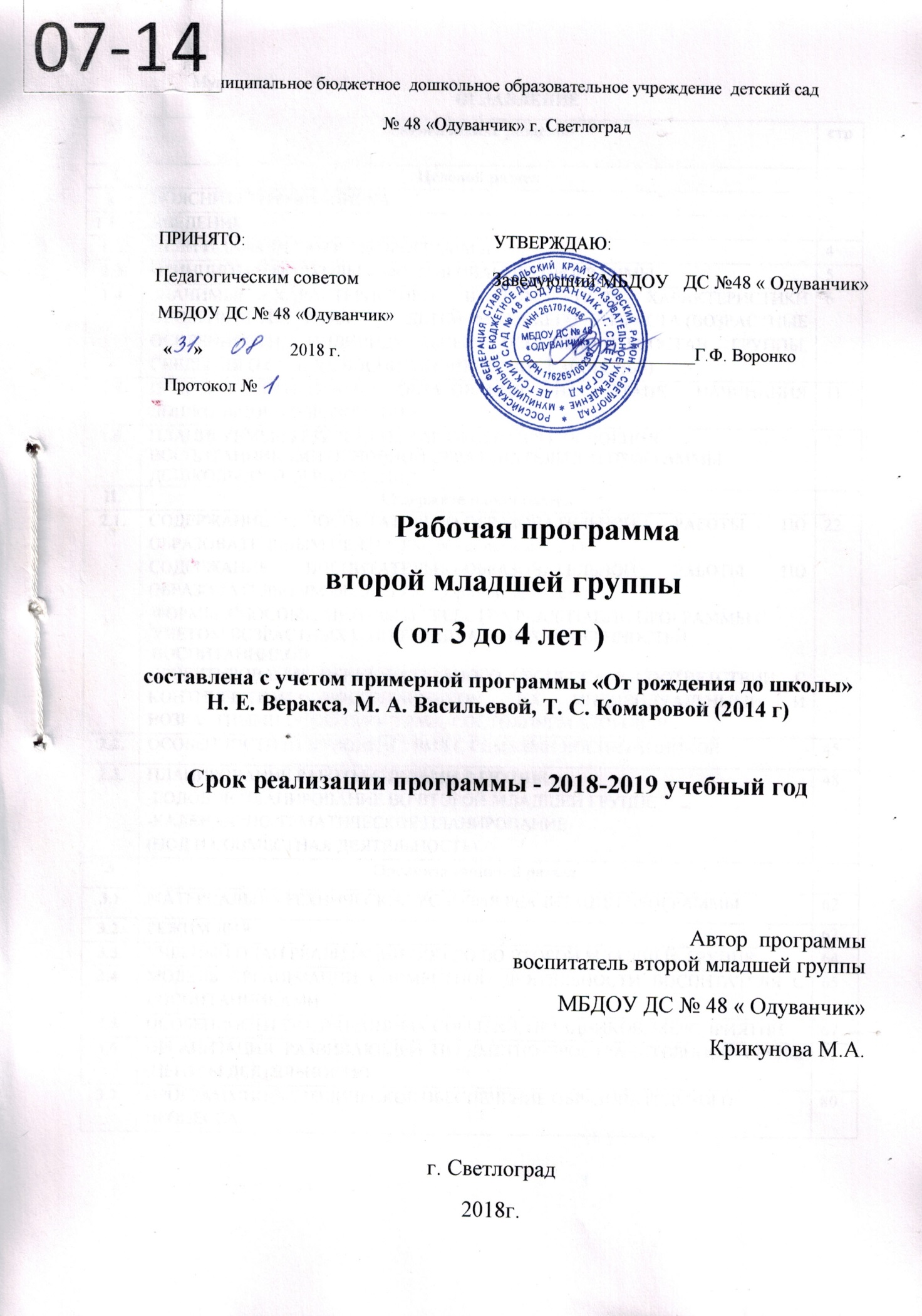 Муниципальное бюджетное  дошкольное образовательное учреждение  детский сад № 48 «Одуванчик» г. Светлоград      ПРИНЯТО:                                                         УТВЕРЖДАЮ:                                                                           	Педагогическим советом                            Заведующий МБДОУ   ДС №48 « Одуванчик»      МБДОУ ДС № 48 «Одуванчик»	«     »                    2018 г.                                       _____________________Г.Ф. Воронко	Протокол №                                                               Рабочая программа второй младшей группы ( от 3 до 4 лет )составлена с учетом примерной программы «От рождения до школы»Н. Е. Веракса, М. А. Васильевой, Т. С. Комаровой ()Срок реализации программы - 2018-2019 учебный годАвтор  программывоспитатель второй младшей группыМБДОУ ДС № 48 « Одуванчик»Крикунова М. А.г. Светлоград2018г.ОГЛАВЛЕНИЕПояснительная запискаНастоящая рабочая программа разработана воспитателем  ДОУ №48  «Одуванчик»:  Крикуновой М. А.Программа спроектирована с учётом ФГОС дошкольного образования, особенностей образовательного учреждения, региона, образовательных потребностей и запросов воспитанников, кроме того учтены концептуальные положения используемой в ДОУ Примерной общеобразовательной программы дошкольного образования «От рождения до школы» под редакцией Н. Е. Веракса, Т. С. Комаровой, М. А. Васильевойв соответствии с ФГОС.Рабочая  программа для детей 2-й младшей группы (Далее - Программа) разработана в соответствии с Основной общеобразовательной программой МБДОУ ДС №48 «Одуванчик» г. Светлоград на 2018-2019 учебный год, в соответствии ФГОС    основной общеобразовательной программы дошкольного образования (Приказ Министерства образования и науки Российской Федерации № 1155 от 17 октября 2013 года).  Она представляет  собой модель процесса воспитания и обучения детей, охватывающую все основные моменты их жизнедеятельности с учетом приоритетности видов детской деятельности в определенном  возрастном периоде, обеспечивает  разностороннее гармоничное развитие детей с учётом их возрастных и индивидуальных особенностей по основным направлениям: физическому, социально-коммуникативному, познавательно-речевому и художественно-эстетическому развитию.В основе разработки программы: -Федеральный Закон «Об образовании в РФ» 29 декабря 2012г. № 273-ФЗ -Примерная основная общеобразовательная программа дошкольного образования «От рождения до школы» под редакцией Н.Е. Веракса, Т.С. Комаровой, М.А.Васильевой., разработанная в соответствии с ФГОС.-Типовое положение о дошкольном образовательном учреждении (утверждено  Постановлением Правительства Российской Федерации от 12.09.2008г. № 666).-Устав муниципального  дошкольное образовательного учреждения  детского сада  №3 «Одуванчик»   города Светлограда.  -Постановление от 15 мая 2013г.№ 26 «Санитарно-эпидемиологические требования к устройству содержания и организации режима работы дошкольных образовательных организаций» («Об утверждении САНПИН» 2.4.3049-13). -Приказ Министерства образования и науки РФ от 17 октября 2013г. № 1155 «Об утверждении федерального государственного  образовательного стандарта дошкольного образования» действует с 01.01.2014г.-Приказ Министерства образования и науки РФ от 30 августа 2013г. № 1014 «Об утверждении порядка и осуществления образовательной деятельности по основным общеобразовательным программам дошкольного образования».Общие сведения о ДОУДОУ осуществляет свою образовательную, правовую, хозяйственную деятельность на основе законодательных  нормативных  документов:-Устав муниципального  бюджетное дошкольное образовательного учреждения  детского сада   №48 «Одуванчик» г. Светлоград  -Лицензия на правоведения образовательной деятельности № _______ дата: ___________. Срок реализации программы -1 год (2018-2019г.г.)1.2. Цели и задачи реализации рабочей программы  второй младшей группы «Ягодка» в соответствии с ФГОС дошкольного образованияЦель рабочей программы:- обеспечение достижения уровня развития ребенка с учетом возрастных и индивидуальных особенностей, развитие физических, интеллектуальных и личностных качеств у детей младшего дошкольного возраста.Задачи рабочей программы:Укрепление и сохранение физического и психического здоровья каждого ребенка, их физического развития и эмоционального благополучия.Создание общности пространства детско-взрослого взаимодействия в процессе разнообразных видов детской деятельности: игровой, коммуникативной, трудовой, познавательно-исследовательской, продуктивной, музыкально-художественной, чтения.Формирование предпосылок учебной деятельности, обеспечивающих социальную успешность.Оказание педагогической поддержки для сохранения и развития индивидуальности каждого воспитанника.Взаимодействие с семьей в рамках осуществления полноценного развития ребенка.Ведущая идея рабочей программы – развитие личности ребенка в единстве образования, воспитания и здоровьесбережения.Показателями рабочей программы  являются:построение целостного педагогического процесса на основе интеграции образовательных областей;разностороннее развитие детей с учетом их возрастных и индивидуальных особенностей по основным направлениям – физическому, социально-коммуникативному, познавательному, речевому и художественно-эстетическому.гибкое содержание и подбор педагогических технологий, ориентированных на личностное развитие ребенка, раскрытие творческих способностей детей, выявление одаренности;развитие различных видов деятельности с учетом возможностей, интересов и потребностей детей;организацию индивидуальных и коллективных видов деятельности, построенных на содержательном общении, диалоге;право выбора самим ребенком содержания, средств, форм самовыражения, партнеров по деятельности.Таким образом, решение программных задач осуществляется в совместной деятельности взрослых и детей и самостоятельной деятельности детей не только в рамках непосредственно образовательной деятельности, но и при проведении режимных моментов в соответствии со спецификой дошкольного образования.Разработанная программа  предусматривает включение воспитанников в процесс ознакомления с региональными особенностями Ставропольского края.Основной целью работы является  формирование целостных представлений о родном крае через решение следующих задач:приобщение к истории возникновения родного города (села, поселка); знакомство со знаменитыми земляками и людьми, прославившими Cтавропольский край.формирование представлений о достопримечательностях родного города (района); его государственных символах.воспитание любви к родному дому, семье, уважения к родителям и их труду.формирование и развитие познавательного интереса к народному творчеству и миру ремесел в родном городе (районе; селе)формирование представлений о животном и растительном мире родного края.Познавательный материал равномерно распределен по времени, чтобы дети получали информацию  постепенно, в определённой системе, поэтому воспитателями второй младшей группы  используется комплексно-тематическое планирование.  Реализация принципа приобщения детей к социокультурным нормам, традициям семьи, общества, государства осуществляется в совместной деятельности взрослых и детей в игре, продуктивных видах детской  деятельности, в процессе бесед, праздников. При проведении этой работы используется комплексный подход, взаимосвязь и своеобразное взаимопроникновение материала разных тем и всё то, что связано друг с другом. Основной задачей является стимуляция познавательной активности детей, развитие их любознательности, развитие образного и логического мышления ребёнка.Показателем того, что работа оказывает положительное влияние на детей, является: проявление детьми инициативы, действенного отношения к окружающей жизни; желание слушать, читать книги с общественной тематикой; наблюдения за детьми (как они помогают друг другу; как относятся к книгам  на основе специально созданных ситуаций и др.).1.3 Принципы и подходы к формированию рабочей программыПри построении рабочей программы учитываются следующие принципы:соответствует принципу развивающего образования, целью которого является развитие ребенка;сочетает  принципы научной обоснованности и практической применимости (содержание рабочей программы должно соответствовать основным положениям возрастной психологии и дошкольной педагогики)отвечает критериям полноты, необходимости и достаточности (позволять решать поставленные цели и задачи только на необходимом и достаточном материале, максимально приближаться к разумному «минимуму»);   обеспечивает единство воспитательных, развивающих и обучающих целей и задач процесса образования детей дошкольного возраста, в процессе реализации которых формируются такие знания, умения и навыки, которые имеют непосредственное отношение к развитию детей дошкольного возраста;    строится с учетом принципа интеграции образовательных областей в соответствии с возрастными возможностями и особенностями воспитанников, спецификой и возможностями образовательных областей;    основывается на комплексно-тематическом принципе построения образовательного процесса;  предусматривает решение программных образовательных задач в совместной деятельности взрослого и детей и самостоятельной деятельности детей не только в рамках непосредственно образовательной деятельности, но и при проведении режимных моментов в соответствии со спецификой дошкольного образования; предполагает построение образовательного процесса на адекватных возрасту формах работы с детьми. Основной формой работы с детьми дошкольного возраста и ведущим видом деятельности для них является игра. обеспечивает осуществление образовательного процесса в двух основных организационных моделях, включающих: совместную деятельность взрослого и детей,  самостоятельную деятельность детей;учитывает гендерную специфику развития детей дошкольного возраста;направлена на взаимодействие с семьей в целях осуществления полноценного развития ребенка, создания равных условий образования детей дошкольного возраста независимо от материального достатка семьи, места проживания, языковой и культурной среды, этнической принадлежности.1.4. Значимые характеристики, в том числе характеристики особенностей развития детей 3-4 летнего возраста.В возрасте 3-4 лет ребенок постепенно выходит за пределы семейного круга, его общение становится вне ситуативным. Взрослый становится для ребенка не только членом семьи, но и носителем определенной общественной функции. Желание ребенка выполнять такую же функцию приводит к противоречию с его реальными возможностями. Это противоречие разрешается через развитие игры, которая становится ведущим видом деятельности в дошкольном возрасте.Главной особенностью игры является ее условность: выполнение одних действий с одними предметами предполагает их отнесенность к другим действиям с другими предметами. Основным содержанием игры младших дошкольников являются действия с игрушками и предметами-заместителями. Продолжительность игры небольшая. Младшие дошкольники ограничиваются игрой с одной-двумя ролями и простыми, неразвернутыми сюжетами. Игры с правилами в этом возрасте только начинают формироваться.Изобразительная деятельность ребенка зависит от его представлений о предмете. В этом возрасте они только начинают формироваться. Графические образы бедны. У одних детей в изображениях отсутствуют детали, у других рисунки могут быть более детализированы. Дети уже могут использовать цвет.Большое значение для развития мелкой моторики имеет лепка. Младшие дошкольники способны под руководством взрослого вылепить простые предметы.Известно, что аппликация оказывает положительное влияние на развитие восприятия. В этом возрасте детям доступны простейшие виды аппликации.Конструктивная деятельность в младшем дошкольном возрасте ограничена возведением несложных построек по образцу и по замыслу. - В младшем дошкольном возрасте развивается персептивная деятельность. Дети от использования предэталонов — индивидуальных единиц восприятия — переходят к сенсорным эталонам — культурно-выработанным средствам восприятия. К концу младшего дошкольного возраста дети могут воспринимать до 5 и более форм предметов и до 7 и более цветов, способны дифференцировать предметы по величине, ориентироваться в пространстве группы детского сада, а при определенной организации образовательного процесса — и в помещении всего дошкольного учреждения.Развиваются память и внимание. По просьбе взрослого дети могут запомнить 3-4 слова и 5-6 названий предметов. К концу младшего дошкольного возраста они способны запомнить значительные отрывки из любимых произведений.Продолжает развиваться наглядно-действенное мышление. При этом преобразования ситуаций в ряде случаев осуществляются на основе целенаправленных проб с учетом желаемого результата. Дошкольники способны установить некоторые скрытые связи и отношения между предметами.В младшем дошкольном возрасте начинает развиваться воображение, которое особенно наглядно проявляется в игре, когда одни объекты выступают в качестве заместителей других.Взаимоотношения детей обусловлены нормами и правилами. В результате целенаправленного воздействия они могут усвоить относительно большое количество норм, которые выступают основанием для оценки собственных действий и действий других детей.Взаимоотношения детей ярко проявляются в игровой деятельности. Они скорее играют рядом, чем активно вступают во взаимодействие. Однако уже в этом возрасте могут наблюдаться устойчивые избирательные взаимоотношения. Конфликты между детьми возникают преимущественно по поводу игрушек. Положение ребенка в группе сверстников во многом определяется мнением воспитателя.В младшем дошкольном возрасте можно наблюдать соподчинение мотивов поведения в относительно простых ситуациях. Сознательное управление поведением только начинает складываться; во многом поведение ребенка еще ситуативном. Вместе с тем можно наблюдать и случаи ограничения собственных побуждений самим ребенком, сопровождаемые словесными указаниями. Начинает развиваться самооценка, при этом дети в значительной мере ориентируются на оценку воспитателя. Продолжает развиваться также их половая идентификация, что проявляется в характере выбираемых игрушек и сюжетов.Индивидуальные особенности воспитанников:Списочный состав воспитанников: 18 человек.разделение по группам здоровья: первая -8 человека, вторая - 10 человек, третья – …… человеканаличие хронических заболеваний: …. человекКомплектование группы «Солнечный зайчик» на 01.09.2018 г.Состав родителей:Многодетные:…2.Мать-одиночка:…Инвалиды…0Образование:Высшее…7.Среднее специальное:…4.Среднее…7Социальный паспорт группы «Солнечный зайчик» на 01.09.2018г.1.5. Целевые ориентиры образования дошкольного образования,сформулированные в ФГОС дошкольного образованияРебенок интересуется окружающими предметами и активно действует с ними; эмоционально вовлечен в действия с игрушками и другими предметами, стремится проявлять настойчивость в достижении результата своих действий.Использует специфические, культурно фиксированные предметные действия, знает назначение бытовых предметов (ложки, расчески, карандаша и пр.) и умеет пользоваться ими. Владеет простейшими навыками самообслуживания; стремится проявлять самостоятельность в бытовом и игровом поведении; проявляет навыки опрятности.Проявляет отрицательное отношение к грубости, жадности.Соблюдает правила элементарной вежливости (самостоятельно или по напоминанию говорит «спасибо», «здравствуйте», «до свидания», «спокойной ночи» (в семье, в группе)); имеет первичные представления об элементарных правилах поведения в детском саду, дома, на улице и старается соблюдать их.Владеет активной речью, включенной в общение; может обращаться с вопросами и просьбами, понимает речь взрослых; знает названия окружающих предметов и игрушек. Речь становится полноценным средством общения с другими детьми.Стремится к общению со взрослыми и активно подражает им в движениях и действиях; появляются игры, в которых ребенок воспроизводит действия взрослого. Эмоционально откликается на игру, предложенную взрослым, принимает игровую задачу.Проявляет интерес к сверстникам; наблюдает за их действиями и подражает им. Умеет играть рядом со сверстниками, не мешая им. Проявляет интерес к совместным играм небольшими группами.Проявляет интерес к окружающему миру природы, с интересом участвует в сезонных наблюдениях.Проявляет интерес к стихам, песням и сказкам, рассматриванию картинок, стремится двигаться под музыку; эмоционально откликается на различные произведения культуры и искусства.С пониманием следит за действиями героев кукольного театра; проявляет желание участвовать в театрализованных и сюжетно-ролевых играх.Проявляет интерес к продуктивной деятельности (рисование, лепка, конструирование, аппликация).У ребенка развита крупная моторика, он стремится осваивать различные виды движений (бег, лазанье, перешагивание и пр.). С интересом участвует в подвижных играх с простым содержанием, несложными движениями.Результаты психологической диагностики могут использоваться для решения задач психологического сопровождения и проведения квалифицированной коррекции развития детей.Участие ребёнка в психологической диагностике допускается только с согласия его родителей (законных представителей).Настоящие требования являются ориентирами для:а)  решения задач  формирования Программы; анализа профессиональной деятельности; взаимодействия с семьями воспитанников;б) изучения характеристик образования детей в возрасте от 2 месяцев до 8 лет;в) информирования родителей (законных представителей) и общественности относительно целей дошкольного образования, общих для всего образовательного пространства Российской Федерации.Целевые ориентиры не могут служить непосредственным основанием при решении управленческих задач, включая:аттестацию педагогических кадров;оценку качества образования;оценку как итогового, так и промежуточного уровня развития детей, в том числе в рамках мониторинга (в том числе в форме тестирования, с использованием методов, основанных на наблюдении, или иных методов измерения результативности детей);оценку выполнения муниципального (государственного) задания посредством их включения в показатели качества выполнения задания;распределение стимулирующего фонда оплаты труда работников ДОУ.Целевые ориентиры программы выступают основаниями преемственности дошкольного и начального общего образования. При соблюдении требований к условиям реализации Программы настоящие целевые ориентиры предполагают формирование у детей дошкольного возраста предпосылок к учебной деятельности на этапе завершения ими дошкольного образования.Целевые ориентиры образования на этапе завершения дошкольного образования:● ребёнок овладевает основными культурными способами деятельности, проявляет инициативу и самостоятельность в разных видах деятельности — игре, общении, исследовании, конструировании и др.;  способен выбирать себе род занятий, участников по совместной деятельности;● ребёнок обладает установкой положительного отношения к миру, к разным видам труда, другим людям и самому себе, обладает чувством собственного достоинства; активно взаимодействует со сверстниками и взрослыми, участвует в совместных играх. Способен договариваться, учитывать интересы и чувства других, сопереживать неудачам и сорадоваться успехам других, адекватно проявляет свои чувства, в том числе чувство веры в себя, старается разрешать конфликты;● ребёнок обладает развитым воображением, которое реализуется в разных видах деятельности, и, прежде всего, в игре; ребёнок владеет разными формами и видами игры, различает условную и реальную ситуации, умеет подчиняться разным правилам и социальным нормам; ● ребёнок достаточно хорошо владеет устной речью, может выражать свои мысли и желания, может использовать речь для выражения своих мыслей, чувств и желаний, построения речевого высказывания в ситуации общения, может выделять звуки в словах, у ребёнка складываются предпосылки грамотности;● у ребёнка развита крупная и мелкая моторика; он подвижен, вынослив, владеет основными движениями, может контролировать свои движения и управлять ими; ● ребёнок способен к волевым усилиям, может следовать социальным нормам поведения и правилам в разных видах деятельности, во взаимоотношениях со взрослыми и сверстниками, может соблюдать правила безопасного поведения и личной гигиены; ● ребёнок проявляет любознательность, задаёт вопросы взрослым и сверстникам, интересуется причинно-следственными связями, пытается самостоятельно придумывать объяснения явлениям природы и поступкам людей; склонен наблюдать, экспериментировать. Обладает начальными знаниями о себе, о природном и социальном мире, в котором он живёт; знаком с произведениями детской литературы, обладает элементарными представлениями из области живой природы, естествознания, математики, истории и т.п.; ребёнок способен к принятию собственных решений, опираясь на свои знания и умения в различных видах деятельности. 1.6. Планируемые результаты как ориентиры  освоения  воспитанникамиосновной образовательной программы  дошкольного образования (формируемая  часть).3 - 4годаII.Содержательный раздел2. Образовательная деятельность в соответствии с  образовательными областями с учетом используемых в ДОУ программ  и методических пособий, обеспечивающих реализацию данных программ.2.1.Содержание психолого-педагогической работы по освоению детьми второй младшей  группы (3-4 лет) образовательных областейСодержание программы определяется в соответствии с направлениями развития ребенка, соответствует основным положениям возрастной психологии и дошкольной педагогики и обеспечивает единство воспитательных, развивающих и обучающих целей и задач.            Целостность педагогического процесса в ДОУ обеспечивается реализацией Примерной общеобразовательной программы дошкольного образования «От рождения до школы» под редакцией Н. Е. Вераксы, Т. С. Комаровой, М. А. Васильевой в соответствии с ФГОСВоспитание и обучение осуществляется на русском языке - государственном языке России. Содержание Программы обеспечивает развитие личности, мотивации и способностей детей в различных видах деятельности и охватывает следующие структурные единицы, представляющие определенные направления развития и образования детей (далее - образовательные области):социально-коммуникативное развитие;познавательное развитие;речевое развитие;художественно-эстетическое развитие;физическое развитие.Содержание психолого-педагогической работы ориентировано на разностороннее развитие дошкольников с учетом их возрастных и индивидуальных особенностей. Задачи психолого-педагогической работы по формированию физических, интеллектуальных и личностных качеств детей решаются интегрировано в ходе освоения всех образовательных областей наряду с задачами, отражающими специфику каждой образовательной области, с обязательным психологическим сопровождением. При этом решение программных образовательных задач предусматривается не только в рамках непосредственно образовательной деятельности, но и в ходе режимных моментов — как в совместной деятельности взрослого и детей, так и в самостоятельной деятельности дошкольников. В начале раздела по каждой образовательной области приводится цитата из ФГОС ДО, обозначающая цели и задачи образовательной области. Содержание образовательной области «Социально-коммуникативное развитие» (обязательная часть) направлено на:усвоение норм и ценностей, принятых в обществе, включая моральные и нравственные ценности; развитие общения и взаимодействия ребенка со взрослыми и сверстниками; становление самостоятельности, целенаправленности и саморегуляции собственных действий; развитие социального и эмоционального интеллекта, эмоциональной отзывчивости, сопереживания, формирование готовности к совместной деятельности со сверстниками, формирование уважительного отношения и чувства принадлежности к своей семье и к сообществу детей и взрослых в Организации; формирование позитивных установок к различным видам труда и творчества; формирование основ безопасного поведения в быту, социуме, природе.Содержание психолого-педагогической работы:Содержание образовательной области «Социально-коммуникативное развитие» Содержание психолого-педагогической работы:Развитие игровой деятельности;Сюжетно-ролевые игры. Способствовать возникновению игр на темы из окружающей жизни, по мотивам литературных произведений (потешек, песенок, сказок, стихов); обогащению игрового опыта посредством объединения отдельных действий в единую сюжетную линию. Развивать умение выбирать роль, выполнять в игре с игрушками несколько взаимосвязанных действий (готовить обед, накрывать на стол, кормить). Формировать умение взаимодействовать в сюжетах с двумя действующими лицами (шофер—пассажир, мама—дочка, врач — больной); в индивидуальных играх с игрушками-заместителями исполнять роль за себя и за игрушку.         Показывать детям способы ролевого поведения, используя обучающие игры.  Поощрять попытки детей самостоятельно подбирать атрибуты для той или иной роли; дополнять игровую обстановку недостающими предметами, игрушками. Усложнять, обогащать предметно-игровую среду за счет использования предметов полифункционального назначения и увеличения количества игрушек. Учить детей использовать в играх строительный материал (кубы, бруски, пластины), простейшие деревянные и пластмассовые конструкторы, природный материал (песок, снег, вода); разнообразно действовать с ними (строить горку для кукол, мост, дорогу; лепить из снега заборчик, ломик; пускать по воде игрушки).  Развивать умение взаимодействовать и ладить друг с другом в непродолжительной  совместной игре.  Подвижные игры.  Развивать активность детей в двигательной деятельности. Организовывать игры со всеми детьми. Поощрять игры с каталками, автомобилями, тележками, велосипедами; игры, в которых развиваются навыки лазанья, ползания; игры с мячами, шарами, развивающие ловкость движений.  Постепенно вводить игры с более сложными правилами и сменой видов движений. Театрализованные игры. Пробуждать интерес детей к театрализованной игре, создавать условия для ее проведения. Формировать умение следить за развитием действия в играх-драматизациях и кукольных спектаклях, созданных силами взрослых и старших детей. Развивать умение имитировать характерные действия персонажей (птички летают, козленок скачет), передавать эмоциональное состояние человека (мимикой, позой, жестом, движением). Знакомить детей с приемами вождения настольных кукол. Учить сопровождать движения простой песенкой.  Вызывать желание действовать с элементами костюмов (шапочки, воротнички и т. д.) и атрибутами как внешними символами роли.  Развивать стремление импровизировать на несложные сюжеты песен, сказок. Вызывать желание выступать перед куклами и сверстниками, обустраивая место для выступления.  Дидактические игры. Закреплять умение подбирать предметы по цвету и величине (большие, средние и маленькие шарики 2-3 цветов), собирать пирамидку из уменьшающихся по размеру колец, чередуя в определенной последовательности 2-3 цвета. Учить собирать картинку из 4-6 частей («Наша посуда», «Игрушки» и др.). В совместных дидактических играх развивать умение выполнять постепенно усложняющиеся правила.  Приобщение к элементарным общепринятым нормам и правилам взаимоотношения со сверстниками и взрослыми (в том числе моральным)  Закреплять навыки организованного поведения в детском саду, дома, на улице. Продолжать формировать элементарные представления о том, что хорошо и что плохо. Создавать условия для формирования доброжелательности, доброты, дружелюбия. Обеспечивать условия для нравственного воспитания детей. Поощрять попытки пожалеть  сверстника, обнять его, помочь. Создавать игровые ситуации, способствующие формированию внимательного, заботливого отношения к окружающим. Развивать умение детей общаться спокойно, без крика. Формировать доброжелательное отношение друг к другу, умение делиться с товарищем, опыт правильной оценки хороших и плохих поступков.  Приучать детей к вежливости (учить здороваться, прощаться, благодарить за помощь). Приучать жить дружно, вместе пользоваться игрушками, книгами, помогать друг другу. Формировать уважительное отношение к окружающим.  Формирование гендерной, семейной, гражданской принадлежности, патриотических чувств, чувства принадлежности к мировому сообществу  Образ Я. Продолжать формировать элементарные представления о росте и развитии ребенка, изменении его социального статуса в связи с началом посещения детского сада. Постепенно формировать образ Я. Сообщать детям разнообразные, касающиеся непосредственно их сведения (ты мальчик, у тебя серые глаза, ты любишь играть и т.п.), в том числе сведения о прошлом (не умел ходить, говорить; ел из бутылочки) и о происшедших с ними изменениях (сейчас умеешь правильно вести себя за столом, рисовать, танцевать; знаешь «вежливые» слова). Формировать начальные представления о человеке. Формировать первичные гендерные представления (мальчики сильные, умелые; девочки нежные, женственные).  Образ Я. Постепенно формировать образ Я. Сообщать детям разнообразные, касающиеся непосредственно их сведения (ты мальчик, у тебя серые глаза, ты любишь играть и т. п.), в том числе сведения о прошлом (не умел ходить, говорить; ел из бутылочки) и о происшедших с ними изменениях (сейчас умеешь правильно вести себя за столом, рисовать,танцевать; знаешь «вежливые» слова).Семья. Беседовать с ребенком о членах его семьи (как зовут, чем занимаются, как играют с ребенком и пр.).Детский сад. Формировать у детей положительное отношение к детскому саду. Обращать их внимание на красоту и удобство оформления групповой комнаты, раздевалки (светлые стены, красивые занавески, удобная мебель, новые игрушки, в книжном уголке аккуратно расставлены книги с яркими картинками).Знакомить детей с оборудованием и оформлением участка для игр и занятий, подчеркивая его красоту, удобство, веселую, разноцветную     окраску строений.Обращать внимание детей на различные растения, на их разнообразие и красоту.Вовлекать детей в жизнь группы, воспитывать стремление поддерживать чистоту и порядок в группе, формировать бережное отношение к игрушкам, книгам, личным вещам и пр. Формировать чувство общности, значимости каждого ребенка для детского сада.Совершенствовать умение свободно ориентироваться в помещениях и на участке детского сада.Формировать уважительное отношение к сотрудникам детского сада (музыкальный руководитель, медицинская сестра, заведующая, старший воспитатель и др.), их труду; напоминать их имена и отчества.Родная страна. Формировать интерес к малой родине и первичные представления о ней: напоминать детям название города (поселка), в котором они живут; побуждать рассказывать о том, где они гуляли в выходные дни (в парке, сквере, детском городке) и пр. Культурно-гигиенические навыки. Совершенствовать культурно гигиенические навыки, формировать простейшие навыки поведения во время еды, умывания.Приучать детей следить за своим внешним видом; учить правильно пользоваться мылом, аккуратно мыть руки, лицо, уши; насухо вытираться после умывания, вешать полотенце на место, пользоваться расческой и носовым платком.Формировать элементарные навыки поведения за столом: умение правильно пользоваться столовой и чайной ложками, вилкой, салфеткой; не крошить хлеб, пережевывать пищу с закрытым ртом, не разговаривать с полным ртом.Самообслуживание. Учить детей самостоятельно одеваться и раздеваться в определенной последовательности (надевать и снимать одежду, расстегивать и застегивать пуговицы, складывать, вешать предметы одежды и т. п.). Воспитывать навыки опрятности, умение замечать непорядок в одежде и устранять его при небольшой помощи взрослых.Общественно-полезный труд. Формировать желание участвовать в посильном труде, умение преодолевать небольшие трудности. Побуждать детей к самостоятельному выполнению элементарных поручений: готовить материалы к занятиям (кисти, доски для лепки и пр.), после игры убирать на место игрушки, строительный материал.Приучать соблюдать порядок и чистоту в помещении и на участке детского сада.Во второй половине года начинать формировать у детей умения, необходимые при дежурстве по столовой (помогать накрывать стол к обеду: раскладывать ложки, расставлять хлебницы (без хлеба), тарелки, чашки и т. п.).Труд в природе. Воспитывать желание участвовать в уходе за растениями и животными в уголке природы и на участке: с помощью взрослого кормить рыб, птиц, поливать комнатные растения, растения на грядках, сажать лук, собирать овощи, расчищать дорожки от снега, счищать снег со скамеек.Уважение к труду взрослых. Формировать положительное отношение к труду взрослых. Рассказывать детям о понятных им профессиях (воспитатель, помощник воспитателя, музыкальный руководитель, врач, продавец, повар, шофер, строитель), расширять и обогащать представления о трудовых действиях, результатах труда.Воспитывать уважение к людям знакомых профессий. Побуждать оказывать помощь взрослым, воспитывать бережное отношение к результатам их труда. Безопасное поведение в природе.  Формировать представления о простейших взаимосвязях в живой и неживой природе. Знакомить с правилами поведения в природе (не рвать без надобности растения, не ломать ветки деревьев, не трогать животных и др.).Безопасность на дорогах. Расширять ориентировку в окружающем пространстве. Знакомить детей с правилами дорожного движения.Учить различать проезжую часть дороги, тротуар, понимать значение зеленого, желтого и красного сигналов светофора.Формировать первичные представления о безопасном поведении на дорогах (переходить дорогу, держась за руку взрослого).Знакомить с работой водителя.Безопасность собственной жизнедеятельности. Знакомить с источниками опасности дома (горячая плита, утюг и др.).Формировать навыки безопасного передвижения в помещении (осторожно спускаться и подниматься по лестнице, держась за перила; открывать и закрывать двери, держась за дверную ручку).Формировать умение соблюдать правила в играх с мелкими предметами (не засовывать предметы в ухо, нос; не брать их в рот).Развивать умение обращаться за помощью к взрослым.Развивать умение соблюдать правила безопасности в играх с песком, водой, снегом.Содержание образовательной области «Социально-коммуникативное развитие» (формируемая  часть)Социально-коммуникативное развитие направлено на усвоение детьми таких правил поведения, которые дети должны выполнять неукоснительно, так как от этого зависят их здоровье и безопасность. Для этого очень важно найти адекватный способ объяснения детям этих правил, а затем следить за их выполнением. Формирование  экологической воспитанности у дошкольников, предполагающей развитие у детей представлений. Знаний о ценности природы и правилах поведения в ней, формирование умений разнообразной деятельности в природе и становление экологически ориентированного взаимодействия с ее объектами, накопление детьми эмоционального позитивного опыта общения с природой. («Юный эколог» С.Н.Николаева.)Приобщение дошкольников к общечеловеческим нравственным ценностям через широкое использование всех видов фольклора (сказки, песенки, пословицы, поговорки, хороводы, народные игры и т.д.).(Князева О.Л., Маханева М.Д. Приобщение детей к истокам русской народной культуры: Программа. Учебно-методическое пособие. )  Формы, способы, методы и средства реализации Программы с учетом возрастных и индивидуальных особенностей воспитанниковОО «Социально-коммуникативное развитие»Содержание образовательной области «Познавательное развитие»  (обязательная часть) предполагает:  развитие интересов детей, любознательности и познавательной мотивации; формирование познавательных действий, становление сознания; развитие воображения и творческой активности; формирование первичных представлений о себе, других людях, объектах окружающего мира, о свойствах и отношениях объектов окружающего мира (форме, цвете, размере, материале, звучании, ритме, темпе, количестве, числе, части и целом, пространстве и времени, движении и покое, причинах и следствиях и др.);о малой родине и Отечестве, представлений о социокультурных ценностях нашего народа, об отечественных традициях и праздниках, о планете Земля как общем доме людей, об особенностях ее природы, многообразии стран и народов мира.Развитие познавательно-исследовательской деятельности. Развитие познавательных интересов детей, расширение опыта ориентировки в окружающем, сенсорное развитие, развитие любознательности и познавательной мотивации; формирование познавательных действий, становление сознания; развитие воображения и творческой активности; формирование первичных представлений об объектах окружающего мира, о свойствах и отношениях объектов окружающего мира (форме, цвете, размере, материале, звучании, ритме, темпе, причинах и следствиях и др.).Развитие восприятия, внимания, памяти, наблюдательности, способности анализировать, сравнивать, выделять характерные, существенные признаки предметов и явлений окружающего мира; умения устанавливать простейшие связи между предметами и явлениями, делать простейшие обобщения. Приобщение к социокультурным ценностям. Ознакомление с окружающим социальным миром, расширение кругозора детей, формирование целостной картины мира.Формирование первичных представлений о малой родине и Отечестве, представлений о социокультурных ценностях нашего народа, об отечественных традициях и праздниках.Формирование элементарных представлений о планете Земля как общем доме людей, о многообразии стран и народов мира. Формирование элементарных математических представлений. Формирование элементарных математических представлений, первичных представлений об основных свойствах и отношениях объектов окружающего мира: форме, цвете, размере, количестве, числе, части и целом, пространстве и времени. Ознакомление с миром природы. Ознакомление с природой и природными явлениями. Развитие умения устанавливать причинно-следственные связи между природными явлениями. Формирование первичных представлений о природном многообразии планеты Земля. Формирование элементарных экологических представлений. Формирование понимания того, что человек — часть природы, что он должен беречь, охранять и защищать ее, что в природе все взаимосвязано, что жизнь человека на Земле во многом зависит от окружающей среды. Воспитание умения правильно вести себя в природе. Воспитание любви к природе, желания беречь ее.Содержание психолого-педагогической работыРазвитие познавательно-исследовательской деятельностиПервичные представления об объектах окружающего мира. Формировать умение сосредоточивать внимание на предметах и явлениях предметно-пространственной развивающей среды; устанавливать простейшие связи между предметами и явлениями, делать простейшие обобщения.Учить определять цвет, величину, форму, вес (легкий, тяжелый) предметов; расположение их по отношению к ребенку (далеко, близко, высоко). Знакомить с материалами (дерево, бумага, ткань, глина), их свойствами (прочность, твердость, мягкость).Поощрять исследовательский интерес, проводить простейшие наблюдения. Учить способам обследования предметов, включая простейшие опыты (тонет — не тонет, рвется — не рвется). Учить группировать и классифицировать знакомые предметы (обувь — одежда; посуда чайная, толовая, кухонная). Сенсорное развитие. Обогащать чувственный опыт детей, развивать умение фиксировать его в речи. Совершенствовать восприятие (активно включая все органы чувств). Развивать образные представления (используя при характеристике предметов эпитеты и сравнения).Создавать условия для ознакомления детей с цветом, формой, величиной, осязаемыми свойствами предметов (теплый, холодный, твердый, мягкий, пушистый и т. п.); развивать умение воспринимать звучание различных музыкальных инструментов, родной речи.Закреплять умение выделять цвет, форму, величину как особые свойства предметов; группировать однородные предметы по нескольким сенсорным признакам: величине, форме, цвету.Совершенствовать навыки установления тождества и различия предметов по их свойствам: величине, форме, цвету.Подсказывать детям название форм (круглая, треугольная, прямоугольная и квадратная).Дидактические игры. Подбирать предметы по цвету и величине (большие, средние и маленькие; 2–3 цветов), собирать пирамидку из уменьшающихся по размеру колец, чередуя в определенной последовательности 2–3 цвета; собирать картинку из 4–6 частей.В совместных дидактических играх учить детей выполнять постепенно усложняющиеся правила.Приобщение к социокультурным ценностямПродолжать знакомить детей с предметами ближайшего окружения, их назначением.Знакомить с театром через мини-спектакли и представления, а также через игры-драматизации по произведениям детской литературы.Знакомить с ближайшим окружением (основными объектами городской/поселковой инфраструктуры): дом, улица, магазин, поликлиника, парикмахерская.Рассказывать детям о понятных им профессиях (воспитатель, помощник воспитателя, музыкальный руководитель, врач, продавец, повар, шофер, строитель), расширять и обогащать представления о трудовых действиях, результатах труда.Формирование элементарных математических представленийКоличество. Развивать умение видеть общий признак предметов группы (все мячи — круглые, эти — все красные, эти — все большие и т. д.).Учить составлять группы из однородных предметов и выделять из них отдельные предметы; различать понятия «много», «один», «по одному», «ни одного»; находить один и несколько одинаковых предметов в окружающей обстановке; понимать вопрос «Сколько?»; при ответе пользоваться словами «много», «один», «ни одного».Сравнивать две равные (неравные) группы предметов на основе взаимного сопоставления элементов (предметов). Познакомить с приемами последовательного наложения и приложения предметов одной группы к предметам другой; учить понимать вопросы: «Поровну ли?», «Чего больше (меньше)?»; отвечать на вопросы, пользуясь предложениями типа: «Я на каждый кружок положил грибок. Кружков больше, а грибов меньше» или «Кружков столько же, сколько грибов».Учить устанавливать равенство между неравными по количеству группа ми предметов путем добавления одного предмета или предметов к меньшей по количеству группе или убавления одного предмета из большей группы.Величина. Сравнивать предметы контрастных и одинаковых размеров; при сравнении предметов соизмерять один предмет с другим по заданному признаку величины (длине, ширине, высоте, величине в целом), пользуясь приемами наложения и приложения; обозначать результат сравнения словами (длинный — короткий, одинаковые (равные) по длине, широкий — узкий, одинаковые (равные) по ширине, высокий — низкий, одинаковые (равные) по высоте, большой — маленький, одинаковые (равные) по величине).Форма. Познакомить детей с геометрическими фигурами: кругом, квадратом, треугольником. Учить обследовать форму этих фигур, используя зрение и осязание.Ориентировка в пространстве. Развивать умение ориентироваться в расположении частей своего тела и в соответствии с ними различать пространственные направления от себя: вверху — внизу, впереди — сзади (позади), справа — слева. Различать правую и левую руки. Ориентировка во времени. Учить ориентироваться в контрастных частях суток: день — ночь, утро — вечер.Ознакомление с миром природы Расширять представления детей о растениях и животных. Продолжать знакомить с домашними животными и их детенышами, особенностями их поведения и питания.Знакомить детей с обитателями уголка природы: аквариумными рыбками и декоративными птицами (волнистыми попугайчиками, канарейками и др.).Расширять представления о диких животных (медведь, лиса, белка, еж и др.). Учить узнавать лягушку.Учить наблюдать за птицами, прилетающими на участок (ворона, голубь, синица, воробей, снегирь и др.), подкармливать их зимой.Расширять представления детей о насекомых (бабочка, майский жук, божья коровка, стрекоза и др.).Учить отличать и называть по внешнему виду: овощи (огурец, помидор, морковь, репа и др.), фрукты (яблоко, груша, персики и др.), ягоды (малина, смородина и др.).Знакомить с некоторыми растениями данной местности: с деревьями, цветущими травянистыми растениями (одуванчик, мать-и-мачеха и др.). Знакомить с комнатными растениями (фикус, герань и др.). Дать представления о том, что для роста растений нужны земля, вода и воздух.Знакомить с характерными особенностями следующих друг за другом времен года и теми изменениями, которые происходят в связи с этим в жизни и деятельности взрослых и детей.Дать представления о свойствах воды (льется, переливается, нагревается, охлаждается), песка (сухой — рассыпается, влажный —  лепится), снега (холодный, белый, от тепла — тает).Учить отражать полученные впечатления в речи и продуктивных видах деятельности.Формировать умение понимать простейшие взаимосвязи в природе (если растение не полить, оно может засохнуть и т. п.).Знакомить с правилами поведения в природе (не рвать без надобности растения, не ломать ветки деревьев, не трогать животных и др.).Сезонные наблюденияОсень. Учить замечать изменения в природе: становится холоднее, идут дожди, люди надевают теплые вещи, листья начинают изменять окраску и опадать, птицы улетают в теплые края.Расширять представления о том, что осенью собирают урожай овощей и фруктов. Учить различать по внешнему виду, вкусу, форме наиболее распространенные овощи и фрукты и называть их.Зима. Расширять представления о характерных особенностях зимней природы (холодно, идет снег; люди надевают зимнюю одежду).Организовывать наблюдения за птицами, прилетающими на участок, подкармливать их. Учить замечать красоту зимней природы: деревья в снежном уборе, пушистый снег, прозрачные льдинки и т.д.; участвовать в катании с горки на санках, лепке поделок из снега, украшении снежных построек.Весна. Продолжать знакомить с характерными особенностями весенней природы: ярче светит солнце, снег начинает таять, становится рыхлым, выросла трава, распустились листья на деревьях, появляются бабочки и майские жуки.Расширять представления детей о простейших связях в природе: стало пригревать солнышко — потеплело — появилась травка, запели птицы, люди заменили теплую одежду на облегченную.Показать, как сажают крупные семена цветочных растений и овощей на грядки.Лето. Расширять представления о летних изменениях в природе: жарко, яркое солнце, цветут растения, люди купаются, летают бабочки, появляются птенцы в гнездах.Дать элементарные знания о садовых и огородных растениях. Закреплять знания о том, что летом созревают многие фрукты, овощи и ягоды. Содержание образовательной области «Познавательное развитие»(формируемая часть)Познавательное развитие предполагает развитие у детей  интереса к народному календарю, приметы которого доступны пониманию дошкольников (прилет и отлет птиц, появление и опадание листвы, посевные и уборочные работы и пр.), национальному быту русского народа, традиционным и обрядовым праздникам, русским народным играм. (Князева О.Л., Маханева М.Д. Приобщение детей к истокам русской народной культуры: Программа. Учебно-методическое пособие. – 2 изд., перераб.  и доп. – СПб.: «ДЕТСТВО-ПРЕС» 2000.- 304с.)  (Знакомство детей с русским народным творчеством: Конспекты занятий и сценарии календарно-обрядовых праздников: Методическое пособие для педагогов дошкольных образовательных учреждений/ Авт.- сост. Л.С.Куприна, Т.А.Бударина, О.А.Маркеева и др.  – 3 изд., перераб. идополн. - СПб.: «ДЕТСТВО-ПРЕС»   2001г. 400с.).Формирование у детей представления и первичных знаний о настоящем и прошлом родного города, о памятных местах, об исторических событиях, связанных сродным городом, о природе своей малой родины, земляках-героях, традициях, обычаях и ремеслах родной Ставропольской земли.Формы, способы, методы и средства реализации Программы с учетом возрастных и индивидуальных особенностей воспитанниковОО «Познание»РЕЧЕВОЕ РАЗВИТИЕСодержание образовательной области «Речевое развитие» (обязательная часть),включает:владение речью как средством общения и культуры; обогащение активного словаря; развитие связной, грамматически правильной диалогической и монологической речи; развитие речевого творчества; развитие звуковой и интонационной культуры речи, фонематического слуха; знакомство с книжной культурой, детской литературой, понимание на слух текстов различных жанров детской литературы; формирование звуковой аналитико-синтетической активности как предпосылки обучения грамоте.Содержание психолого-педагогической работы:Развивающая речевая среда. Продолжать помогать детям общаться со знакомыми взрослыми и сверстниками посредством поручений (спроси, выясни, предложи помощь, поблагодари и т. п.).Подсказывать детям образцы обращения к взрослым, зашедшим в группу («Скажите: „Проходите, пожалуйста“», «Предложите: „Хотите посмотреть...“», «Спросите: „Понравились ли наши рисунки?“»).В быту, в самостоятельных играх помогать детям посредством речи взаимодействовать и налаживать контакты друг с другом («Посоветуй Мите перевозить кубики на большой машине», «Предложи Саше сделать ворота пошире», «Скажи: „Стыдно драться! Ты уже большой“»).В целях развития инициативной речи, обогащения и уточнения представлений о предметах ближайшего окружения предоставлять детям для самостоятельного рассматривания картинки, книги, наборы предметов.Продолжать приучать детей слушать рассказы воспитателя о забавных случаях из жизни.Формирование словаря. На основе обогащения представлений о ближайшем окружении продолжать расширять и активизировать словарный запас детей. Уточнять названия и назначение предметов одежды, обуви, головных уборов, посуды, мебели, видов транспорта.Учить детей различать и называть существенные детали и части предметов (у платья — рукава, воротник, карманы, пуговицы), качества (цвет и его оттенки, форма, размер), особенности поверхности (гладкая, пушистая, шероховатая), некоторые материалы и их свойства (бумага легко рвется и размокает, стеклянные предметы бьются, резиновые игрушки после сжимания восстанавливают первоначальную форму), местоположение (за окном, высоко, далеко, под шкафом). Обращать внимание детей на некоторые сходные по назначению предметы (тарелка — блюдце, стул — табурет — скамеечка, шуба — пальто — дубленка). Учить понимать обобщающие слова (одежда, посуда, мебель, овощи, фрукты, птицы и т. п.); называть части суток (утро, день, вечер, ночь); называть домашних животных и их детенышей, овощи и фрукты.Звуковая культура речи. Продолжать учить детей внятно произносить в словах гласные (а, у, и, о, э) и некоторые согласные звуки: п — б; т - д — к — г; ф — в; т — с — з — ц.Развивать моторику речедвигательного аппарата, слуховое восприятие, речевой слух и речевое дыхание, уточнять и закреплять артикуляцию звуков. Вырабатывать правильный темп речи, интонационную выразительность. Учить отчетливо произносить слова и короткие фразы, говорить спокойно, с естественными интонациями.Грамматический строй речи. Продолжать учить детей согласовывать прилагательные с существительными в роде, числе, падеже; употреблять существительные с предлогами (в, на, под, за, около). Помогать употреблять в речи имена существительные в форме единственного и множественного числа, обозначающие животных и их детенышей (утка — утенок — утята); форму множественного числа существительных в родительном падеже (ленточек, матрешек, книг, груш, слив). Относиться к словотворчеству детей как к этапу активного овладения грамматикой, подсказывать им правильную форму слова.Помогать детям получать из нераспространенных простых предложений (состоят только из подлежащего и сказуемого) распространенные путем введения в них определений, дополнений, обстоятельств; составлять предложения с однородными членами («Мы пойдем в зоопарк и увидим слона, зебру и тигра»).Связная речь. Развивать диалогическую форму речи.Вовлекать детей в разговор во время рассматривания предметов, картин, иллюстраций; наблюдений за живыми объектами; после просмотра спектаклей, мультфильмов.Обучать умению вести диалог с педагогом: слушать и понимать заданный вопрос, понятно отвечать на него, говорить в нормальном темпе, не перебивая говорящего взрослого.Напоминать детям о необходимости говорить «спасибо», «здравствуйте», «до свидания», «спокойной ночи» (в семье, группе).Помогать доброжелательно общаться друг с другом.Формировать потребность делиться своими впечатлениями с воспитателями и родителями.Художественная литератураЧитать знакомые, любимые детьми художественные произведения, рекомендованные программой для первой младшей группы.Воспитывать умение слушать новые сказки, рассказы, стихи, следить за развитием действия, сопереживать героям произведения. Объяснять детям поступки персонажей и последствия этих поступков. Повторять наиболее интересные, выразительные отрывки из прочитанного произведения, предоставляя детям возможность договаривать слова и несложные для воспроизведения фразы.Учить с помощью воспитателя инсценировать и драматизировать небольшие отрывки из народных сказок.Учить детей читать наизусть потешки и небольшие стихотворения.Продолжать способствовать формированию интереса к книгам. Регулярно рассматривать с детьми иллюстрации.Содержание образовательной области «Речевое развитие»(формируемая  часть)Речевое  развитие предполагает дальнейшее совершенствование речевого слуха и закрепление навыков четкой правильной, выразительной речи, развитие словаря детей на основе ознакомления с народном  календарем, приметы которого доступны детям, широкое использование фольклора (сказок, песенок, потешек, частушек, пословиц, поговорок и т.д.), рассматривания  предметов народного искусства.Развитие связной речи детей при пересказе литературных произведений, при составлении описательных рассказов по содержанию картин, серии картин, по игрушке, из личного опыта.Развитие лексико-грамматических категорий и правильное использование их в своей речи.«Программа  по развитию речи в детском саду» О.С.Ушакова, А.Г. Арушанова, 2010г.Мозаика-Синтез. Для формирования навыков звукового и слогового анализа и синтеза, профилактики дисграфий и дислексий, обучения письму печатными буквами и чтению используется пособие уникальной методики Галины Андреевны Глинки по обучению детей грамоте. Положенный в основу обучения метод позволяет заранее предотвратить появление специфических ошибок при обучении русскому языку. Более того, предлагаемая система обучения "закладывает программу" грамотного чтения и письма.Г.Глинка Буду говорить, читать и писать правильно. СПб.: Питер, 2010.Формы, способы, методы и средства реализации Программы с учетом возрастных и индивидуальных особенностей воспитанниковОО «Речевое развитие» Содержание образовательной области «Художественно-эстетическое развитие» (обязательная часть) предполагает: - развитие предпосылок ценностно-смыслового восприятия и понимания произведений искусства (словесного, музыкального, изобразительного), мира природы; становление эстетического отношения к окружающему миру; - формирование элементарных представлений о видах искусства;-  восприятие музыки, художественной литературы, фольклора; - стимулирование сопереживания персонажам художественных произведений;- реализацию самостоятельной творческой деятельности детей (изобразительной, конструктивно-модельной, музыкальной и др.).Приобщение к искусству. Развитие эмоциональной восприимчивости, эмоционального отклика на литературные и музыкальные произведения, красоту окружающего мира, произведения искусства.Приобщение детей к народному и профессиональному искусству (словесному, музыкальному, изобразительному, театральному, к архитектуре) через ознакомление с лучшими образцами отечественного и мирового искусства; воспитание умения понимать содержание произведений искусства.Формирование элементарных представлений о видах и жанрах искусства, средствах выразительности в различных видах искусства.Изобразительная деятельность. Развитие интереса к различным видам изобразительной деятельности; совершенствование умений в рисовании, лепке, аппликации, художественном труде.Воспитание эмоциональной отзывчивости при восприятии произведений изобразительного искусства.Воспитание желания и умения взаимодействовать со сверстниками при создании коллективных работ.Конструктивно-модельная деятельность. Приобщение к конструированию; развитие интереса к конструктивной деятельности, знакомствос различными видами конструкторов.Воспитание умения работать коллективно, объединять свои поделки в соответствии с общим замыслом, договариваться, кто какую часть работы будет выполнять.Музыкально-художественная деятельность. Приобщение к музыкальному искусству; формирование основ музыкальной культуры, ознакомление с элементарными музыкальными понятиями, жанрами; воспитание эмоциональной отзывчивости при восприятии музыкальных произведений.Развитие музыкальных способностей: поэтического и музыкального слуха, чувства ритма, музыкальной памяти; формирование песенного, музыкального вкуса.Воспитание интереса к музыкально-художественной деятельности, совершенствование умений в этом виде деятельности.Развитие детского музыкально-художественного творчества, реализация самостоятельной творческой деятельности детей; удовлетворение потребности в самовыражении.Содержание психологопедагогической работыПриобщение к искусствуРазвивать эстетические чувства детей, художественное восприятие, содействовать возникновению положительного эмоционального отклика на литературные и музыкальные произведения, красоту окружающего мира, произведения народного и профессионального искусства (книжные иллюстрации, изделия народных промыслов, предметы быта, одежда).Подводить детей к восприятию произведений искусства. Знакомить с элементарными средствами выразительности в разных видах искусства (цвет, звук, форма, движение, жесты), подводить к различению видов искусства через художественный образ.Готовить детей к посещению кукольного театра, выставки детских работ и т. д. Изобразительная деятельностьРазвивать эстетическое восприятие; обращать внимание детей на красоту окружающих предметов (игрушки), объектов природы (растения, животные), вызывать чувство радости.Формировать интерес к занятиям изобразительной деятельностью. Учить в рисовании, лепке, аппликации изображать простые предметы и явления, передавая их образную выразительность.Включать в процесс обследования предмета движения обеих рук по предмету, охватывание его руками.Вызывать положительный эмоциональный отклик на красоту природы, произведения искусства (книжные иллюстрации, изделия народных промыслов, предметы быта, одежда).Учить создавать как индивидуальные, так и коллективные композиции в рисунках, лепке, аппликации.Рисование. Предлагать детям передавать в рисунках красоту окружающих предметов и природы (голубое небо с белыми облаками; кружащиеся на ветру и падающие на землю разноцветные листья; снежинки и т. п.).Продолжать учить правильно держать карандаш, фломастер, кисть, не напрягая мышц и не сжимая сильно пальцы; добиваться свободного движения руки с карандашом и кистью во время рисования. Учить набирать краску на кисть: аккуратно обмакивать ее всем ворсом в баночку с краской, снимать лишнюю краску о край баночки легким прикосновением ворса, хорошо промывать кисть, прежде чем набрать краску другого цвета. Приучать осушать промытую кисть о мягкую тряпочку или бумажную салфетку.Закреплять знание названий цветов (красный, синий, зеленый, желтый, белый, черный), познакомить с оттенками (розовый, голубой, серый). Обращать внимание детей на подбор цвета, соответствующего изображаемому предмету.Приобщать детей к декоративной деятельности: учить украшать дымковскими узорами силуэты игрушек, вырезанных воспитателем (птичка, козлик, конь и др.), и разных предметов (блюдечко, рукавички).Учить ритмичному нанесению линий, штрихов, пятен, мазков (опадают с деревьев листочки, идет дождь, «снег, снег кружится, белая вся улица», «дождик, дождик, кап, кап, кап...»).Учить изображать простые предметы, рисовать прямые линии  (короткие, длинные) в разных направлениях, перекрещивать их (полоски, ленточки, дорожки, заборчик, клетчатый платочек и др.). Подводить детей к изображению предметов разной формы (округлая, прямоугольная) и предметов, состоящих из комбинаций разных форм и линий (неваляшка, снеговик, цыпленок, тележка, вагончик и др.).Формировать умение создавать несложные сюжетные композиции, повторяя изображение одного предмета (елочки на нашем участке,          неваляшки гуляют) или изображая разнообразные предметы, насекомых и т. п. (в траве ползают жучки и червячки; колобок катится по дорожке и др.).Учить располагать изображения по всему листу.Лепка. Формировать интерес к лепке. Закреплять представления о свойствах глины, пластилина, пластической массы и способах лепки. Учить раскатывать комочки прямыми и круговыми движениями, соединять концы получившейся палочки, сплющивать шар, сминая его ладонями обеих рук. Побуждать детей украшать вылепленные предметы, используя палочку с заточенным концом; учить создавать предметы, состоящие из 2–3 частей, соединяя их путем прижимания друг к другу.Закреплять умение аккуратно пользоваться глиной, класть комочки и вылепленные предметы на дощечку.Учить детей лепить несложные предметы, состоящие из нескольких частей (неваляшка, цыпленок, пирамидка и др.). Предлагать объединять вылепленные фигурки в коллективную композицию (неваляшки водят хоровод, яблоки лежат на тарелке и др.). Вызывать радость от восприятия результата общей работы.Аппликация. Приобщать детей к искусству аппликации, формировать интерес к этому виду деятельности. Учить предварительно выкладывать (в определенной последовательности) на листе бумаги готовые детали разной формы, величины, цвета, составляя изображение (задуманное ребенком или заданное воспитателем), и наклеивать их.Учить аккуратно пользоваться клеем: намазывать его кисточкой тонким слоем на обратную сторону наклеиваемой фигуры (на специально приготовленной клеенке); прикладывать стороной, намазанной клеем, к листу бумаги и плотно прижимать салфеткой.Формировать навыки аккуратной работы. Вызывать у детей радость от полученного изображения.Учить создавать в аппликации на бумаге разной формы (квадрат, розета и др.) предметные и декоративные композиции из геометрических форм и природных материалов, повторяя и чередуя их по форме и цвету.Закреплять знание формы предметов и их цвета. Развивать чувство ритма.   Конструктивно-модельная  деятельностьПодводить детей к простейшему анализу созданных построек. Совершенствовать конструктивные умения, учить различать, называть и использовать основные строительные детали (кубики, кирпичики, пластины, цилиндры, трехгранные призмы), сооружать новые постройки, используя полученные ранее умения (накладывание, приставление, прикладывание), использовать в постройках детали разного цвета. Вызывать чувство радости при удавшейся постройке.Учить располагать кирпичики, пластины вертикально (в ряд, по кругу, по периметру четырехугольника), ставить их плотно друг к другу, на определенном расстоянии (заборчик, ворота). Побуждать детей к созданию вариантов конструкций, добавляя другие детали (на столбики ворот ставить трехгранные призмы, рядом со столбами — кубики и др.). Изменять постройки двумя способами: заменяя одни детали другими или надстраивая их в высоту, длину (низкая и высокая башенка, короткий и длинный поезд).Развивать желание сооружать постройки по собственному замыслу. Продолжать учить детей обыгрывать постройки, объединять их по сюжету: дорожка и дома — улица; стол, стул, диван — мебель для кукол. Приучать детей после игры аккуратно складывать детали в коробки.Содержание образовательной области «Художественно-эстетическое развитие» (формируемая  часть)Овладение определенными навыками нетрадиционных способов рисования: рисования акварелью, восковыми карандашами, флуоресцентными и перламутровыми карандашами, формирование элементарных эмоционально' выразительных приемов взаимодействия с гуашью. (Лыкова И.А. Изобразительная деятельность в детском саду: планирование, конспекты занятий, методические рекомендации. Второя младшая группа – М.: «КАРАПУЗ-ДИДАКТИКА», 2007. – 144с.)  Комарова Т. С. Детское художественное творчество. — М.: Мозаика-Синтез, |К-2010.Развитие интереса у детей к конструированию по рисункам, чертежам, фотографиям, образцу и замыслу из разного материала. (Куцакова Л.В. Конструирование и художественный труд в детском саду: Программа и конспекты занятий. - М.:ТЦ СФЕРА, 2008. - 240с.)Развитие активного восприятия музыки посредством музыкально фольклора, музыкальных способностей (чувство ритма, ладовое чувство, музыкально-слуховые представления) на основе использования обрядовых песен, танцев, закличек. Мерзлякова С.И.,  Комалькова Е.Ю. Фольклорные праздники для детей дошкольного и младшего школьного возраста -М., «Владос» 2001г.«Фольклор - Музыка – Театр»: Программа и конспекты занятий для педагогов дополнительного образования, работающих с дошкольниками: Программно-методическое пособие             /под.ред. СИ. Мерзляковой. - М.:  Гуманит.изд.центр    ВЛАДОС, 1999. - 216с.Приобщение дошкольников к художественной литературе через ежедневное чтение художественных произведений новых и уже знакомых.Гербова В.В. Приобщению детей к художественной литературе. Программа и методические рекомендации. -М.; Мозаика- Синтез, 2005. - 72с.Формы, способы, методы и средства реализации Программы с учетом возрастных и индивидуальных особенностей воспитанниковОО «Художественно-эстетическое развитие» Содержание образовательной области «Физическое развитие»  включает:приобретение опыта в следующих видах деятельности детей: двигательной, в том числе связанной с выполнением упражнений, направленных на развитие таких физических качеств, как координация и гибкость; способствующих правильному формированию опорно-двигательной системы организма, развитию равновесия, координации движения, крупной и мелкой моторики обеих рук, а также с правильным, не наносящем ущерба организму выполнением основных движений (ходьба, бег, мягкие прыжки, повороты в обе стороны), формирование начальных представлений о некоторых видах спорта, овладение подвижными играми с правилами; становление целенаправленности и саморегуляции в двигательной сфере; становление ценностей здорового образа жизни, овладение его элементарными нормами и правилами (в питании, двигательном режиме, закаливании, при формировании полезных привычек и др.).Содержание психолого-педагогической работы: 3-4 летФормирование начальных представлений о здоровом образе жизни.Формирование у детей начальных представлений о здоровом образе жизни.Физическая культура. Сохранение, укрепление и охрана здоровья детей; повышение умственной и физической работоспособности, предупреждение утомления.Обеспечение гармоничного физического развития, совершенствование умений и навыков в основных видах движений, воспитание красоты, грациозности, выразительности движений, формирование правильной осанки.Формирование потребности в ежедневной двигательной деятельности. Развитие инициативы, самостоятельности и творчества в двигательной активности, способности к самоконтролю, самооценке при выполнении движений.Развитие интереса к участию в подвижных и спортивных играх и физических упражнениях, активности в самостоятельной двигательной деятельности; интереса и любви к спорту. Формирование начальных представлений о здоровом образе жизниРазвивать умение различать и называть органы чувств (глаза, рот, нос, уши), дать представление об их роли в организме и о том, как их беречь и ухаживать за ними.Дать представление о полезной и вредной пище; об овощах и фруктах, молочных продуктах, полезных для здоровья человека.Формировать представление о том, что утренняя зарядка, игры, физические упражнения вызывают хорошее настроение; с помощью сна восстанавливаются силы.Познакомить детей с упражнениями, укрепляющими различные органы и системы организма. Дать представление о необходимости закаливания.Дать представление о ценности здоровья; формировать желание вести здоровый образ жизни.Формировать умение сообщать о своем самочувствии взрослым, осознавать необходимость лечения.Формировать потребность в соблюдении навыков гигиены и опрятности в повседневной жизни. Физическая культураПродолжать развивать разнообразные виды движений. Учить детей ходить и бегать свободно, не шаркая ногами, не опуская головы, сохраняя перекрестную координацию движений рук и ног. Приучать действовать совместно. Учить строиться в колонну по одному, шеренгу, круг, находить свое место при построениях.Учить энергично отталкиваться двумя ногами и правильно приземляться в прыжках с высоты, на месте и с продвижением вперед; принимать правильное исходное положение в прыжках в длину и высоту с места; в метании мешочков с песком, мячей диаметром 15–20 см.Закреплять умение энергично отталкивать мячи при катании, бросании. Продолжать учить ловить мяч двумя руками одновременно.Обучать хвату за перекладину во время лазанья. Закреплять умение ползать.Учить сохранять правильную осанку в положениях сидя, стоя, в движении, при выполнении упражнений в равновесии.Учить кататься на санках, садиться на трехколесный велосипед, кататься на нем и слезать с него.Учить детей надевать и снимать лыжи, ходить на них, ставить лыжи на место.Учить реагировать на сигналы «беги», «лови», «стой» и др.; выполнять правила в подвижных играх.Развивать самостоятельность и творчество при выполнении физических упражнений, в подвижных играх.Подвижные игры. Развивать активность и творчество детей в процессе двигательной деятельности. Организовывать игры с правилами.Поощрять самостоятельные игры с каталками, автомобилями, тележками, велосипедами, мячами, шарами. Развивать навыки лазанья, ползания; ловкость, выразительность и красоту движений. Вводить в игры более сложные правила со сменой видов движений.Воспитывать у детей умение соблюдать элементарные правила, согласовывать движения, ориентироваться в пространстве.  Физическое развитие (формируемая часть)Создание здоровьесберегающих условий организации образовательного процесса, формирование у воспитанников понимания значимости сохранения, укрепления физического и психологического здоровья и навыков здорового образа жизни программа «Здоровый дошкольник». Ю.Ф. Змановского   ЗАДАЧИ: - отработать систему выявления уровня здоровья воспитанников и целенаправленного отслеживания в течение периода обучения;- создать информационный банк о состоянии здоровья воспитанников и обучающихся;- организовать систему профилактической работы по формированию ЗОЖ, вести просветительскую работу с воспитанниками, родителями и педагогами; - формировать у воспитанников потребности ЗОЖ через совместную деятельность; Ожидаемые результаты. В результате реализации программы будут: - снижена заболеваемость или стабилизация здоровья, - увеличено число детей, соблюдающих нормы и требования здорового образа жизни; разработаны рекомендации для родителей, воспитателей  позволяющие систематизировать  работу по проблеме здоровьесбережения и физического развития; - включено в план работы детского сада регулярное проведение недель здоровья (2 раз в год);Формы, способы, методы и средства реализации программы с учетом возрастных и индивидуальных особенностей воспитанниковОО «Физическое  развитие»Формы организации  непосредственно-образовательной деятельности:- в дошкольных группах -  подгрупповые, фронтальные .Конкретное содержание указанных образовательных областей зависит от возрастных и индивидуальных особенностей детей, определяется целями и задачами программы и  реализуется в различных видах деятельности (общении, игре, познавательно-исследовательской деятельности - как сквозных механизмах развития ребенка)Максимально допустимый объем образовательной нагрузки соответствует санитарно - эпидемиологическим правилам и нормативам  Сан ПиН  .2.4.1.3049-13  "Санитарно-эпидемиологические требования к устройству, содержанию и организации режима работы дошкольных образовательных организаций",  утвержденным постановлением Главного государственного санитарного врача Российской Федерации от 15 мая . № 26  (зарегистрировано Министерством юстиции Российской Федерации 29 мая ., регистрационный  № 28564). Максимально допустимый объем недельной образовательной нагрузки, включая реализацию дополнительных образовательных программ, для детей дошкольного возраста составляет:  во второй младшей группы (дети четвертого года жизни) - 8 часов 30 минутВ середине времени, отведенного на непрерывную образовательную деятельность, проводят физкультминутку. Перерывы между периодами непосредственно образовательной деятельности - не менее 10 мин.Продолжительность непрерывной непосредственно образовательной деятельности для детей 4-го года жизни - не более 15 минут. Максимально допустимый объем образовательной нагрузки в первой половине дняво второй младшей группе  15 минут и 1,5 часа соответственно.Непосредственно образовательная деятельность с детьми   второй младшей группы дошкольного возраста осуществляется во второй половине дня после дневного сна, но не чаще 2 раз в неделю. Ее продолжительность составляет не более 15-20 минут в день. В середине непосредственно образовательной деятельности статического характера проводят физкультминутку.Непосредственно образовательная деятельность физкультурно-оздоровительного и эстетического цикла занимает  не менее 50% общего времени, отведенного на непосредственно образовательную деятельность.Непосредственно-образовательная деятельность, требующая повышенной познавательной активности и умственного напряжения детей, проводится в первую половину дня и в дни наиболее высокой работоспособности (вторник, среда), сочетается с физкультурными и музыкальными занятиями.Региональный компонент способствует включению воспитанников в процесс ознакомления с региональными особенностями Ставропольского края Петровского района г. Светлоград.Образовательная программа МБДОУ   представляет собой модель образовательного процесса детского сада и является нормативно-управленческим документом.Назначение регионального компонента — защита и развитие системой образования  региональных культурных традиций и особенностей; сохранение единого образовательного пространства России; физическая направленность деятельности региона; обеспечение прав подрастающего поколения на доступное образование; вооружение дошкольников системой знаний о регионе.Обучение в региональном компоненте строится на основе преемственности поколений, уникальности природной и культурно-исторической среды и региональной системы образования как важнейшего фактора развития территории.Природное, культурно-историческое, социально-экономическое своеобразие местности предопределяет отбор содержания регионального компонента образования, усвоение которого позволяет выпускникам ДОУ адаптироваться к условиям жизни в ближайшем социуме, проникнуться любовью к родной земле, воспитать у себя потребность в здоровом образе жизни, рациональном использовании природных богатств, в охране окружающей среды.Содержание регионального компонента образования призвано способствовать формированию у дошкольников духовно-нравственных ориентаций, развитию их творческого потенциала, толерантности в условиях современного мира.Для эффективной реализации культурной направленности регионального компонента дошкольного образования выявлены и обоснованы следующие педагогические условия: формирование культурной направленности личности дошкольника, на основе обновления содержания регионального компонента дошкольного образования; подготовка педагогического коллектива к реализации культурной направленности регионального компонента дошкольного образования; создание культурно-развивающей среды ДОУ; организация эффективного взаимодействия дошкольного образовательного учреждения и семьи. При определении педагогических условий реализации культурной направленности регионального компонента дошкольного образования были учтены следующие положения: определение социального заказа на интеграцию личности в национальную и мировую культуру, выявление специфики реализации регионального компонента дошкольного образования в крае, использование принципа культурализма в образовательном процессе дошкольных учреждений.     Учитывая самобытность многонационального народа, его традиции, культуру,  в вариативную часть  образовательной программы включена     частично авторская программа  Р.М. Литвиновой  «Региональная культура как средство патриотического воспитания детей дошкольного возраста».   Программа  Р.М. Литвиновой  «Региональная культура как средство патриотического воспитания детей дошкольного возраста»  составлена с учетом изучения регионального компонента и адресована для детей среднего и старшего дошкольного возраста, которая  предполагает учить детей видеть историю вокруг себя (в домах, предметах быта, в названиях улиц, парков) и ориентироваться на ценности Ставропольского края, выработанные нашими предками и современниками.Программа предусматривает следующие разделы: Уголок России – отчий дом…Литературное и художественное наследиеЛюблю тебя, мой край родной.Казаки на Ставрополье.Я и мой город. Данная программа, состоящая  из четырех разделов, является хорошим дополнением к инвариантной части образовательной  программы МБДОУ.  Малая Родина моя - любимый Светлоград  и Ставропольский крайСпособы и  направления поддержки детской инициативыОбъектом при оценивании качества образовательного процесса являются условия, созданные для реализации образовательной Программы, и степень их соответствия требованиям Стандарта. Условия реализации Программы обеспечивают полноценное развитие личности детей во всех основных образовательных областях, а именно: в сферах социально–коммуникативного, познавательного, речевого, художественно-эстетического и физического развития личности детей на фоне их эмоционального благополучия и положительного отношения к миру, к себе и к другим людям. Выполнение требований к условиям реализации Программы обеспечивает создание социальной ситуации развития для участников образовательных отношений, включая создание образовательной среды. 1) гарантирует охрану и укрепление физического и психического здоровья детей;2) обеспечивает эмоциональное благополучие детей;3) способствует профессиональному развитию педагогических работников;4) создает условия для развивающего вариативного дошкольного образования;5) обеспечивает открытость дошкольного образования;6) создает условия для участия родителей (законных представителей) в образовательной деятельности. Развивающая предметно-пространственная среда обеспечивает максимальную реализацию образовательного потенциала пространства и материалов, оборудования и инвентаря для развития детей дошкольного возраста в соответствии с особенностями каждого возрастного этапа, охраны и укрепления их здоровья, учёта особенностей и коррекции недостатков их развития.Предметно-развивающая среда во второй младшей группе содержательно-насыщенна, трансформируема, полифункциональна, вариативна, доступна и безопасна. Психолого-педагогические условия  реализации программы:Для качественного образовательного процесса обеспечиваются следующие психолого-педагогические условия, включающие:1) уважение взрослых к человеческому достоинству детей, формирование и поддержка их положительной самооценки, уверенности в собственных возможностях и способностях;2) использование в образовательной деятельности форм и методов работы с детьми, соответствующих их возрастным и индивидуальным особенностям (недопустимость как искусственного ускорения, так и искусственного замедления развития детей);3) построение образовательной деятельности на основе взаимодействия взрослых с детьми, ориентированного на интересы и возможности каждого ребёнка и учитывающего социальную ситуацию его развития;4) поддержка взрослыми положительного, доброжелательного отношения детей друг к другу и взаимодействия детей друг с другом в разных видах деятельности; 5) поддержка инициативы и самостоятельности детей в специфических для них видах деятельности;6) возможность выбора детьми материалов,  видов активности, участников совместной деятельности и общения;7) защита детей от всех форм физического и психического насилия; 8) поддержка родителей (законных представителей) в воспитании детей, охране и укреплении их здоровья, вовлечение семей непосредственно в образовательную деятельность.Условия, необходимые для создания социальной ситуации развития детей, соответствующей специфике дошкольного возраста, предполагают:1) обеспечение эмоционального благополучия через:-непосредственное общение с каждым ребенком;-уважительное отношение к каждому ребенку, к его чувствам и потребностям;2) поддержку индивидуальности и инициативы детей через:-создание условий для свободного выбора детьми деятельности, участников совместной деятельности;-создание условий для принятия детьми решений, выражения своих чувств и мыслей;-недирективную помощь детям, поддержку детской инициативы и самостоятельности в разных видах деятельности (игровой, исследовательской, проектной, познавательной и т.д.);3) установление правил взаимодействия в разных ситуациях:              -создание условий для позитивных, доброжелательных отношений между детьми, в том числе принадлежащими к разным национально-культурным, религиозным общностям и социальным слоям, а также имеющими различные (в том числе ограниченные) возможности здоровья;-развитие коммуникативных способностей детей, позволяющих разрешать конфликтные ситуации со сверстниками;-развитие умения детей работать в группе сверстников;4) построение вариативного развивающего образования, ориентированного на уровень развития, проявляющийся у ребенка в совместной деятельности со взрослым и более опытными сверстниками, но не актуализирующийся в его индивидуальной деятельности (далее - зона ближайшего развития каждого ребенка), через:-создание условий для овладения культурными средствами деятельности;-организацию видов деятельности, способствующих развитию мышления, речи, общения, воображения и детского творчества, личностного, физического и художественно-эстетического развития детей;-поддержку спонтанной игры детей, ее обогащение, обеспечение игрового времени и пространства;-оценку индивидуального развития детей;5) взаимодействие с родителями (законными представителями) по вопросам образования ребенка, непосредственного вовлечения их в образовательную деятельность, в том числе посредством создания образовательных проектов совместно с семьей на основе выявления потребностей и поддержки образовательных инициатив семьи.Модель воспитательно - образовательного процесса с использованием разнообразных форм и  с учётом времени года и возрастных психофизиологических возможностей детей, взаимосвязи планируемых занятий с повседневной жизнью детейПедагогический процесс – это сборная модель, которая включает:- непосредственно-образовательную деятельность (занятия),- совместную деятельность,- создание условия для самостоятельной деятельности детей.- индивидуально-дифференцированный подход к детям;- интеграция образовательного содержания;- педагогический процесс основан на использовании наглядно-практических методах деятельности;- обучение проходит в увлекательной форме: проблемно-игровой на основе познавательно – творческой деятельности;- назначение непосредственно-образовательной деятельности: - в систематизации, углублении, обобщении личного опыта ребёнка,- в освоении новых способов действий,- в осознании связей и зависимостей;- составлен учебный план;- предусмотрена гибкая, вариативная сетка непосредственно-образовательной деятельности, соответственно учебному плану  в соответствии с требованиями программы «От рождения  до школы»»;- определена учебная нагрузка, соответствующая требованиям Сан Пин;- педагогическая технология педагогического процесса имеет творческий характер, воспитатели имеют право определять конкретное содержание воспитательно-образовательной работы и способ организации детской деятельности;- организована предметно-развивающая среда с учётом возрастных особенностей и интересов детей, где предусмотрены центры детской занятости:- центр науки (уголки природы и детского экспериментирования),- центр строительно-конструктивных игр,- центр искусства (материалы для изодеятельности и конструирования, театральные игры)- математический центр (занимательные игры, математические, дидактические игры),- центр грамотности (игры и оборудование для развития речи и подготовки к освоению грамоты, книжный уголок)- центр сюжетно-ролевой игры;- центр художественно-театральной деятельности;основные характеристики развивающей среды:- комфортность,- безопасность,- обеспечение сенсорными впечатлениями,- обеспечение самостоятельной, индивидуальной деятельности,- игровые зоны для мальчиков и девочек;- взаимодействие ДОУ с родителями;- установление социального партнёрстваОсобенности взаимодействия с семьями воспитанниковУстановления взаимосвязи ДОУ и семьи является решающим условием обновления системы дошкольного образования. Основной целью установления взаимоотношений  ДОУ и семьи является создание единого пространства семья – детский сад, в котором всем участникам педагогического процесса будет комфортно, интересно, безопасно, полезно и эмоционально благополучно.       С целью построения эффективного взаимодействия  семьи и ДОУ педагогическим коллективом  были созданы  следующие условия:Социально-правовые: построение всей работы основывается на федеральных, региональных, муниципальных нормативно-правовых документах, а также с Уставом ДОУ, договорами сотрудничества, регламентирующими и определяющими функции, права и обязанности семьи и дошкольного образовательного учреждения;Информационно-коммуникативными: предоставление родителям возможности быть в курсе реализуемых программ, быть осведомленными в вопросах специфики образовательного процесса, достижений и проблем в развитии ребенка, безопасности его пребывания в ДОУ;Перспективно-целевые: наличие планов работы с семьями  на ближайшую и дальнейшую перспективу, обеспечение прозрачности и доступности для педагогов и родителей в изучении данных планов, предоставление права родителям участвовать в разработке индивидуальных проектов, программ и выборе точек пересечения семьи и ДОУ в интересах развития ребенка;Потребностно-стимулирующие: взаимодействие  семьи и дошкольного образовательного учреждения строится на результатах изучения семьи.  В основу совместной деятельности семьи и дошкольного учреждения заложены следующие принципы:единый подход к процессу воспитания ребёнка;открытость дошкольного учреждения для родителей;взаимное доверие  во взаимоотношениях педагогов и родителей;уважение и доброжелательность друг к другу;дифференцированный подход к каждой семье;равно ответственность родителей и педагогов.На сегодняшний день в ДОУ  осуществляется интеграция общественного и семейного воспитания дошкольников со следующими категориями родителей:		- с семьями воспитанников;		- с  будущими родителями. Задачи:формирование психолого- педагогических знаний родителей;приобщение родителей к участию  в жизни ДОУ; оказание помощи семьям воспитанников в развитии, воспитании и обучении детей; изучение и пропаганда лучшего семейного опыта.Система  взаимодействия  с родителями  включает:ознакомление родителей с результатами работы ДОУ на общих родительских собраниях, анализом участия родительской общественности в жизни ДОУ;ознакомление родителей с содержанием работы  ДОУ, направленной на физическое, психическое и социальное  развитие ребенка;участие в составлении планов: спортивных и культурно-массовых мероприятий, работы родительского комитета целенаправленную работу, пропагандирующую общественное дошкольное воспитание в его разных формах;обучение конкретным приемам и методам воспитания и развития ребенка в разных видах детской деятельности на семинарах-практикумах, консультациях и открытых занятиях.Перспективный план по взаимодействию с родителями.Цель: создать в детском саду необходимые условия для развития ответственных взаимоотношений с семьями воспитанников, обеспечивающих целостное развитие личности дошкольника, повысить компетентность родителей в области воспитания.Задачи:Распространять педагогические знания среди родителей;Оказать практическую помощь в воспитании детей;Способствовать формированию доверительного отношения родителей к воспитателям группы: адекватно реагировать на рекомендации воспитателей группы, прилагать усилия для налаживания партнёрских отношений с воспитателями по решению задач по воспитанию ребёнка. СЕНТЯБРЬ
1. Родительское собрание:
Тема: «Адаптация детей младшего возраста к условиям дошкольного учреждения».
2. Праздник: «День знаний».
З. Совместная работа с родителями: «Создание фото альбома «я и мои предки».4. Консультация: «Режим дня и его значение в жизни ребенка».
 ОКТЯБРЬ
1. Консультация для родителей: «Одежда детей осенью».
2. Беседа: «Профилактика детских болезней» ( медсестра).
З. Книга: «Бабушкины советы».
4. Консультации психолога: «Тревожный ребенок».
 5. Консультация медсестры: «ОРВИ».
НОЯБРЬ
1. Родительское собрание:
Тема: «Знаем ли права своих детей».2. Фотовыставка: «Жизнь ребенка в детском саду».
З. Информация для родителей: «О нормативных основных правил детей и обязанностях родителей».
4. День Матери, выставка газет: «Моя мамочка».
5. Папка-передвижка: «День Матери».
ДЕКАБРЬ
1. Консультация для родителей: «Народные ремесла и промыслы».
2. Памятка для родителей: «За что надо наказывать детей».
З. Консультация: «Одежда детей зимой».
4. Папка-передвижка: «Новый год в детском саду и дома».
ЯНВАРЬ
1. Консультация: «Развитие речи через театрализованную деятельность».
2. Памятка: «Искусство быть родителем! ».
З. Советы родителям: «Играйте вместе с ребенком», «Игры и упражнения по развитию речи».
4. Советы воспитателя: «Для чего нужна пальчиковая гимнастика? ».
ФЕВРАЛЬ
1. Родительское собрание:
Тема: «Игра и игрушка в жизни дошкольника».
2. Консультация: «Агрессивный ребенок».
3. Фотовыставка: «Мой папа самый лучший».
4. Консультация: «Организация совместной трудовой деятельности».
 МАРТ
1. Консультация: «Умеем ли мы общаться с детьми».
2. Утренник, посвященный дню 8 марта.
3. Выставка детских работ: «Моя мамочка».
4. Советы: «Берегите зубы».
5. Памятки для родителей: «Игры с песком и водой», «Игры с прищепками».   АПРЕЛЬ
1. Папка-передвижка: «День смеха».
2. Папка-передвижка: «Детские страхи - советы психолога».
З. Консультация физ. – инструктора: «Роль дыхательных упражнений в укреплении здоровья ребенка».
4. Консультация: «Индивидуальные особенности детей».
5. Советы родителям: «Как провести выходные с ребенком».
6. Памятки для родителей: «Игры с песком и водой», «Игры с прищепками».
МАЙ
1. Родительское собрание: «Результаты нашего сотрудничества».
2. Папка-передвижка: «Эхо войны».
3. Выпуск газеты: «День победы».
4. Папка-передвижка: «15 мая - День Семьи».
5. Консультация: «Профилактика детского травматизма».
ИЮНЬ
1. Консультация: «Прогулки и их значение для укрепления здоровья ребёнка! »
2. Спортивный праздник: «Папа, мама, я – дружная семья».3.Папка-передвижка: «День защиты детей».
4. Консультация: «Летний отдых детей».
ИЮЛЬ
1. Папка-передвижка: «Профилактика кишечных заболеваний».
2. Консультация для родителей: «Лето красное – для здоровья время прекрасное».
3. Консультация для родителей: «Польза плавания».
4. Папка передвижка: «Солнечный удар!».
АВГУСТ
1. Подготовка к празднику: «Яблоневый спас».
2. Фото вернисаж: «Незабываемые дни лета».2.3. ТЕМАТИКА СОДЕРЖАНИЯ ОБРАЗОВАТЕЛЬНОЙ ДЕЯТЕЛЬНОСТИВторая младшая группа Перспективный план НОД  на 2018 -2019 уч. годIII. Организационный раздел.3.1.Материально-технические условия реализации программысоответствие санитарно-эпидемиологическим правилам и нормативам;соответствие правилам пожарной безопасности;средства обучения и воспитания в соответствии с возрастом и индивидуальными особенностями развития детей;оснащенность помещений развивающей предметно-пространственной средой;учебно-методический комплект, оборудование, оснащение методической литературой.3.2. Режим дняНепременным условием здорового образа жизни и успешного развития детей является правильный режим. Правильный режим дня — это рациональная продолжительность и разумное чередование различных видов деятельности и отдыха детей в течение суток. Основным принципом правильного построения режима является его соответствие возрастным психофизиологическим особенностям детей.В ДОУ используется гибкий режим дня, в него могут вноситься изменения исходя из особенностей сезона, индивидуальных особенностей детей, состояния здоровья. На гибкость режима влияет и окружающий социум.Режим дня 2 младшей группы.Холодный период года.Режим дня2 младшей  группы. Теплый период года.3.3.Учебный план реализации ООП ДО во второй младшей группеСетка занятия3.4. МОДЕЛЬ ОРГАНИЗАЦИИ СОВМЕСТНОЙ ДЕЯТЕЛЬНОСТИ ВОСПИТАТЕЛЯ С ВОСПИТАННИКАМИВоспитательно-образовательный процесс условно подразделен на:совместную деятельность с детьми: образовательную деятельность, осуществляемую в процессе организации различных видов детской деятельности;образовательную деятельность, осуществляемую в ходе режимных моментов;самостоятельную деятельность детей;взаимодействие с семьями детей по реализации основной образовательной программы дошкольного образования.Модель организации деятельности взрослых и детей в ДОУДеятельность  по реализации образовательных областей в совместной деятельности педагога с детьми и самостоятельной деятельности детейМладший дошкольный возраст3.5.Особенности традиционных событий, праздников, мероприятий.В основе лежит комплексно-тематическое планирование воспитательно-образовательной работы в ДОУ.	Цель: построение  воспитательно–образовательного процесса, направленного  на  обеспечение единства  воспитательных, развивающих и обучающих целей и задач,  с учетом интеграции  на необходимом и достаточном материале, максимально приближаясь к разумному «минимуму» с учетом  контингента воспитанников, их индивидуальных и возрастных  особенностей, социального заказа родителей.	Организационной основой реализации комплексно-тематического принципа построения программы  являются примерные темы (праздники, события, проекты),  которые ориентированы на все направления развития ребенка дошкольного возраста и посвящены различным сторонам человеческого бытия, а так же вызывают личностный интерес детей к:Явлениям нравственной жизни ребенка Окружающей природеМиру искусства и литературы Традиционным для семьи, общества и государства праздничным событиямСобытиям, формирующим чувство гражданской принадлежности ребенка (родной город,  день народного единства, день защитника отечества и др.)Сезонным явлениям Народной культуре и  традициям.Тематический принцип построения образовательного процесса позволил  ввести региональные и культурные компоненты, учитывать приоритет дошкольного учреждения.Построение всего образовательного процесса вокруг одного центрального блока дает большие возможности для развития детей. Темы помогают организовать информацию оптимальным способом. У дошкольников появляются многочисленные возможности для практики, экспериментирования, развития основных навыков, понятийного мышления.Введение похожих тем в различных возрастных группах обеспечивает достижение единства образовательных целей и преемственности в детском развитии на протяжении всего дошкольного возраста, органичное развитие детей в соответствии с их индивидуальными возможностями.Одной теме уделяется не менее одной недели. Тема отражается  в подборе материалов, находящихся в группе    и уголках развития.	 Для каждой возрастной группы дано комплексно-тематическое планирование, которое  рассматривается как примерное. Педагоги вправе по своему усмотрению частично или полностью менять темы или названия тем, содержание работы, временной период в соответствии с особенностями своей возрастной группы, другими значимыми событиямиФормы подготовки  и реализации тем  носят интегративный  характер, то есть позволяют решать задачи психолого-педагогической работы нескольких образовательных областей;ГОДОВОЕ КОМПЛЕКСНО-ТЕМАТИЧЕСКОЕ ПЛАНИРОВАНИЕвторой младшей группыКомплексно-тематическое планирование содержания организационной деятельности 3.6. ОРГАНИЗАЦИЯ РАЗВИВАЮЩЕЙ ПРЕДМЕТНО-ПРОСТРАНСТВЕННОЙ СРЕДЫ (ЦЕНТРЫ ДЕЯТЕЛЬНОСТИ)Требования к развивающей предметно-пространственной среде.1. Развивающая предметно-пространственная среда обеспечивает максимальную реализацию образовательного потенциала пространства  ДОУ, группы, а также территории, прилегающей к ДОУ , материалов, оборудования и инвентаря для развития детей дошкольного возраста в соответствии с особенностями каждого возрастного этапа, охраны и укрепления их здоровья, учета особенностей и коррекции недостатков их развития.2. Развивающая предметно-пространственная среда должна обеспечивать возможность общения и совместной деятельности детей (в том числе детей разного возраста) и взрослых, двигательной активности детей, а также возможности для уединения.3. Развивающая предметно-пространственная среда должна обеспечивать:реализацию различных образовательных программ;учет национально-культурных, климатических условий, в которых осуществляется образовательная деятельность;учет возрастных особенностей детей.4. Развивающая предметно-пространственная среда должна быть содержательно-насыщенной, трансформируемой, полифункциональной, вариативной, доступной и безопасной.1) Насыщенность среды должна соответствовать возрастным возможностям детей и содержанию Программы.Образовательное пространство должно быть оснащено средствами обучения и воспитания (в том числе техническими), соответствующими материалами, в том числе расходным игровым, спортивным, оздоровительным оборудованием, инвентарем (в соответствии со спецификой Программы).Организация образовательного пространства и разнообразие материалов, оборудования и инвентаря (в здании и на участке) должны обеспечивать:- игровую, познавательную, исследовательскую и творческую активность всех воспитанников, экспериментирование с доступными детям материалами (в том числе с песком и водой);- двигательную активность, в том числе развитие крупной и мелкой моторики, участие в подвижных играх и соревнованиях;- эмоциональное благополучие детей во взаимодействии с предметно-пространственным окружением;- возможность самовыражения детей.Для детей младенческого и раннего возраста образовательное пространство должно предоставлять необходимые и достаточные возможности для движения, предметной и игровой деятельности с разными материалами.2) Трансформируемость пространства предполагает возможность изменений предметно-пространственной среды в зависимости от образовательной ситуации, в том числе от меняющихся интересов и возможностей детей.3) Полифункциональность материалов предполагает:возможность разнообразного использования различных составляющих предметной среды, например, детской мебели, матов, мягких модулей, ширм и т.д.;наличие в Организации или Группе полифункциональных (не обладающих жестко закрепленным способом употребления) предметов, в том числе природных материалов, пригодных для использования в разных видах детской активности (в том числе в качестве предметов-заместителей в детской игре).4) Вариативность среды предполагает:наличие в Организации или Группе различных пространств (для игры, конструирования, уединения и пр.), а также разнообразных материалов, игр, игрушек и оборудования, обеспечивающих свободный выбор детей;периодическую сменяемость игрового материала, появление новых предметов, стимулирующих игровую, двигательную, познавательную и исследовательскую активность детей.5) Доступность среды предполагает:доступность для воспитанников, в том числе детей с ограниченными возможностями здоровья и детей-инвалидов, всех помещений, где осуществляется образовательная деятельность;свободный доступ детей, в том числе детей с ограниченными возможностями здоровья, к играм, игрушкам, материалам, пособиям, обеспечивающим все основные виды детской активности;исправность и сохранность материалов и оборудования.6) Безопасность предметно-пространственной среды предполагает соответствие всех ее элементов требованиям по обеспечению надежности и безопасности их использования.В группе  имеются центры детской деятельности в соответствии с требованиями ФГОС: центр художественной литературы, центр двигательной активности, центр развивающих игр, центр конструирования, центр воды и песка, центр музыкально-театрализованной деятельности, центр  сюжетно-ролевых игр,  центр творчества, центр «Изобразительное искусство», центр трудовой деятельности. Созданы условия для удовлетворения двигательной активности детей: сухой бассейн, физкультурный уголок, оснащённый лестницами для лазания, мячами, дугами, досками для ходьбы, дорожками с ладошками и ступнями, мячами для прыгания, кольцебросами, спортивными играми: мячами, обручами. Есть игровой материал для сюжетно-ролевых игр: кухня, кухонные уголки, мягкая мебель, парикмахерская, аптека,  магазин, книжный уголок, , тележки, уголок ряжения, театр с различными видами: би-ба-бо, пальчиковый, теневой, настольный, театр на фланелеграфе, театр мягкой игрушки, предусмотрены уголки ряжения для обыгрывания сказок, инсценировок, элементы костюмов для сюжетно-ролевых игр,  уголок природы с комнатными растениями, стол для игр с песком и водой, уголки для творчества, развивающие игры: лабиринты, пазлы, настольные игры.  Имеется магнитофон с аудиозаписями, которые используются при проведении деятельности, создания музыкального фона. В достаточном количестве материал для продуктивной деятельности и познавательной деятельности в соответствии с возрастом. Предусмотрены игрушки, которые используются на прогулках, спортивные игры, место для хранения их в сарае.Для развития детей в музыкальной деятельности имеются 1 музыкальный зал с музыкальными инструментами:  пианино, синтезатор, 3 музыкальных центра, аудиотека, детские музыкальные инструменты (клавишные, струнные, шумовые), музыкальные игрушки, игрушки – забавы, музыкально-дидактические игры, музыкальные альбомы, в группе оформлены музыкальные уголки с музыкальными игрушками, пособиями, магнитофонами.Музыка постоянно сопровождает пребывание детей в детском саду.В группе созданы условия для художественно-эстетического развития детей. Образовательная деятельность по всем продуктивным видам деятельности проходят в группе. В группе оформлен уголок творчества, где имеются репродукции картин художников, детские рисунки , образцы для рисования, материалы для лепки, рисования, аппликации, фломастеры, цветные мелки. В оформлении фойе, вестибюлей использованы детские работы. Имеются две выставки  детских работ «Вот такие мы художники!» в раздевальной комнате и в фойе. В методическом кабинете имеет подбор демонстрационного материала по ознакомлению с искусством, образцы работ, методическая литература с конспектами образовательной деятельности.Для конструктивной деятельности группа оснащена различными видами конструктора: деревянными, пластмассовыми, металлическими, «Лего», пазлы, имеются различные виды мозаики, изготовлены различные образцы и схемы.В интерьере группы использованы поделки, изготовленные детьми, совместно с взрослыми. В методическом кабинете имеет конструктор для образовательной деятельности, схемы, образцы построек, демонстрационный материал по изготовлению  поделок из природного и бросового материала.Для развития естественнонаучных представлений у детей в группе имеются материалы для простейших опытов. В методкабинете имеется проектор, микроскопы, лупы, колбы, магниты, ракушки, поделки из различных материалов, художественная и подобраны различные познавательные энциклопедии, знакомящие детей с техникой, историей, культурой, бытом, техническими достижениями человека.Для ознакомления с правилами дорожного движения в детском саду сделана разметка вокруг детского сада. В группе имеется уголок по правилам дорожного движения, представленные настольными печатными играми, машинами, дорожными знаками, атрибутами для сюжетно-ролевых игр. Для формирования элементарных математических представлений В методическом кабинете на всю группу имеются  «Сложи узор»,  подобран богатый материал по развитию мышления, памяти, внимания, ориентировки в пространстве, времени, счёту.В группе оформлен речевой уголок, уголок книги, имеется богатый подбор сюжетных картин, дидактических, словесных игр, художественной литературы, схем для развития связной речи, материал для развития грамматически правильной речи, обогащения словаря,  картины с последовательно развивающимся сюжетомДОУ  самостоятельно определяет средства обучения, в том числе технические, соответствующие материалы (в том числе расходные), игровое, спортивное, оздоровительное оборудование, инвентарь, необходимые для реализации Программы.Предметно-развивающая среда (формируемая часть)Пространство группы следует организовывать в виде хорошо разграниченных зон («центры», «уголки», «площадки»), оснащенных большим количеством развивающих материалов (книги, игрушки, материалы для творчества, развивающее оборудование и пр.). Все предметы должны быть доступны детям.Подобная организация пространства позволяет дошкольникам выбирать интересные для себя занятия, чередовать их в течение дня, а педагогу дает возможность эффективно организовывать образовательный процесс учетом индивидуальных особенностей детей.Оснащение уголков должно меняться в соответствии с тематическим планированием образовательного процесса.В качестве центров развития могут выступать:• уголок для сюжетно-ролевых игр;• уголок ряжения (для театрализованных игр);• книжный уголок;• зона для настольно-печатных игр;• выставка (детского рисунка, детского творчества, изделий народных мастеров и т. д.);• уголок природы (наблюдений за природой);• спортивный уголок;• уголок для игр с песком;• уголки для разнообразных видов самостоятельной деятельности детей — конструктивной, изобразительной, музыкальной и др.;• игровой уголок (с игрушками, строительным материалом).3.7. ПРОГРАММНО-МЕТОДИЧЕСКОЕ ОБЕСПЕЧЕНИЕ ОБРАЗОВАТЕЛЬНОГО ПРОЦЕССА1.«От рождения до школы» Примерная основная общеобразовательная программа дошкольного образования /Под редакцией Н. Е. Вераксы, Т. С.Комаровой,М. А. Васильевой. – 2-е изд., испр. и доп. -  М.: МОЗАИКА-СИНТЕЗ, 2012. - 336 с.2.Перспективное  планирование воспитательно-образовательного процесса по программе «От рождения до школы» под редакцией Н.Е. Вераксы, М.А. Васильевой, Т.С. Комаровой. Во второй младшей группе / авт – сост. Н.А. Атарщикова, И.А. Осина, Е.В. Горюнова. – Волгоград: Учитель, 2012. – 114с.3.Комплексно-тематическое планирование по программе «От рождения до школы» под редакцией Н.Е. Вераксы, М.А. Васильевой, Т.С. Комаровой. Во второй младшей  группа / авт – сост. В.Н. Мезенцева, О.П. Власенко – Волгоград: Учитель, 2012. – 101с.ОО «Познавательное развитие»Помораева И.А., Позина В.А. Занятия по формированию элементарных математических представлений во второй младшей  группе детского сада: Планы занятий. - М.: Мозаика-Синтез, 2010.Плакаты большого форматаЦвет. —М.: Мозаика-Синтез, 2010.Форма. — М.: Мозаика-Синтез, 2010.Формирование целостной картины мираВахрушев А.А., Кочемасова Е.Е., Маслова И.В., Наумова Ю.И., Акимова Ю.А., Белова И.К., Кузнецова М.В., «Здравствуй, мир!» Окружающий мир для дошкольников 2-7лет. Методические рекомендации для воспитателей, учителей и родителей. - М.: Баласс, 2012. Кравченко И.В., Долгова Т.Л. Прогулки в детском саду. Методическое пособие / Под ред. Г.М. Киселевой, Л.И. Пономаревой. – М.: ТЦ Сфера, 2011. Парамонова Л.А. Развивающие занятия с детьми М.Олма. 2011г.Дыбина О. Б. Ребенок и окружающий мир. — М.: Мозаика-Синтез, 2010.Дыбина О. Б. Предметный мир как средство формирования творчества детей.-М., 2002.Дыбина О. Б. Что было до... Игры-путешествия в прошлое предметов. — М„ 1999.Дыбина О. Б. Предметный мир как источник познания социальной действительности. —Самара, 1997.Дыбина О. Б. Занятия по ознакомлению с окружающим миром во второй младшей  группе детского сада. Конспекты занятий.—М.: Мозаика-Синтез, 2009Ривина Е. К. Знакомим дошкольников с семьей и родословной. — М.: Мозаика-Синтез,2009Соломенникова О. А. Экологическое воспитание в детском саду. —М.:Мозаика-Синтез,2005Соломенникова О. А Занятия по формированию элементарных экологических представлений. —М.: Мозаика-Синтез, 2010.Познавательно-исследовательская деятельность дошкольников. Для занятий с детьми 4-7 лет. Веракса Н.Е., Галимов О.П. ФГОС, .Г.Н.Данилина «Дошкольнику – об истории и культуре России»М.Д.Маханева «Нравственно - патриотическое воспитание детей старшего дошкольного возраста»Юзбекова Е.А. Ступеньки творчества –М. Линка-Пресс 2007г.Артемова Л.В.  «Окружающий мир в дидактических играх дошкольников»  М: Просвещение 1992г – 96с.Козлова С.А. «Я – человек» - программа социального развития ребёнка, М.»Просвещение» 2007г«Как научить детей любить родину» сост. Е.Ю. Антонов, Л.В. Левина,  «Приобщение детей к истокам русскойнародной культуры»  М.2008г.О.Л. Князева «Знакомство детей с русским народным творчеством». М.2005г.Серия «Мир в картинках» (предметный мир)Авиация. - М.: Мозаика-Синтез, 2005-2010.Автомобильный транспорт. — М.: Мозаика-Синтез, 2005-2010.Бытовая техника. —М.: Мозаика-Синтез, 2005-2010.Водный транспорт. — М.: Мозаика-Синтез, 2005-2010.Инструменты домашнего мастера. — М.: Мозаика-Синтез, 2005-2010,Музыкальные инструменты. —М.: Мозаика-Синтез, 2005-2010.Офисная техника и оборудование. — М.: Мозаика-Синтез, 2005-2010.Посуда. —М.: Мозаика-Синтез, 2005-2010.Спортивный инвентарь. —М.: Мозаика-Синтез, 2005-2010.Школьные принадлежности. — М.: Мозаика-Синтез, 2005-2010.День Победы. -М.: Мозаика-Синтез, 2005-2010.Серия «Мир в картинках» (мир природы)Арктика и Антарктика. — М.: Мозаика-Синтез, 2005-2010.Высоко в горах. - М.; Мозаика-Синтез, 2005-2010.Деревья и листья. — М.: Мозаика-Синтез, 2005-2010.Домашние животные. —М.; Мозаика-Синтез, 2005-2010.Домашние птицы. — М.: Мозаика-Синтез, 2005—2010.Животные — домашние питомцы. — М.: Мозаика-Синтез, 2005—2010.Животные жарких стран. — М.: Мозаика-Синтез, 2005-2010.Животные средней полосы, — М.: Мозаика-Синтез, 2005—2010.Космос. — М.: Мозаика-Синтез, 2005-2010.Морские обитатели. — М.; Мозаика-Синтез, 2005-2010.Насекомые, —М.: Мозаика-Синтез, 2005-2010.Овощи. —М.: Мозаика-Синтез, 2005-2010.Рептилии и амфибии, —М.: Мозаика-Синтез, 2005—2010.Собаки—друзья и помощники. —М.: Мозаика-Синтез, 2005-2010.Фрукты.-М.; Мозаика-Синтез, 2005-2010.Цветы. —М.: Мозаика-Синтез, 2005-2010.Ягоды лесные. — М.; Мозаика-Синтез, 2005-2010.Ягоды садовые, —М.: Мозаика-Синтез, 2005-2010.Серия «Рассказы по картинкам»Времена года. — М.: Мозаика-Синтез, 2005-2010.Зима. - М.: Мозаика-Синтез, 2005-2010.Осень. — М.: Мозаика-Синтез, 2005-2010.Весна. - М.: Мозаика-Синтез, 2005-2010.Лето. - М.: Мозаика-Синтез, 2005-2010.Колобок. - М.: Мозаика-Синтез, 2005-2010.Курочка Ряба. — М.: Мозаика-Синтез, 2005-2010.Репка. - М.: Мозаика-Синтез, 2005-2010.Теремок. — М.: Мозаика-Синтез, 2005-2010.Зимние виды спорта. — М.: Мозаика-Синтез, 2005-2010.Летние виды спорта. — М.: Мозаика-Синтез, 2005-2010.Распорядок дня. — М.; Мозаика-Синтез, 2005-2010.Великая Отечественная война в произведениях художников. — М.; Мозаика-Синтез,2005-2010.Защитники Отечества. — М.: Мозаика-Синтез, 2005-2010.Кем быть. — М.'. Мозаика-Синтез, 2005-2010.Профессии. - М.; Мозаика-Синтез, 2005-2010.Мой дом. - М.; Мозаика-Синтез, 2005-2010.Родная природа. — М.: Мозаика-Синтез, 2005-2010.В деревне, — М.: Мозаика-Синтез, 2005-2010,Плакаты большого форматаОвощи. - М.: Мозаика-Синтез, 2010.Фрукты. — М,: Мозаика-Синтез, 2010ОО «Речевое развитие» «Программа  по развитию речи в детском саду» О.С.Ушакова, А.Г.Арушанова, 2010г. Мозаика-Синтез.Гербова В. В. Развитие речи в детском саду. — М.: Мозаика-Синтез, 2005.Гербова В. В. Занятия по развитию речи во второй младшей группе детского сада. — М.: Мозаика-Синтез, 2010.Максаков А. И. Правильно ли говорит ваш ребенок. — М.; Мозаика-Синтез. 2010.Максаков А. И. Воспитание звуковой культуры речи дошкольников,— М.; Мозаика-Синтез, 2010Гербова В.В. Приобщение детей к художественной литературе. — М.,Мозаика-Синтез, 2005.М.Г.Борисенко Конспекты комплексных занятий по сказкам с детьми 2-7 лет, -С-Пб «Паритет» 2006г.Книга для чтения в детском саду и дома. Хрестоматия. 6-7 лет / Сост. В. В. Гербова, Н.П. Ильчук и др. - М., 2005.Серия «Грамматика в картинках»Антонимы. Глаголы. — М.: Мозаика-Синтез, 2007-2010,Антонимы. Прилагательные, —М.: Мозаика-Синтез, 2007-2010.Говори правильно. — М.: Мозаика-Синтез, 2007-2010.Множественное число. —М.: Мозаика-Синтез, 2007-2010.Многозначные слова. —М.: Мозаика-Синтез, 2007-2010.Один —много. —М.: Мозаика-Синтез, 2007-2010.Словообразование. — М.: Мозаика-Синтез, 2007—2010.Ударение. — М.: Мозаика-Синтез, 2007-2010.ОО «Социально-коммуникативное развитие»Губанова Н. Ф. Игровая деятельность в детском саду. — М.: Мозаика-Синтез 2010.Гу6анова Н. Ф. Развитие игровой деятельности. Система работы во второй младшей группе детского сада. —М,: Мозаика-Синтез, 2010.Зацепина М. Б. Дни воинской славы. Патриотическое воспитание дошкольников. — М.:Мозаика-Синтез, 2008.Петрова В. И., Стульник Т.Д. Нравственное воспитание в детском саду.-М.: Мозаика-Синтез, 2010.Петрова В. И., Стульник Т. Д. Этические беседы с детьми 4-7 лет. — М.: - Мозаика-Синтез, 2007Краснощекова Н.В.  « Сюжетно-ролевые игры для детей дошкольного возраста»  (Школа развития), Ростов н/Д:  издательство «Феникс» 2007г – Формирование основ безопасности у дошкольников. Для занятий с детьми 2-7 лет. ФГОС, . Белая К.Ю.Программа «Светофор» - Т. И. Данилова, -М.Скрипторий  2010гШорыгина Т.А. Беседы о правилах пожарной безопасности Москва «ТЦ Сфера» 2009г  60 с.Ребенок на улице – Л. А. Вдовиченко, –М. Книголюб 2008г.Твоя безопасность – К. Ю. Белая, В. Н. Зимонина, Л. А. Кондрыкинская -М.Скрипторий 2003 2009гБезопасность – Н. Н. Авдеева, О. Л. Князева, Р. Б. Стеркина, С-Пб «Детство –Пресс.2007г.Скоролупова О.А. «Транспорт: наземный, водный, воздушный» -М.Скрипторий 2003 2009г.Т.А. Шорыгина Безопасность для малышей –М. Книголюб 2007г.Саулина Т.Ф.	Три сигнала светофора. Ознакомление дошкольников с правилами дорожного движения. Для детей 5-7 лет. М. Мозаика-Синтез.2005.ОО «Художественно-эстетическое развитие»Комарова Т. С. Занятия по изобразительной деятельности во второй младшей группе детского сада. Конспекты занятий. — М.: Мозаика-Синтез, 2010.Комарова Т. С. Изобразительная деятельность в детском саду. — М.: Мозаика- Синтез, 2010.Комарова Т. С. Детское художественное творчество. — М.: Мозаика-Синтез, |К-2010.Комарова Т. С. Школа эстетического воспитания. — М.: Мозаика-Синтез,Комарова Т. С, Савенков А. И. Коллективное творчество дошкольников. М., 2005.Комарова Т. С, Филлипс О. Ю. Эстетическая развивающая среда. — М., 2005Соломенникова О. А. Радость творчества. Ознакомление детей 5-7 лет с народным искусством. — М.: Мозаика-Синтез, 2010.Костина, Э.П. Программа музыкального образования детей раннего и дошкольного возраста «Камертон» -М. «Просвещение» 2006г-2008г..-222 с.Зацепина М.Б. Культурно-досуговая деятельность.-М.:  Мозаика-Синтез. 2004г.Зацепина М.Б., Антонова Т.В. Праздники и развлечения в детском саду. – М.: Мозаика-Синтез, 2010г.С.И.Мерзлякова «Фольклор-музыка-театр»  М; 2003. - 2011 с.Зарецкая Н.В. Сценарии праздников для детского сада –М.:Айрис-пресс 2006г.-205с.Алпарова Н.Н., Николаев В.А. Сусидко И.П. Музыкально-игровой материал  «Осень золотая»- М., «Владос» 2000г.-142с.Кутузова И.А., Кудрявцева А.А. Музыкальные праздники в детском саду. –М., «Просвещение» 2005г.- 70с.Каплунова И., И. Новооскольцева Левой-правой Марши в детском саду Пособие для музыкальных руководителей ДОУ Санкт-Петербург «Композитор» 2002г.-54с.Куцакова Л.В. « Конструирование и художественный труд в детском саду»,   ООО «ТЦ Сфера»2005 – 212с.Куцакова Л. В. Занятия по конструированию из строительного материала в старшей группе детского сада. —М.: Мозаика-Синтез, 2006И.А. Лыкова «Я создаю поделки» — М.: Мозаика-Синтез, 2010И.А. Лыкова « Я собираю гербарий» — М.: Мозаика-Синтез, 2010И. А. Лыкова « Я делаю аппликации» — М.: Мозаика-Синтез, 2010И.А. Лыкова «Я леплю из пластилина» — М.: Мозаика-Синтез, 2010А.Н. Малышева, Н.В. Ермалаева «Аппликация в детском саду» О.С. Кузнецова, Т.С. Мудрак «Я строю бумажный город» М., Творческий центр Сфера 2006г.Л.Г.Комарова «Строим из лего» М., Творческий центр Сфера 2007г.Куцакова Л. В. Конструирование и ручной труд в детском саду. — М.: Мозаика-Синтез,2008.Серия «Мир в картинках»Филимоновская народная игрушка. — М.: Мозаика-Синтез, 2005-2010.Городецкая роспись по дереву. — М,: Мозаика-Синтез, 2005-2010.Полхов-Майдан. - М.: Мозаика-Синтез, 2005-2010. :iКаргополь —народная игрушка. —М,: Мозаика-Синтез, 2005-2010.Дымковская игрушка. - М.: Мозаика-Синтез, 2005-2010.Хохлома, —М.: Мозаика-Синтез, 2005-2010.Гжель. - М.: Мозаика-Синтез, 2005-2010.Плакаты большого форматаГжель. Изделия. —М.: Мозаика-Синтез, 2010.Гжель. Орнаменты. —М.: Мозаика-Синтез, 2010.Полхов-Майдан. Изделия.—М.: Мозаика-Синтез, 2010.Полхов-Майдан. Орнаменты.—М.: Мозаика-Синтез, 2010.Филимоновская свистулька. — М.: Мозаика-Синтез, 2010.Хохлома. Изделия.— М.: Мозаика-Синтез, 2010.Хохлома. Орнаменты. — М.: Мозаика- Синтез, 2010.Рабочие тетрадиВолшебный пластилин. — М.: Мозаика-Синтез, 2005—2010.Городецкая роспись. — М.: Мозаика-Синтез, 2005-2010.Дымковская игрушка.— М.: Мозаика-Синтез, 2005-2010.Филимоновская игрушка. —М.: Мозаика-Синтез, 2005-2010.Хохломская роспись, —М.: Мозаика-Синтез, 2005-2010,Простые узоры и орнаменты. — М.: Мозаика-Синтез, 2005-2010. *Узоры Северной Двины. —М.; Мозаика-Синтез, 2005-2010.Сказочная Гжель. —M.: Мозаика-Синтез, 2005-2010,Смешные игрушки из пластмассы. — М.: Мозаика-Синтез, 2005-2010.Тайны бумажного листа. — М.: Мозаика-Синтез, 2005—2010.Секреты бумажного листа. — М.: Мозаика-Синтез, 2005-2010ОО «Физическое развитие»Л.И.Пензулаева. Физкультурные  занятия с детьми 2 – 7 лет. Программа и методические рекомендации/ М, Мозаика – Синтез, 2009.Пензулаева Л. И. Физкультурные занятия в детском саду. Старшая группа.-М.: Мозаика-Синтез, 2013Степаненкова Э. Я. Методика физического воспитания. — М., 2005.Степаненкова Э. Я. Методика проведения подвижных игр. — М.: Мозаика-Синтез, 2008Степаненкова Э. Я. Физическое воспитание в детском саду, —М.: Мозаика-Синтез, 2010.Новикова И. М. Формирование представлений о здоровом образе жизни у дошкольников. — М.; Мозаика-Синтез, 2009-2010.Кузнецова М.Н., Саулина Т.В. «Здоровый дошкольник: Социально-оздоровительная технология 21 века» , М.; Просвещение, 2009. В. Кудрявцев «Развивающая педагогика оздоровления», Новикова И. М. Формирование представлений о здоровом образе жизни у дошкольников. — М.; Мозаика-Синтез, 2010.Пензулаева Л. И. Оздоровительная гимнастика для детей 3-7 лет. — М.: Мозаика-Синтез, 2010.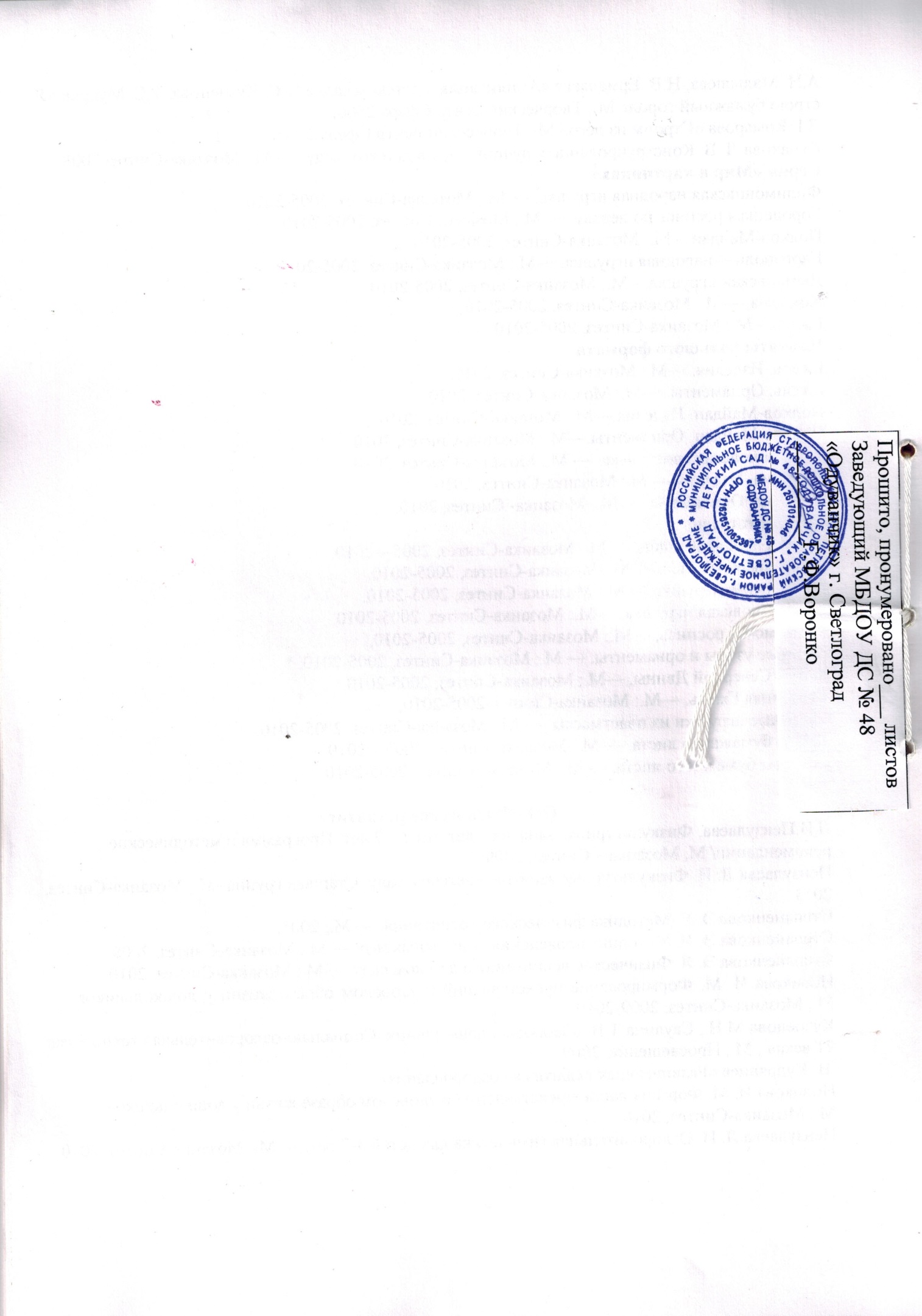 №Наименование разделовстрЦелевой раздел1.ПОЯСНИТЕЛЬНАЯ ЗАПИСКА31.1.ВВЕДЕНИЕ31.2.ЦЕЛИ И ЗАДАЧИ РАБОЧЕЙ ПРОГРАММЫ41.3.ПРИНЦИПЫ И ПОДХОДЫ К ФОРМИРОВАНИЮ ПРОГРАММЫ51.4.ЗНАЧИМЫЕ ХАРАКТЕРИСТИКИ, В ТОМ ЧИСЛЕ ХАРАКТЕРИСТИКИ ОСОБЕННОСТЕЙ РАЗВИТИЯ ДЕТЕЙ МЛАДШЕГО ВОЗРАСТА.(ВОЗРАСТНЫЕ ОСОБЕННОСТИ, ИНДИВИДУАЛЬНЫЕ ОСОБЕННОСТИ,СОСТАВ ГРУППЫ, СВЕДЕНИЯ О СЕМЬЯХ ВОСПИТАННИКОВ, ЛИСТ ЗДОРОВЬЯ)61.5.ЦЕЛЕВЫЕ ОРИЕНТИРЫ ОБРАЗОВАНИЯ НА ЭТАПЕ НАЧИНАНИЯ ДОШКОЛЬНОГО ОБРАЗОВАНИЯ111.6.ПЛАНИРУЕМЫЕ РЕЗУЛЬТАТЫ КАК ОРИЕНТИРЫ  ОСВОЕНИЯ  ВОСПИТАННИКАМИ ОСНОВНОЙ ОБРАЗОВАТЕЛЬНОЙ ПРОГРАММЫ  ДОШКОЛЬНОГО ОБРАЗОВАНИЯ. 12Содержательный раздел2.1.СОДЕРЖАНИЕ ВОСПИТАТЕЛЬНО-ОБРАЗОВАТЕЛЬНОЙ РАБОТЫ ПО ОБРАЗОВАТЕЛЬНЫМ ОБЛАСТЯМ (обязательная часть)СОДЕРЖАНИЕ ВОСПИТАТЕЛЬНО-ОБРАЗОВАТЕЛЬНОЙ РАБОТЫ ПО ОБРАЗОВАТЕЛЬНЫМ ОБЛАСТЯМ (формируемая часть)ФОРМЫ, СПОСОБЫ, МЕТОДЫ И СРЕДСТВА РЕАЛИЗАЦИИ ПРОГРАММЫ С УЧЕТОМ ВОЗРАСТНЫХ И ИНДИВИДУАЛЬНЫХ ОСОБЕННОСТЕЙ ВОСПИТАННИКОВПРОЕКТИРОВАНИЕ ОБРАЗОВАТЕЛЬНОГО ПРОЦЕССА В СООТВЕТСТВИИ  С КОНТИНГЕНТОМ ВОСПИТАННИКОВ, ИХ ИНДИВИДУАЛЬНЫМИ И ВОЗРАСТНЫМИ ОСОБЕННОСТЯМИ, СОСТОЯНИЕМ ЗДОРОВЬЯ222.2.ОСОБЕННОСТИ ВЗАИМОДЕЙСТВИЯ С СЕМЬЯМИ ВОСПИТАННИКОВ452.3.ПЛАНИРОВАНИЕ РАБОТЫ С ДЕТЬМИ В ГРУППЕ:-ГОДОВОЕ ПЛАНИРОВАНИЕ ВО ВТОРОЙ МЛАДШЕЙ ГРУППЕ-КАЛЕНДАРНО-ТЕМАТИЧЕСКОЕ ПЛАНИРОВАНИЕ (НОД И СОВМЕСТНАЯ ДЕЯТЕЛЬНОСТЬ)483Организационный раздел3.1МАТЕРИАЛЬНО-ТЕХНИЧЕСКИЕ УСЛОВИЯ РЕАЛИЗАЦИИ ПРОГРАММЫ 623.2.РЕЖИМ ДНЯ 623.3.УЧЕБНЫЙ ПЛАН РЕАЛИЗАЦИИ ООП ДО ВО ВТОРОЙ МЛАДШЕЙ  ГРУППЕ643.4.МОДЕЛЬ ОРГАНИЗАЦИИ СОВМЕСТНОЙ ДЕЯТЕЛЬНОСТИ ВОСПИТАТЕЛЯ С ВОСПИТАННИКАМИ653.5.ОСОБЕННОСТИ ТРАДИЦИОННЫХ СОБЫТИЙ, ПРАЗДНИКОВ, МЕРОПРИЯТИЙ673.6.ОРГАНИЗАЦИЯ РАЗВИВАЮЩЕЙ ПРЕДМЕТНО-ПРОСТРАНСТВЕННОЙ СРЕДЫ (ЦЕНТРЫ ДЕЯТЕЛЬНОСТИ)733.7.ПРОГРАММНО-МЕТОДИЧЕСКОЕ ОБЕСПЕЧЕНИЕ ОБРАЗОВАТЕЛЬНОГО ПРОЦЕССА80№Основные показателиПолная информация1Полное название образовательного учрежденияСокращённое  Муниципального бюджетное дошкольное образовательного учреждения  детского сада   №48 «Одуванчик» г. СветлоградМБДОУ ДС №48 « Одуванчик» г. Светлоград2Юридический  адресФактический    адрес 35630, г. Светлоград , ул. Урожайная , 2и35630, г. Светлоград, ул. Урожайная,  2и3Учредитель Отдел образования  Петровского муниципального  района 4Режим  работы ДОУ 10-часовой, с  7.30 до 18.00 Реализация Программы осуществляется в течение всего  времени пребывания детей в ДОУ.5Педагогический составКрикунова М. А..- воспитатель с высшим образованием.№Ф.И. ребёнка1 группа здоровья2 группа здоровья3 группа здоровьяНаличие хронических заболеваний1Гранкина Ангелина+2Гранкина Валерия+3Ештокина Александра+4Киктенко Сергей+5Колесникова Мария+6Носаченко Алеся+7Овчарова Елизавета+ Б8Пилюгина Олеся+9Подольный Роман+10Пономаренко Вероника+11Писаренко Ярослав+12Павлова Екатерина+13Серяк Матвей+14Сидорин Артем+15Смирнова Екатерина+Б16Тищенко Ксения+17Шеин Виктор+18Шеин Виталий+Итого810№ грвозраст детейКол-вомальчикидевочкинаполняемость по нормамфактическая наполняемость«Солнечный зайчик»3-4 г187111818№Фамилия, имя ребёнкаВоспитываютВоспитываютВоспитываютМного-детныеНеполныеНеполныеЮные родителиНеблагополучныеИнвалидыИнвалидыИнвалидыПотеря кормильцаАдресребёнкаАдресребёнкаАдресребёнка№Фамилия, имя ребёнкамамапапаопекаМного-детныемамапапаЮные родителиНеблагополучныемамапапаребПотеря кормильцаулицадомкв1Гранкина Ангелинахх8 Марта2Гранкина Валерияхх8 Марта3Ештокина АлександраххМатросова3014Киктенко СергейххШкольная585Колесникова МарияххЧапаева726Носаченко АлесяххУральскоя467Овчарова ЕлизаветаххСеверная 388Пилюгина ОлесяххВыставочная 21 кв.39Подольный РоманххЛесная7210Пономаренко ВероникаххКиевская12/411Писаренко ЯрославххМолодежная1312Павлова ЕкатеринаххУрожайная9313Серяк МатвейххЗародничанская1914Сидорин АртемххКлючевая9215Смирнова ЕкатеринаххТранспортная10816Тищенко КсенияххПавла _ Карчагина1017Шеин ВикторххПер. Заречный218Шеин ВиталийххПер. Заречный2ИтогоЦелевые ориентирыДинамика освоения целевых ориентиров1. Развита крупная и мелкая моторика; он подвижен, вынослив, владеет основными движениями, может контролировать свои движения и управлять ими; Физическое развитиеАнтропометрические показатели в норме или отмечается их положительная динамика. Физиометрические показатели соответствуют возрастно-половым нормативам. Уровень развития физических качеств и основных движений соответствует возрастно-половым нормативам. Двигательная активность соответствует возрастным нормативам. Отсутствие частой заболеваемости. Владеет основами гигиенической культуры.Речевое развитиеПриобщается к гигиене чтения и бережному отношению к книге.Называет основные гигиенические процедуры (мыть руки, умываться, чистить зубы, вытираться полотенцем, есть ложкой, вытирать рот салфеткой и т. п.). Обсуждает со взрослыми и детьми значение гигиенических процедур и правил безопасного поведения для здорового образа жизни (Надо есть чистыми руками, чтобы не попали микробы и не заболел живот и т. д.).Познавательное развитиеИмеет элементарные представления о культурно-гигиенических навыках, сохранении здоровья, здоровом образе жизни, питании и режиме.Художественно-эстетическое развитие Ритмично двигается под музыку. Координирует движения и мелкую моторику при обучении приёмам игры на инструментах.2.Проявляет любознательность, задаёт вопросы взрослым и сверстникам, интересуется причинно-следственными связями, пытается самостоятельно придумывать объяснения явлениям природы и поступкам людей; склонен наблюдать, экспериментироватьФизическое развитиеАктивен в организации собственной двигательной деятельности и деятельности сверстников, подвижных играх; интересуется данными видами игр, узнаёт новые, самостоятельно обращается к ним в повседневной жизнедеятельности. Пользуется простейшими навыками двигательной и гигиенической культуры. Проявляет интерес к знакомству с правилами здоровьесберегающего и безопасного поведения.Социально-коммуникативное развитиеПроявляет интерес к социальной стороне действительности, задаёт вопросы о себе, родителях, о том, что было, когда он сам ещё не родился, и т. п. Проявляет интерес к совместным играм со взрослыми и детьми.Ситуативно проявляет желание принять участие в труде.Речевое развитиеПроявляет интерес к уже знакомым и новым для него произведениям. С любопытством рассматривает иллюстрации к текстам, называет изображённых на них героев.Отвечает на вопросы репродуктивного характера, задаваемые взрослым. Начинает задавать вопросы сам в условиях наглядно представленной ситуации общения (кто это? как его зовут? И т. п.).Инициатива в общении преимущественно принадлежит взрослому.Познавательное развитиеПроявляет познавательную активность, интерес к новым объектам ближайшего окружения, самостоятельно обследует их, стремится экспериментировать с ними.Художественно-эстетическое развитиеПроявляет интерес к звуку, музыкальному звуку, манипулированию с музыкальными и немузыкальными звуками, избирательность в предпочтении манипулирования со звуками, стремление и желание слушать музыку. Играет в дидактические игры со звуками.Начинает проявлять интерес к произведениям народного декоративно-прикладного искусства, с которыми можно действовать (матрёшка, богородская деревянная игрушка и др.), к изобразительным материалам. Проявляет активность, манипулируя и экспериментируя с  изобразительными материалами и деталями конструктора, называя созданные изображения.3.Обладает установкой положительного отношения к миру, к разным видам труда, другим людям и самому себе, обладает чувством собственного достоинства; активно взаимодействует со сверстниками и взрослыми, участвует в совместных играх. Способен договариваться, учитывать интересы и чувства других, сопереживать неудачам и порадоваться успехам других, адекватно проявляет свои чувства, в том числе чувство веры в себя, старается разрешать конфликты;Подражает (заражается) эмоциям взрослых и детей.Физическое развитиеИспытывает радость и эмоциональный комфорт от проявлений двигательной активности, её результатов, выполнения элементарных трудовых действий, норм и правил здорового образа жизни (чистые руки, хорошее настроение, красивая походка, убранные игрушки, аккуратно сложенная одежда), оздоровительных мероприятий.Социально-коммуникативное развитиеПроявляет сочувствие к близким людям, привлекательным персонажам литературных произведений, мультфильмов, кинофильмов, сопереживает им. Адекватно откликается на радостные и печальные события в семье, детском саду. Радостно откликается на предложение поиграть.Радуется полученному результату, гордится собой.Речевое развитиеЭмоционально переживает содержание прочитанного, радуется  хорошему концу сказки, рассказа. В процессе общения распознает ярко выраженные основные эмоции собеседника (смеётся — плачет, веселится — грустит), адекватно реагирует на них действием или словом (Надо пожалеть, погладить, обнять) или присоединяется к данному эмоциональному состоянию (начинает смеяться, плакать).Познавательное развитиеСохраняет положительный эмоциональный настрой в процессе познавательной деятельности, при знакомстве с новыми объектами и способами их использования. Стремится поделиться своими эмоциями с партнёрами (взрослыми и детьми) в совместной познавательно-исследовательской деятельности.Художественно-эстетическое развитиеПроявляет эмоциональную отзывчивость на простые музыкальные образы, выраженные контрастными средствами выразительности.Начинает проявлять эмоциональную отзывчивость к красоте природы и произведениям изобразительного искусства, в которых переданы понятные ему чувства и отношения (мать и дитя)__4. Достаточно хорошо владеет устной речью, может выражать свои мысли и желания, может использовать речь для выражения своих мыслей, чувств и желаний, построения речевого высказывания в ситуации общения, может выделять звуки в словах, у ребёнка складываются предпосылки грамотности;Общение носит ситуативный характер, во многом зависит от практических действий взрослых и сверстников. Предпочитает общение и взаимодействие со взрослыми.Физическое развитиеВзаимодействует со взрослым и сверстниками в условиях двигательной активности, ориентирован на сотрудничество и кооперацию, умеет согласовывать движения в коллективной деятельности. Выражает свои потребности и интересы вербальными и невербальными средствами.Социально-коммуникативное развитиеОткликается на предложение общения. Обнаруживает попытки в установлении вербальных и невербальных контактов со взрослыми и детьми в различных видах деятельности. Участвует в коллективных играх и занятиях, устанавливая положительные взаимоотношения со взрослыми (родителями, педагогами) и некоторыми детьми на основе соблюдения элементарных моральных норм и правил поведения (здороваться, прощаться, благодарить, извиняться, обращаться с просьбой и др.).В отдельных случаях может оказать помощь другому. Обращается за помощью к взрослому.Речевое развитиеОбращается к взрослому с просьбой прочитать знакомое и любимое произведение (сказку, короткий рассказ, стихи). Положительно отзывается на предложение взрослого послушать чтение новой книги. Отвечает на вопросы взрослого по содержанию прочитанного. Ситуативно делится впечатлениями сам. Совместно со взрослыми, сверстниками рассматривает книги.Испытывает потребность в сотрудничестве со взрослым. Реагирует на обращение не только действием, но и доступными речевыми средствами. Использует предметно-деловые средства общения в наглядно представленной ситуации: отвечает на вопросы взрослого и комментирует действия в процессе обыгрывания игрушки, выполнения режимных моментов, в совместной со взрослым игре. Предпочитает индивидуальное общение со взрослым, но участвует в коллективном взаимодействии, воспринимая и понимая обращения воспитателя. Непроизвольно использует средства эмоциональной выразительности в процессе общения (жесты, мимику, действия, междометия  (ох!ах!), преувеличения (большой-пребольшой, сильный-пресильный).Познавательное развитиеИспользует общение со взрослым для расширения и конкретизации представлений об окружающем. Появляются первые познавательные вопросы.Художественно-эстетическое развитиеВербально и невербально выражает просьбу послушать музыку, общается и взаимодействует со сверстниками и взрослыми в элементарной совместной музыкальной деятельности (подвижные музыкальные игры). Проявляет заинтересованность в общении со взрослыми и сверстниками. В случае затруднения обращается к взрослому за помощью. Охотно демонстрирует взрослым и сверстникам результаты своей практической деятельности (рисунок, лепку, конструкцию и т. д.)5. Способен к волевым усилиям, может следовать социальным нормам поведения и правилам в разных видах деятельности, во взаимоотношениях со взрослыми и сверстниками, может соблюдать правила безопасного поведения и личной гигиены; Способен соблюдать простые (гигиенические и режимные) правила поведения при контроле со стороны взрослых.Физическое развитиеСтремится правильно (безопасно) организовать собственную двигательную деятельность и совместные движения и игры со сверстниками в группе и на улице; ориентирован на соблюдение элементарной культуры движений. Испытывает удовлетворение от одобрительных оценок взрослого, стремясь самостоятельно повторить получившееся действие.Социально-коммуникативное развитиеИмеет отдельные, немногочисленные нравственные представления, которые требуют уточнения и обогащения, а иногда и коррекции. Различает хорошие и плохие поступки, добрых и злых людей, героев литературных произведений и т. д. В речи данные представления выражаются словами хороший (хорошо) — плохой (плохо), добрый —злой. Приводит отдельные примеры (хотя бы один) положительного (нравственного) и отрицательного (безнравственного) поведения из жизни, мультфильмов, литературы и др. Обнаруживает способность действовать по указанию взрослых и самостоятельно, придерживаясь основных разрешений и запретов, а также под влиянием социальных чувств и эмоций. В практике общения и взаимоотношений в отдельных случаях самостоятельно совершает нравственно-направленные действия (например, погладил по голове, утешая друга). Охотно совершает подобные действия по чьей-то просьбе.Отдельно, ситуативно проявляет самостоятельность, направленность на результат на фоне устойчивого стремления быть самостоятельным и независимым от взрослого. Способен преодолевать небольшие трудности. Положительно относится к самообслуживанию, другим видам  самостоятельного труда и труду взрослых.При напоминании взрослого проявляет осторожность в незнакомой ситуации, выполняет некоторые правила безопасного для окружающего мира природы поведения.Речевое развитиеОвладевает умением слушать художественное произведение в коллективе сверстников, не отвлекаясь (не менее 7 мин).Использует основные речевые формы вежливого общения: здравствуйте, до свидания, спасибо. Пользуется дружелюбным, спокойным тоном общения.Познавательное развитиеПоисковые действия ребёнка приобретают направленный характер с учётом достигаемого результата. Проявляет определённое упорство в стремлении удовлетворить познавательный интерес.Художественно-эстетическое развитиеСоблюдает элементарные правила поведения в коллективной деятельности.Может управлять своим поведением под руководством взрослого и в тех случаях, когда это для него интересно или эмоционально значимо. Способен соблюдать общепринятые нормы и правила поведения: бережно относиться и не портить (не разрушать) работу сверстника (рисунок, лепку, конструкцию); не мешать другим детям, когда они рисуют, лепят, конструируют (громко не разговаривать, не толкать и т.п.).6.Овладевает основными культурными способами деятельности, проявляет инициативу и самостоятельность в разных видах деятельности — игре, общении, исследовании, конструировании и др.;  способен выбирать себе род занятий, участников по совместной деятельности;Использует практические ориентировочные действия при решении интеллектуальных задач. Стремится самостоятельно решить личностные задачи, но может сделать это только с помощью взрослого.Физическое развитиеМожет реализовывать необходимые двигательные умения и навыки здорового образа жизни в новых обстоятельствах, новых условиях, переносить в игру правила здоровьесберегающего и безопасного поведения при участии взрослого.Социально-личностное развитиеВоспроизводит самостоятельно или по указанию взрослого несложные образцы социального поведения взрослых или детей (персонажей литературных произведений, мультфильмов и т. д.) в играх, повседневной жизни. Выполняет игровые действия в игровых упражнениях типа (Одень куклу). Умеет играть на темы из окружающей жизни и по мотивам литературных произведений, мультфильмов с двумя-тремя детьми, к которым испытывает симпатию, не толкая, не отнимая игрушек и предметов и т. п. Выполняет несколько взаимосвязанных игровых действий (умыл и одел куклу, накормил её, уложил спать и т. п.), используя соответствующие предметы и игрушки.В театрализованных и режиссёрских играх умеет последовательно отражать некоторые игровые действия (например, по сказке «Колобок»), имитировать действия персонажей (например, в сказке «Репка» персонажи тянут репку, уцепившись друг за друга, и т. д.), передаёт несложные эмоциональные состояния персонажей, используя хотя бы одно средство выразительности (мимика, жест, движение) — улыбается, делает испуганное лицо, качает головой, машет руками и т. д.Способен удерживать в сознании цель, поставленную с помощью взрослого, и следовать ей, вычленять отдельные этапы в процессах самообслуживания, результат.Может обратиться за помощью к взрослому в стандартной опасной ситуации.Речевое развитиеУзнаёт знакомое произведение, его героев при повторном прочтении. Начинает использовать прочитанное (образ, сюжет, отдельные строчки) в других видах детской деятельности (игре, продуктивной деятельности, самообслуживании, общении со взрослым).Обращается к взрослому за помощью, используя освоенные речевые формы. Обращается к сверстнику за игрушкой. Договаривается о действиях с партнёром в процессе игры. Согласовывает действия с партнёром по игре.Познавательное развитиеРешает простейшие интеллектуальные задачи (ситуации), пытается применить разные способы для их решения, стремится к получению результата, при затруднениях обращается за помощью.Художественно-эстетическое развитиеСоздаёт элементарные образы-звукоподражания. Самостоятельно экспериментирует с музыкальными звуками, звукоизвлечением, сравнивает разные по звучанию предметы.Способен ставить простые цели и при поддержке и помощи взрослого реализовывать их в процессе деятельности. 7. Ребёнок обладает развитым воображением, которое реализуется в разных видах деятельности, и, прежде всего, в игре; ребёнок владеет разными формами и видами игры, различает условную и реальную ситуации, умеет подчиняться разным правилам и социальным нормам; Физическое развитиеОбретает первичные представления о человеке (себе, сверстнике, взрослом), особенностях внешнего вида людей, контрастных эмоциональных состояниях, о процессах умывания, одевания, купания, еды, уборки помещения, а также об атрибутах и основных действиях, сопровождающих эти процессы.Социально-личностное развитиеПоложительно оценивает себя. Знает своё имя, возраст в годах, свой пол и элементарные проявления гендерных  ролей (мужчины сильные и смелые, женщины заботливые и нежные и т. п.). Относит себя к членам своей семьи и группы детского сада. Называет близких родственников (папу, маму, бабушку, дедушку, братьев, сестёр), город (село) и страну, в которых живёт.Начинает вычленять труд взрослых как особую деятельность. Имеет представление о некоторых видах труда.Имеет представление об основных источниках опасности в быту (горячая вода, огонь, острые предметы и др.), на улице (транспорт), в природе (незнакомые животные, водоёмы) и способах поведения (не ходить по проезжей части дороги, быть рядом со взрослым, при переходе улицы держать его за руку, идти на зелёный сигнал светофора и т. д.), о некоторых правилах безопасного для окружающего мира природы поведения (не заходить на клумбу, не рвать цветы, листья, не ломать ветки деревьев и кустарников, не бросать мусор).Речевое развитиеПонимает, что книги рассказывают о многом уже известном, но больше о неизвестном, что они учат, как себя вести.Разговаривает со взрослым о членах своей семьи, отвечая на вопросы при рассматривании семейного альбома или фотографий. В общении с воспитателем и сверстниками называет растения и животных ближайшего окружения и обитателей уголка природы, их действия, яркие признаки внешнего вида (золотая рыбка живёт в аквариуме, плавает, ест корм, у неё красивый хвост и плавники).Познавательное развитиеИмеет начальные представления о свойствах предметов (форма, цвет, величина, назначение и др.). Сравнивает предметы на основании заданных свойств. Пытается улавливать взаимосвязи между отдельными предметами или их свойствами. Имеет элементарные представления о ближайшем непосредственном окружении.Художественно-эстетическое развитиеИмеет представление о том, что есть мир музыки, первичные музыковедческие представления (о свойствах музыкального звука, простейших средствах музыкальной выразительности и характере музыки).Может примитивно нарисовать себя, своих друзей, родных, изобразить простые предметы, природу, явления окружающей действительности, передавая общие признаки, относительное сходство по форме и некоторые характерные детали образа (галстук у папы, бусы у мамы и т. п.), дополняя созданное изображение рассказом о нём8. Обладает начальными знаниями о себе, о природном и социальном мире, в котором он живёт;Умеет выполнять пошагово инструкцию взрослого.Физическое развитиеСтремится к постановке цели при выполнении физических упражнений. Способен правильно реагировать на инструкции взрослого в освоении новых двигательных умений, культурно-гигиенических навыков и навыков здорового образа жизни.Социально-коммуникативное развитиеСтарается действовать по инструкции взрослого в стандартной опасной ситуации.Речевое развитиеИсполняет наизусть короткие стихотворения, произведения малых форм. Слушает и слышит (отвечает на несложные вопросы по содержанию прочитанного) взрослого.Относит к себе и понимает речь взрослого, обращённую к группе детей. Адекватно реагирует на обращение действием и доступными речевыми средствами. Эмоционально положительно реагирует на просьбы и требования взрослого (убрать игрушки, помочь маме, папе, воспитателю), на необходимость регулировать своё поведение.Познавательное развитиеНачинает направлять своё внимание на знакомство с новым познавательным содержанием. Пытается использовать рекомендованные взрослым способами деятельности. Способен использовать имеющиеся представления при восприятии нового. Самостоятельно выполняет пошаговую инструкцию взрослого, при затруднениях обращается за помощью.Художественно-эстетическое развитиеНе отвлекается во время музыкально-художественной деятельности. Начинает овладевать умением слушать взрослого и выполнять его Инструкцию.9. Знаком с произведениями детской литературы, обладает элементарными представлениями из области живой природы, естествознания, математики, истории и т.п.; ребёнок способен к принятию собственных решений, опираясь на свои знания и умения в различных видах деятельности.Физическое развитие- правильно выполнять процессы умывания, мытья рук при незначительном участии взрослого;- элементарно ухаживать за своим внешним видом, пользоваться носовым платком, помогать в организации процесса питания; - правильно есть без помощи взрослого; - одеваться и раздеваться при участии взрослого, стремясь к самостоятельным действиям;- ухаживать за своими вещами и игрушками при помощи взрослого.Ходьба и бег:- ходить в разном темпе и в разных направлениях; с поворотами; приставным шагом вперёд; на носках; высоко поднимая колени;перешагивая через предметы (высотой 5—10 см); змейкой между предметами за ведущим;- ходить по горизонтально лежащей доске (шириной 15 см), по ребристой доске (шириной 20 см);- догонять, убегать, бегать со сменой направления и темпа, останавливаться по сигналу;- бегать по кругу, обегать предметы;- бегать по дорожке (шириной 25 см);- челночный бег (5 м . 3).Прыжки:- прыгать одновременно на двух ногах на месте и с продвижением вперёд (не менее 4  м);- прыгать на одной ноге (правой и левой) на месте;- прыгать в длину с места;- прыгать вверх с места, доставая предмет одной рукой;- прыгать одновременно двумя ногами через канат (верёвку), лежащий на полу;- прыгать одновременно двумя ногами через три-четыре линии (поочерёдно через каждую), расстояние между соседними линиями равно длине шага ребёнка.Лазанье, ползание:- перелезать через лежащее бревно, через гимнастическую скамейку;- влезать на гимнастическую стенку, перемещаться по ней вверх-вниз, передвигаться приставным шагом вдоль рейки;- подлезать на четвереньках под две-три дуги (высотой 50—60 см)Катание, бросание, ловля, метание:- бросать двумя руками мяч вдаль разными способами (снизу, из-за головы, от груди);- катать и перебрасывать мяч друг другу;- перебрасывать мяч через препятствие (бревно, скамейку);- прокатывать мяч между предметами;- подбрасывать и ловить мяч (диаметром 15—20 см) двумя руками;- бросать вдаль мяч (диаметром 6—8 см), мешочки с песком (весом 150 г) правой и левой рукой;- попадать мячом (диаметром 6—8—12 см) в корзину (ящик), стоящую на полу, двумя и одной рукой (удобной) разными способами с расстояния не менее 1 м;- метать мяч одной (удобной) рукой в вертикальную цель (наклонённую корзину), находящуюся на высоте 1 м с расстояния не менее 1 м.Координация, равновесие:- кружиться в обе стороны;- ловить ладонями (не прижимая к груди) отскочивший от пола мяч (диаметром 15-20 см), брошенный ребёнку взрослым с расстояния 1 м не менее трёх раз подряд;- ходить по наклонной доске (шириной 20 см и высотой 30 см) и по напольному мягкому буму (высотой 30 см);- стоять не менее 10 с на одной ноге (правой и левой), при этом другая нога согнута в колене перед собой.Спортивные упражнения:- кататься на санках с невысокой горки; забираться на горку с санками;- скользить по ледяным дорожкам с помощью взрослого;- кататься на трёхколесном велосипеде;- ходить на лыжах по ровной лыжне ступающим и скользящим шагом без палок, свободно размахивая руками.Социально-коммуникативное развитие- самостоятельно (в некоторых случаях при небольшой помощи взрослого) одеваться и раздеваться в определённой последовательности;- замечать непорядок в одежде и устранять его самостоятельно или при небольшой помощи взрослых;- в хозяйственно-бытовом труде самостоятельно выполнять отдельные процессы, связанные с подготовкой к занятиям, приёму пищи, уборкой групповой комнаты или участка;- в труде в природе при участии взрослого выполнять отдельные трудовые процессы, связанные с уходом за растениями и животными в уголке природы и на участке.Речевое развитие- владеть бытовым словарным запасом: может разговаривать со взрослым на бытовые темы (о посуде и накрывании на стол, об одежде и одевании, о мебели и её расстановке в игровом уголке, об овощах и фруктах и их покупке и продаже в игре в магазин и т. д.);- воспроизводить ритм речи, звуковой образ слова;- правильно пользоваться речевым дыханием (говорят на выдохе);- слышать специально выделяемый в речи взрослого звук и воспроизводит его;- использовать в речи простые распространённые предложения; - при использовании сложных предложений может допускать ошибки, пропуская союзы и союзные слова;- с помощью взрослого составлять рассказ по картинке из трёх-четырёх предложений;- пользоваться системой окончаний для согласования слов в предложении.Познавательное развитиеСенсорная культура:- выполнять элементарные перцептивные (обследовательские) действия;- выделять признаки предметов; находить сходство предметов по названным признакам.Познавательно-исследовательская деятельность:- выполнять элементарные действия по преобразованию объектов.Музыка- ориентироваться в свойствах музыкального звука (высоко-низко, громко-тихо), простейших средствах музыкальной выразительности (медведь-низкий регистр), простейших характерах музыки (весёлая-грустная);- подпевать элементарные попевки;- двигательно интерпретировать простейший метроритм;- играть на шумовых музыкальных инструментах.Художественное творчество- улавливать образ в штрихах, мазках и в пластической форме.В рисовании:- правильно держать изобразительные материалы (карандаш, фломастер, восковые мелки, кисть и др.) и действовать с ними;- проводить линии в разных направлениях, обозначая контур предмета и наполняя его деталями, что делает изображаемый предмет узнаваемым;- дополнять созданное изображение рассказом о нём.В лепке:- действуя с пластическим материалом (глиной, пластилином, пластической массой), отщипывать или отрывать от основного куска небольшие комочки, скатывать, сплющивать, прищипывать и оттягивать отдельные детали, создавая изображение знакомых овощей, фруктов, посуды и т. д.В аппликации:- располагать на листе бумаги и наклеивать готовые изображения знакомых предметов.В конструировании:- различать детали конструктора по цвету и форме (кубик, кирпичик, пластина, призма);- создавать простейшие постройки: путём размещения по горизонтали кирпичиков, пластин и накладывания четырёх - шести кубиков или кирпичиков друг на друга, а также путём замыкания пространства и использования несложных перекрытий.- выполнять ориентировочные и поисковые действия в конструировании из различных материалов;- учитывать особенности материала при конструировании;- выполнять конструирование по образцу из разных материалов.Формирование элементарных математических представлений:- сравнивать предметы контрастных и одинаковых размеров, указывать на результаты сравнения;- определять равенство - неравенство групп предметов;- различать формы и называть геометрические фигуры;- определять расположение предметов относительно своего тела и направления от себя;- использовать элементарные временные ориентировки в частях суток и временах года.Формирование целостной картины мира, расширение кругозора:- отражать имеющиеся представления о предметах и явлениях ближайшего непосредственного окружения в различных видах деятельности (игровой, продуктивной и пр.).Совместная деятельность взрослого и детейСовместная деятельность взрослого и детейСамостоятельная деятельность детей Самостоятельная деятельность детей Взаимодействие с семьей Образовательная деятельность Образовательная деятельность, осуществляемая в ходе режимных моментовСамостоятельная деятельность детей Самостоятельная деятельность детей Взаимодействие с семьей Методы и формы развития социально коммуникативных способностей детейМетоды и формы развития социально коммуникативных способностей детейМетоды и формы развития социально коммуникативных способностей детейМетоды и формы развития социально коммуникативных способностей детейМетоды и формы развития социально коммуникативных способностей детейНаблюдение, чтение художественной литературы, видеоинформация, досуги, праздники, народные, дидактические игры.Беседы, проблемные ситуации, поисково-творческие задания, мини-занятия; обучение, объяснение, напоминание, рассказ.Индивидуальная работа во время утреннего приема (беседы), культурно-гигиенические процедуры (напоминание), игровая деятельность во время прогулки (напоминание),  организованная деятельность, тематические досуги; ситуативный разговор с детьми.Игры-эксперименты, сюжетные самодеятельные игры (с собственными знаниями детей на основе их опыта), вне игровые формы:изобразительная деятельность,  конструирование, бытовая деятельность, наблюдения.Беседы, чтение худ. литературы, праздники, просмотр видеофильмов,  решение задач,.Игровая деятельность (игры в парах, игры с правилами, сюжетно-ролевые игры).Рассматривание иллюстраций, настольно-печатные игры.наблюдение, чтение худ. литературы, праздники, конструирование, бытовая деятельность, развлечения чтение худ. литературы, праздники, просмотр видеофильмов, игры; личный пример, напоминание, объяснение, запреты, ситуативное обучение.наблюдение, чтение худ. литературы, праздники, конструирование, бытовая деятельность, развлечения чтение худ. литературы, праздники, просмотр видеофильмов, игры; личный пример, напоминание, объяснение, запреты, ситуативное обучение.Совместная деятельность взрослого и детейСовместная деятельность взрослого и детейСамостоятельная деятельность детей Взаимодействие с семьей Образовательная деятельность (ОД)Образовательная деятельность, осуществляемая в ходе режимных моментовСамостоятельная деятельность детей Взаимодействие с семьей Методы и формы развития социально коммуникативных способностей детейМетоды и формы развития социально коммуникативных способностей детейМетоды и формы развития социально коммуникативных способностей детейМетоды и формы развития социально коммуникативных способностей детей-сюжетно-ролевая игра-рассматривание-наблюдение-чтение-игра-экспериментирование-конструирование-исследовательская деятельность-беседа-проектная деятельность.Проблемная ситуация.сюжетно-ролевая игра-рассматривание-наблюдение-чтение-игра-экспериментирование-конструирование-исследовательская деятельность-беседа-проектная деятельностьПроблемная ситуацияВо всех видах самостоятельной детской деятельности.Во всех видах совместной деятельности детей с семьей.Совместная деятельность взрослого и детейСовместная деятельность взрослого и детейСамостоятельная деятельность детей (СДД)Взаимодействие с семьей (ВС)Образовательная деятельность (ОД)Образовательная деятельность, осуществляемая в ходе режимных моментовСамостоятельная деятельность детей (СДД)Взаимодействие с семьей (ВС)Методы и формы развития социально коммуникативных способностей детейМетоды и формы развития социально коммуникативных способностей детейМетоды и формы развития социально коммуникативных способностей детейМетоды и формы развития социально коммуникативных способностей детейЭмоционально-практическое взаимодействие (игры с предметами и сюжетными игрушками).Обучающие игры с использованием предметов и игрушек.Коммуникативные игры с включением малых фольклорных форм (потешки, прибаутки, колыбельные).Сюжетно-ролевая игра.Игра-драматизация.Чтение художественной и познавательной литературы, подбор загадок, пословиц, поговорок, заучивание стихотворений, рассматривание иллюстраций (беседа).Речевое стимулирование (повторение, объяснение, побуждение, напоминание, уточнение).Беседа с опорой на зрительное восприятие и без опоры на него.Хороводные игры, пальчиковые игры.Поддержание социального контакта.Работа в театральном уголке.Кукольные спектаклиСодержательное игровое взаимодействие детей (совместные игры с использованием предметов и игрушек),Совместная предметная и продуктивная деятельность детей (коллективный монолог).Игры в парах и совместные игры.Игра-импровизация по мотивам сказок.Театрализованные игры.Продуктивная деятельность.Настольно-печатные игры.Эмоционально-практическое взаимодействие (игры с предметами и сюжетными игрушками, продуктивная деятельность).Игры парами.Беседы.Пример взрослого.Чтение справочной литературы, рассматривание иллюстраций.Досуги, праздники.Посещение театра, прослушивание аудиозаписей.Совместная деятельность взрослого и детейСовместная деятельность взрослого и детейСовместная деятельность взрослого и детейСамостоятельная деятельность детей Самостоятельная деятельность детей Взаимодействие с семьей Взаимодействие с семьей Образовательная деятельность (ОД)Образовательная деятельность, осуществляемая в ходе режимных моментовОбразовательная деятельность, осуществляемая в ходе режимных моментовСамостоятельная деятельность детей Самостоятельная деятельность детей Взаимодействие с семьей Взаимодействие с семьей Методы и формы развития социально коммуникативных способностей детейМетоды и формы развития социально коммуникативных способностей детейМетоды и формы развития социально коммуникативных способностей детейМетоды и формы развития социально коммуникативных способностей детейМетоды и формы развития социально коммуникативных способностей детейМетоды и формы развития социально коммуникативных способностей детейМетоды и формы развития социально коммуникативных способностей детейнепосредственно образовательная деятельность (рисование, конструирование, лепка).Экспериментирование.Рассматривание эстетически привлекательных объектов природы, быта, произведений искусства.Игры (дидактические, строительные, сюжетно-ролевые).Выставки работ репродукций произведений живописи.Проектная деятельность.Музыка в повседневной жизни: -театрализованная деятельность;-пение знакомых песен во время игр, прогулок в теплую погоду.непосредственно образовательная деятельность (рисование, конструирование, лепка).Экспериментирование.Рассматривание эстетически привлекательных объектов природы, быта, произведений искусства.Игры (дидактические, строительные, сюжетно-ролевые).Выставки работ репродукций произведений живописи.Проектная деятельность.Музыка в повседневной жизни: -театрализованная деятельность;-пение знакомых песен во время игр, прогулок в теплую погоду.Наблюдение.Рассматривание эстетически привлекательных объектов природы, быта, произведений искусства.Игра.Игровое упражнение.Конструирование из песка, природного материала.Лепка, рисование.Использование пения:-на музыкальных занятиях;-во время прогулки в теплую погоду;-в сюжетно-ролевых играх;-на праздниках, развлечениях и театрализованной деятельности.Наблюдение.Рассматривание эстетически привлекательных объектов природы, быта, произведений искусства.Игра.Игровое упражнение.Конструирование из песка, природного материала.Лепка, рисование.Использование пения:-на музыкальных занятиях;-во время прогулки в теплую погоду;-в сюжетно-ролевых играх;-на праздниках, развлечениях и театрализованной деятельности.Игры (дидактические, строительные, сюжетно-ролевые).Экспериментирование.Рассматривание эстетически привлекательных объектов природы, быта, произведений искусства.Самостоятельная изобразительная деятельность, лепка.Создание условий для самостоятельной музыкальной деятельности в группе.Музыкально-дидактические игры.Игры (дидактические, строительные, сюжетно-ролевые).Экспериментирование.Рассматривание эстетически привлекательных объектов природы, быта, произведений искусства.Самостоятельная изобразительная деятельность, лепка.Создание условий для самостоятельной музыкальной деятельности в группе.Музыкально-дидактические игры.Создание соответствующей предметно-музыкальной, развивающей среды.Проектная деятельность.Прогулки.Совместное творчество (рисование, конструирование и др.)Совместные праздники, развлечения в ДОУ.Театрализованная деятельность.Совместная деятельность взрослого и детейСовместная деятельность взрослого и детейСовместная деятельность взрослого и детейСамостоятельная деятельность детей Самостоятельная деятельность детей Взаимодействие с семьей Взаимодействие с семьей Образовательная деятельность (ОД)Образовательная деятельность, осуществляемая в ходе режимных моментовОбразовательная деятельность, осуществляемая в ходе режимных моментовСамостоятельная деятельность детей Самостоятельная деятельность детей Взаимодействие с семьей Взаимодействие с семьей Методы и формы развития социально коммуникативных способностей детейМетоды и формы развития социально коммуникативных способностей детейМетоды и формы развития социально коммуникативных способностей детейМетоды и формы развития социально коммуникативных способностей детейМетоды и формы развития социально коммуникативных способностей детейМетоды и формы развития социально коммуникативных способностей детейМетоды и формы развития социально коммуникативных способностей детейНепосредственно образовательная деятельность по физическому воспитанию:-сюжетно-игровые;Тематические;-классические.Подвижная игра большой, малой подвижности.Сюжетный комплекс.Подражательный комплекс.Комплекс  с предметами.Физкультурные минутки.Динамические паузы.Тематические физкультурные занятия. Игровые (подводящие упражнения)Непосредственно образовательная деятельность по физическому воспитанию:-сюжетно-игровые;Тематические;-классические.Подвижная игра большой, малой подвижности.Сюжетный комплекс.Подражательный комплекс.Комплекс  с предметами.Физкультурные минутки.Динамические паузы.Тематические физкультурные занятия. Игровые (подводящие упражнения)Индивидуальная работа воспитателя.Утренняя гимнастика:-игроваяМузыкально-ритмическая.Подражательные движения.Игровые (подводящие упражнения)Дидактические игры.ПрогулкаПодвижная игра большой, малой подвижности. Индивидуальная работа. Подражательные движения.Вечер, вторая прогулкаБодрящая гимнастика после дневного снаИндивидуальная работа воспитателя.Утренняя гимнастика:-игроваяМузыкально-ритмическая.Подражательные движения.Игровые (подводящие упражнения)Дидактические игры.ПрогулкаПодвижная игра большой, малой подвижности. Индивидуальная работа. Подражательные движения.Вечер, вторая прогулкаБодрящая гимнастика после дневного снаПодражательные движения Игровые упражненияПодражательные движения Игровые упражненияБеседа.Консультация.Совместные игры.Физкультурный досуг.Консультативные встречи.Интерактивное общение.Для детей дошкольного возраста (3 года - 8 лет)Ранний возраст ( 2-3 года)игровая, включая сюжетно-ролевую игру, игру с правилами и другие виды игры, коммуникативная (общение и взаимодействие со взрослыми и сверстниками), познавательно-исследовательская (исследования объектов окружающего мира и экспериментирования с ними), восприятие художественной литературы и фольклора, самообслуживание и элементарный бытовой труд (в помещении и на улице), конструирование из разного материала, включая конструкторы, модули, бумагу, природный и иной материал, изобразительная (рисование, лепка, аппликация),музыкальная (восприятие и понимание смысла музыкальных произведений, пение, музыкально-ритмические движения, игры на детских музыкальных инструментах);двигательная (овладение основными движениями) формы активности ребенка.предметная деятельность игры с составными и динамическими игрушкамиэкспериментирование с материалами и веществами (песок, вода, тесто и пр.), общение с взрослым и совместные игры со сверстниками под руководством взрослого, самообслуживание и действия с бытовыми предметами-орудиями (ложка, совок, лопатка и пр.),восприятие смысла музыки, сказок, стихов, рассматривание картинок, двигательная активность;Реальное участие родителейв жизни ДОУФормы участияПериодичностьсотрудничестваВ проведении мониторинговых исследований-Анкетирование- Социологический опрос- «Родительская почта»3-4 раза в годПо мере необходимости1 раз в кварталВ создании условий- Участие в субботниках по благоустройству территории;-помощь в создании предметно-развивающей среды;-оказание помощи в ремонтных работах;2 раза в годПостоянноежегодноВ управлении ДОУ- участие в работе Совета родительской общественности, Совета ДОУ; педагогических советах.По плануВ просветительской деятельности, направленной на  повышение педагогической культуры, расширение информационного поля родителей-наглядная информация (стенды, папки-передвижки, семейные и групповые фотоальбомы, фоторепортажи «Моя семья», «Как мы отдыхаем»-памятки;-создание странички на сайте ДОУ;-консультации, - распространение опыта семейного воспитания;-родительские собрания;-консультативный пункт для родителей детей, не посещающих ДОУ 1 раз в кварталОбновление постоянно1 раз в месяцПо годовому плануВ воспитательно-образовательном процессе ДОУ, направленном на установление сотрудничества и партнерских отношенийс целью вовлечения родителей в единое образовательное пространство-Дни открытых дверей.- Дни здоровья.- Выставки  совместного творчества.- Совместные праздники, развлечения.-Встречи с интересными людьмисемейные гостиные- Участие в творческих выставках, смотрах-конкурсах- Мероприятия с родителями в рамках проектной деятельности.2 раза в год1 раз в квартал2 раза в годПо плануПо плану1 раз в кварталПостоянно по годовому плану2-3 раза в годТемаПериодИтоговое мероприятие«Осень» (овощи, фрукты) Сентябрь Совместная выставка рисунков «золотая осень», выставка поделок«Моя семья» Октябрь «День здоровья» Тематическое утро «День повара» Ноябрь «Моя семья» (фотовыставка)«Мой дом – мой город»Декабрь  «Мой город» (совместная выставка рисунков)Тематический день «Всемирный день мужчин»Февраль  Подарки папамЧеловек и окружающий мирСентябрь  Фотовыставка «Наши питомцы»«Домашние животные»Октябрь, ноябрь «Дикие животные»Выставка поделок совместная«Пернатые друзья»Март, апрель «Наши меньшие друзья»Тематический день «Всемирный день ребёнка» Июнь Развлечения для детей«Наши любимые сказки»Апрель  Фото сессия «В гостях у сказки».Совместная выставка рисунков «Моя любимая сказка».Кукольный музыкальный театр «Капризка»Тематический день «День матери»март, ноябрь Развлечения для детей (совместно со старшей группой).Подарки мамамТематический вечер «Зелёная ёлочка – живая иголочка»декабрь Экологическая игра  и выставка рисунков «Зелёная ёлочка – живая иголочка»«Человек и мир вещей» (предметное окружение)Сентябрь, октябрь «Квартира» (знакомство с мебелью) Апрель , майс/р игра «Кукла Света получила новую квартиру»«Одежда, обувь» Октябрь, ноябрьАкция «Наряди куклу»«Посуда»Сентябрь «Новый год»Декабрь  Новогодний праздник «Мастерская Деда Мороза»Тематический вечер «День заказов подарков Деду Морозу»Декабрь    Коллективное письмо«Волшебница зима»(животные, птицы и растения зимой) Декабрь, январь«Волшебница зима» (совместная выставка рисунков)Тематический вечер «Всемирный день «спасибо»Апрель, май Развлечение для детей (совместно со старшей группой) «Волшебные слова»«Зимние забавы» Декабрь, февраль«Зимние забавы» (развлечения на свежем воздухе)Тематическое утро «Татьянин день» Январь Беседа с детьмиФото сессия «Хорошо зимой»«Я расту здоровым» Январь«Безопасное поведение зимой на улице» (ПДД)Январь, февральРазвлечение детей «В гостях у Незнайки»«Наш зайчонок заболел» (болезни)Март, апрельТематический вечер «День Святого Валентина»Февраль«Валентинки» (изготовление)Путешествие вокруг света (знакомство с транспортом) МартВыставка рисунков «На чём люди ездят»Тематический день «День доброты»МайРазвлечение совместно со старшей группой «Добрые дела»Тематический день «День защитников Отечества»Февраль Совместный (спортивный) праздник с родителями. «Подарки»ДатаНепосредственная образовательная деятельностьТемаЛитератураПримечание                                                                                           Сентябрь                                                                                          1-я неделя                                                                                           Сентябрь                                                                                          1-я неделя                                                                                           Сентябрь                                                                                          1-я неделя                                                                                           Сентябрь                                                                                          1-я неделя                                                                                           Сентябрь                                                                                          1-я неделяПознание (ФЦКМ)Художественное творчество (лепка)ЗнакомствоЗнакомство с глинойКомплексные занятия по программе Н.Е. Вераксы «От рождения до школы». Стр.29Познание (ФЭМП)Коммуникация (конструирование)ФизкультураШар и кубБашенкаКомплексные занятия по программе Н.Е. Вераксы «От рождения до школы». Стр.30Коммуникация (развитие речи)МузыкаЗКР: звук (У)Музыкальная ритмикаКомплексные занятия по программе Н.Е. Вераксы «От рождения до школы». Стр.31Чтение художественной литературыМузыкаФизкультураС. Чёрный. «Приставалка» - чтениеКолыбельная песняПодвижные игрыКомплексные занятия по программе Н.Е. Вераксы «От рождения до школы». Стр.33Художественное творчество (рисование)ФизкультураЗнакомство с карандашами и бумагойОбщеразвивающие упражнения «Солнышко» Комплексные занятия по программе Н.Е. Вераксы «От рождения до школы». Стр.34                                                                                             2-я неделя                                                                                             2-я неделя                                                                                             2-я неделя                                                                                             2-я неделя                                                                                             2-я неделяПознание (ФЦКМ)Художественное творчество (аппликация)Что нам осень подарила?Большие и маленькие мячиКомплексные занятия по программе Н.Е. Вераксы «От рождения до школы». Стр.37Познание (ФЭМП)Коммуникация (конструирование)ФизкультураКошечкиИгра «Подбери клубочек»Комплексные занятия по программе Н.Е. Вераксы «От рождения до школы». Стр.38Коммуникация (развитие речи)МузыкаЗКР: звуки (у), (а)Музыкальная ритмикаКомплексные занятия по программе Н.Е. Вераксы «От рождения до школы». Стр.39Чтение художественной литературыМузыкаФизкультураЧтение сказки «Кот, петух и лиса»Музыкальная игра «Угадай что звучит?»Игра «Жмурки»Комплексные занятия по программе Н.Е. Вераксы «От рождения до школы». Стр.40Художественное творчество (рисование)ФизкультураДождьОбщеразвивающие упражнения «Дождик»Комплексные занятия по программе Н.Е. Вераксы «От рождения до школы». Стр.423-я неделя3-я неделя3-я неделя3-я неделя3-я неделяПознание (ФЦКМ)Художественное творчество (лепка)«Листопад, листопад, засыпает старый сад..»Разноцветные линииКомплексные занятия по программе Н.Е. Вераксы «От рождения до школы». Стр.43Познание (ФЭМП)Коммуникация (конструирование)ФизкультураПутешествие в зоопарк.Башенка и лесенка.Игра «Поезд»Комплексные занятия по программе Н.Е. Вераксы «От рождения до школы». Стр.45Коммуникация (развитие речи)МузыкаРассматривание иллюстраций «Колобок» (рнс)Этюд – драматизация«Колобок катится по дорожке»Комплексные занятия по программе Н.Е. Вераксы «От рождения до школы». Стр.46Чтение художественной литературыМузыкаФизкультураЧтение: «Колобок» (рнс)Игровое упражнение «Ладушки»Игра «Попади в цель»Комплексные занятия по программе Н.Е. Вераксы «От рождения до школы». Стр.47Художественное творчество (рисование)ФизкультураЦветные ниточки для шариковОбщеразвивающие упражнения «Шарики»Комплексные занятия по программе Н.Е. Вераксы «От рождения до школы». Стр.484-я неделя4-я неделя4-я неделя4-я неделя4-я неделяПознание (ФЦКМ)Художественное творчество (аппликация)Игрушки в нашей комнатеМячики катятся по дорожкеКомплексные занятия по программе Н.Е. Вераксы «От рождения до школы». Стр.49Познание (ФЭМП)Коммуникация (конструирование)ФизкультураЦветочкиИгра «Ромашки»Комплексные занятия по программе Н.Е. Вераксы «От рождения до школы». Стр.51Коммуникация (развитие речи)МузыкаЗКР: звук (о)Танцевальная игра«Волшебные платочки»Комплексные занятия по программе Н.Е. Вераксы «От рождения до школы». Стр.52Чтение художественной литературыМузыкаФизкультураЧтение А. Барто «Игрушки»Образное – игровое упражнения под музыку Игра «Кто первый»Комплексные занятия по программе Н.Е. Вераксы «От рождения до школы». Стр.53Художественное творчество (рисование)ФизкультураКрасивый полосатый коврикДвигательные упражненияКомплексные занятия по программе Н.Е. Вераксы «От рождения до школы». Стр.54                                                                                           Октябрь                                                                                          1-я неделя                                                                                           Октябрь                                                                                          1-я неделя                                                                                           Октябрь                                                                                          1-я неделя                                                                                           Октябрь                                                                                          1-я неделя                                                                                           Октябрь                                                                                          1-я неделяПознание (ФЦКМ)Художественное творчество (лепка)Хорошо у нас в детском садуКолобокКомплексные занятия по программе Н.Е. Вераксы «От рождения до школы». Стр.56Познание (ФЭМП)Коммуникация (конструирование)ФизкультураГусеница и лесенкаПодвижно – дидактическая игра «Не задень»Комплексные занятия по программе Н.Е. Вераксы «От рождения до школы». Стр.58Коммуникация (развитие речи)МузыкаРассматривание иллюстраций «три медведя» (рис)Имитация движений медведя под музыкуКомплексные занятия по программе Н.Е. Вераксы «От рождения до школы». Стр.59Чтение художественной литературыМузыкаФизкультураЧтение «Три медведя» (рис)Слушание музыки разного характераПодвижные игрыКомплексные занятия по программе Н.Е. Вераксы «От рождения до школы». Стр.60Художественное творчество (рисование)ФизкультураРазноцветный ковёр из листьевУпражнения, подвижные игрыКомплексные занятия по программе Н.Е. Вераксы «От рождения до школы». Стр.61                                                                                    2-я неделя                                                                                    2-я неделя                                                                                    2-я неделя                                                                                    2-я неделя                                                                                    2-я неделя4-я неделя4-я неделяПознание (ФЦКМ)Художественное творчество (аппликация)Где ночует солнышко?Большие и маленькие яблочки на тарелкеКомплексные занятия по программе Н.Е. Вераксы «От рождения до школы». Стр.63Познание (ФЭМП)Коммуникация (конструирование)ФизкультураКолобокПодвижные игры с колобкомКомплексные занятия по программе Н.Е. Вераксы «От рождения до школы». Стр.64Коммуникация (развитие речи)МузыкаЗКР: звук (и)Упражнение на развитие слуха и голосаКомплексные занятия по программе Н.Е. Вераксы «От рождения до школы». Стр.65Чтение художественной литературыМузыкаФизкультураЧтение А.Плещеева «Осень наступила»Усвоение песенных навыковПодвижные игрыКомплексные занятия по программе Н.Е. Вераксы «От рождения до школы». Стр.66Художественное творчество (рисование)ФизкультураЦветные клубочкиУпражнение с мячомКомплексные занятия по программе Н.Е. Вераксы «От рождения до школы». Стр.68                                                                                        3-я неделя                                                                                        3-я неделя                                                                                        3-я неделя                                                                                        3-я неделя                                                                                        3-я неделяПознание (ФЦКМ)Художественное творчество (лепка)Кошка и котёнокПодарок любимому котёнкуКомплексные занятия по программе Н.Е. Вераксы «От рождения до школы». Стр. 69Познание (ФЭМП)Коммуникация (конструирование)ФизкультураАндрюшка и цыплёнок.ДорожкиИгры с цыплёнкомКомплексные занятия по программе Н.Е. Вераксы «От рождения до школы». Стр.71Коммуникация (развитие речи)МузыкаРассматривание картины«Коза с козлятами»Пляска под русскую народную мелодиюКомплексные занятия по программе Н.Е. Вераксы «От рождения до школы». Стр.72Чтение художественной литературыМузыкаФизкультураПесенки – потешки: «Кисонька – мурысенька»Музыкальная игра «Поиграем в колпачок и палочку»Игра «Кто быстрее до флажка»Комплексные занятия по программе Н.Е. Вераксы «От рождения до школы». Стр.73Художественное творчество (рисование)Физкультура«Разноцветные мыльные пузыри»Физические упражненияКомплексные занятия по программе Н.Е. Вераксы «От рождения до школы». Стр.75                                                                                          4-я неделя                                                                                          4-я неделя                                                                                          4-я неделя                                                                                          4-я неделя                                                                                          4-я неделя4-я неделя4-я неделяПознание (ФЦКМ)Художественное творчество (аппликация)Плоды фруктовых деревьевКонсервируем фруктыКомплексные занятия по программе Н.Е. Вераксы «От рождения до школы». Стр.77Познание (ФЭМП)Коммуникация (конструирование)ФизкультураПутешествие в лес за грибамиСюжетные упражненияКомплексные занятия по программе Н.Е. Вераксы «От рождения до школы». Стр.78Коммуникация (развитие речи)МузыкаД/игра «Чудесный мешочек»Драматизация «Птички»Комплексные занятия по программе Н.Е. Вераксы «От рождения до школы». Стр.80Чтение художественной литературыМузыкаФизкультураСказка «Сестрица Алёнушка и братец Иванушка».Ритмические движения под музыкуИгра «Догонялки».Комплексные занятия по программе Н.Е. Вераксы «От рождения до школы». Стр.80Художественное творчество (рисование)ФизкультураРисование по замыслуУпражнение «Путешествие»Комплексные занятия по программе Н.Е. Вераксы «От рождения до школы». Стр.81                                                                                           Ноябрь                                                                                         1-я неделя                                                                                           Ноябрь                                                                                         1-я неделя                                                                                           Ноябрь                                                                                         1-я неделя                                                                                           Ноябрь                                                                                         1-я неделя                                                                                           Ноябрь                                                                                         1-я неделяПознание (ФЦКМ)Художественное творчество (лепка)Ветер – ветерокВоздушные шарикиКомплексные занятия по программе Н.Е. Вераксы «От рождения до школы». Стр.83Познание (ФЭМП)Коммуникация (конструирование)ФизкультураДворец и мебель для Царевны НесмеяныПодвижные игрыКомплексные занятия по программе Н.Е. Вераксы «От рождения до школы». Стр.84Коммуникация (развитие речи)МузыкаИнсценировка «У матрёшки новоселье»Танец «Мы весёлые матрёшки»Комплексные занятия по программе Н.Е. Вераксы «От рождения до школы». Стр.86Чтение художественной литературыМузыкаФизкультураЧтение С. Маршак «Детки в клетке»Ритмические движения Игра «Жмурки»Комплексные занятия по программе Н.Е. Вераксы «От рождения до школы». Стр.87Художественное творчество (рисование)ФизкультураКрасивые воздушные шарыУпражнения с мячами и шарамиКомплексные занятия по программе Н.Е. Вераксы «От рождения до школы». Стр.89                                                                                           2-я неделя                                                                                           2-я неделя                                                                                           2-я неделя                                                                                           2-я неделя                                                                                           2-я неделя4-я неделя                                                                                        3-я неделяПознание (ФЦКМ)Художественное творчество (аппликация)Как звери к зиме готовятся?«Шарики и кубики»Комплексные занятия по программе Н.Е. Вераксы «От рождения до школы». Стр. 90Познание (ФЭМП)Коммуникация (конструирование)ФизкультураЗаплатки для ковриковПодвижные игрыКомплексные занятия по программе Н.Е. Вераксы «От рождения до школы». Стр.92Коммуникация (развитие речи)МузыкаД/игры: «Эхо», «Чудесный мешочек»Исполнение песниКомплексные занятия по программе Н.Е. Вераксы «От рождения до школы». Стр.93Чтение художественной литературыМузыкаФизкультураЧтение «Маша и медведь» (рнс)Слушание музыкиИгра «Беги ко мне»Комплексные занятия по программе Н.Е. Вераксы «От рождения до школы». Стр.94Художественное творчество (рисование)ФизкультураРазноцветные обручиУпражнение с обручамиКомплексные занятия по программе Н.Е. Вераксы «От рождения до школы». Стр.95                                                                                            3-я неделя                                                                                            3-я неделя                                                                                            3-я неделя                                                                                            3-я неделя                                                                                            3-я неделяПознание (ФЦКМ)Художественное творчество (лепка)Классификация посудыЛепка по замыслуКомплексные занятия по программе Н.Е. Вераксы «От рождения до школы». Стр.96Познание (ФЭМП)Коммуникация (конструирование)ФизкультураПутешествие в лес.Конструирование мебелиПодвижные игрыКомплексные занятия по программе Н.Е. Вераксы «От рождения до школы». Стр.97Коммуникация (развитие речи)МузыкаЗКРРитмические упражненияКомплексные занятия по программе Н.Е. Вераксы «От рождения до школы». Стр.99Чтение художественной литературыМузыкаФизкультураЧтение «Репка» (рнс)Муз. игра «Ну –ка выбери, Петрушка»Игра «Птички и птенчики»Комплексные занятия по программе Н.Е. Вераксы «От рождения до школы». Стр.100Художественное творчество (рисование)ФизкультураБлюдце для молокаПодвижные игрыКомплексные занятия по программе Н.Е. Вераксы «От рождения до школы». Стр.101                                                                                             4-я неделя                                                                                             4-я неделя                                                                                             4-я неделя                                                                                             4-я неделя                                                                                             4-я неделя4-я неделя                                                                                        3-я неделяПознание (ФЦКМ)Художественное творчество (аппликация)Наш семейный альбомРазноцветные огоньки в домикахКомплексные занятия по программе Н.Е. Вераксы «От рождения до школы». Стр. 103Познание (ФЭМП)Коммуникация (конструирование)ФизкультураКруг и квадратПодвижные игры с мячомКомплексные занятия по программе Н.Е. Вераксы «От рождения до школы». Стр.104Коммуникация (развитие речи)МузыкаЗКР: звуки (м)Развивающая игра под музыку «Мама пироги печёт»Комплексные занятия по программе Н.Е. Вераксы «От рождения до школы». Стр.105Чтение художественной литературыМузыкаФизкультураЧтение «Лиса и волк» (рнс)Ритмические движения с листочкамиКомплексные занятия по программе Н.Е. Вераксы «От рождения до школы». Стр.106Художественное творчество (рисование)Физкультура«Кто живёт в лесу?»Упражнения для зверейКомплексные занятия по программе Н.Е. Вераксы «От рождения до школы». Стр.107                                                                                           Декабрь                                                                                         1-я неделя                                                                                           Декабрь                                                                                         1-я неделя                                                                                           Декабрь                                                                                         1-я неделя                                                                                           Декабрь                                                                                         1-я неделя                                                                                           Декабрь                                                                                         1-я неделяПознание (ФЦКМ)Художественное творчество (аппликация)Наступила зимаСнеговикКомплексные занятия по программе Н.Е. Вераксы «От рождения до школы». Стр.108Познание (ФЭМП)Коммуникация (конструирование)ФизкультураКот и мыши. Дорожка для колобкаПодвижные игрыКомплексные занятия по программе Н.Е. Вераксы «От рождения до школы». Стр.109Коммуникация (развитие речи)МузыкаЗКР: звуки (б), (д)Танец- хоровод «На дворе мороз и ветер»Комплексные занятия по программе Н.Е. Вераксы «От рождения до школы». Стр.111Чтение художественной литературыМузыкаФизкультураЧтение «Сказка про глупого мышонка»Игра малой подвижности«Покачай мышонка»Игра «Мыши и кот»Комплексные занятия по программе Н.Е. Вераксы «От рождения до школы». Стр.112Художественное творчество (рисование)ФизкультураСнежные комочкиИгровые упражненияКомплексные занятия по программе Н.Е. Вераксы «От рождения до школы». Стр. 113                                                                                          2-я неделя                                                                                          2-я неделя                                                                                          2-я неделя                                                                                          2-я неделя                                                                                          2-я неделя                                                                                        3-я неделя4-я неделяПознание (ФЦКМ)Художественное творчество (лепка)Зима в лесуСнеговикКомплексные занятия по программе Н.Е. Вераксы «От рождения до школы». Стр.115Познание (ФЭМП)Коммуникация (конструирование)ФизкультураНовогодняя елочкаУпражнение «Елочки»Комплексные занятия по программе Н.Е. Вераксы «От рождения до школы». Стр.117Коммуникация (развитие речи)МузыкаРассматривание картинкиСлушание песниКомплексные занятия по программе Н.Е. Вераксы «От рождения до школы». Стр.118Чтение художественной литературыМузыкаФизкультураЧтение Л. Воронковой «Снег идёт»Парный танецИгра «Бегите к флажку»Комплексные занятия по программе Н.Е. Вераксы «От рождения до школы». Стр.119Художественное творчество (рисование)ФизкультураДеревья на нашем участкеУпражнение «В лесу»Комплексные занятия по программе Н.Е. Вераксы «От рождения до школы». Стр.120                                                                                           3-я неделя                                                                                           3-я неделя                                                                                           3-я неделя                                                                                           3-я неделя                                                                                           3-я неделяПознание (ФЦКМ)Художественное творчество (аппликация)Магазин одеждыВешалки для одеждыКомплексные занятия по программе Н.Е. Вераксы «От рождения до школы». Стр.122Познание (ФЭМП)Коммуникация (конструирование)ФизкультураЗайчата. ВоротаПодвижные игрыКомплексные занятия по программе Н.Е. Вераксы «От рождения до школы». Стр.123Коммуникация (развитие речи)МузыкаЗКРМуз. номер «Матрёшки!»Комплексные занятия по программе Н.Е. Вераксы «От рождения до школы». Стр.124Чтение художественной литературыМузыкаФизкультураЧтение «Снегурушка и лиса (рнс)Песня «Новый год»Комплексные занятия по программе Н.Е. Вераксы «От рождения до школы». Стр.125Художественное творчество (рисование)ФизкультураЗнакомство с дымковской игрушкойКомплекс упражненийКомплексные занятия по программе Н.Е. Вераксы «От рождения до школы». Стр.126                                                                                              4-я неделя                                                                                              4-я неделя                                                                                              4-я неделя                                                                                              4-я неделя                                                                                              4-я неделя                                                                                        3-я неделя4-я неделяПознание (ФЦКМ)Художественное творчество (аппликация)Праздник с игрушкамиПирамидки в подарокКомплексные занятия по программе Н.Е. Вераксы «От рождения до школы». Стр.128Познание (ФЭМП)Коммуникация (конструирование)ФизкультураБелочка и зайчик.П/ игрыКомплексные занятия по программе Н.Е. Вераксы «От рождения до школы». Стр.131Коммуникация (развитие речи)МузыкаЗКРИсполнение танцаКомплексные занятия по программе Н.Е. Вераксы «От рождения до школы». Стр.132Чтение художественной литературыМузыкаФизкультураБеседа о сказке «Снегурушка и лиса»Чтение стиховИгра «найди свой цвет»Комплексные занятия по программе Н.Е. Вераксы «От рождения до школы». Стр.133Художественное творчество (рисование)ФизкультураЁлочкаУпражнение «Идём в лес»Комплексные занятия по программе Н.Е. Вераксы «От рождения до школы». Стр.134                                                                                      Январь                                                                                   1-я неделя                                                                                      Январь                                                                                   1-я неделя                                                                                      Январь                                                                                   1-я неделя                                                                                      Январь                                                                                   1-я неделя                                                                                      Январь                                                                                   1-я неделяПознание (ФЦКМ)Художественное творчество (лепка)День и ночьВкусные гостинцы на дне рождения мишкиКомплексные занятия по программе Н.Е. Вераксы «От рождения до школы». Стр.136Познание (ФЭМП)Коммуникация (конструирование)ФизкультураТреугольник. ВоротаПодвижная играКомплексные занятия по программе Н.Е. Вераксы «От рождения до школы». Стр.137Коммуникация (развитие речи)МузыкаРассматривание иллюстраций к сказке «Гуси лебеди»Колыбельная песняКомплексные занятия по программе Н.Е. Вераксы «От рождения до школы». Стр.138Чтение художественной литературыМузыкаФизкультураЧтение сказки «Гуси – лебеди»Ритм. ДвиженияИгра «ТрамвайКомплексные занятия по программе Н.Е. Вераксы «От рождения до школы». Стр.139Художественное творчество (рисование)ФизкультураНовогодняя ёлка с огоньками и шарамиУпражнение «Украшаем елку»Комплексные занятия по программе Н.Е. Вераксы «От рождения до школы». Стр.140                                                                                     2-я неделя                                                                                     2-я неделя                                                                                     2-я неделя                                                                                     2-я неделя                                                                                     2-я неделяПознание (ФЦКМ)Художественное творчество (аппликация)Дикие животныеКрасивая салфеткаКомплексные занятия по программе Н.Е. Вераксы «От рождения до школы». Стр.142Познание (ФЭМП)Коммуникация (конструирование)ФизкультураДомик для лягушкиП/д игрыКомплексные занятия по программе Н.Е. Вераксы «От рождения до школы». Стр.144Коммуникация (развитие речи)МузыкаРассматривание сюжетных картинИгра «Зоопарк»Комплексные занятия по программе Н.Е. Вераксы «От рождения до школы». Стр.145Чтение художественной литературыМузыкаФизкультураЧтение стихотворения З. Александровой «Мой мишка»Муз. Игра «Отгадай звук»Игра «Поезд»Комплексные занятия по программе Н.Е. Вераксы «От рождения до школы». Стр.147Художественное творчество (рисование)ФизкультураУкрасим рукавичку – домикУпражнение «Теремок»Комплексные занятия по программе Н.Е. Вераксы «От рождения до школы». Стр.148                                                                                      3-я неделя                                                                                      3-я неделя                                                                                      3-я неделя                                                                                      3-я неделя                                                                                      3-я неделяПознание (ФЦКМ)Художественное творчество (лепка)НовосельеТабурет для игрушекКомплексные занятия по программе Н.Е. Вераксы «От рождения до школы». Стр.150Познание (ФЭМП)Коммуникация (конструирование)ФизкультураФотография лошадки. ВоротаП/и «Лошадки»Комплексные занятия по программе Н.Е. Вераксы «От рождения до школы». Стр.151Коммуникация (развитие речи)МузыкаЗКР: звук (т)Муз. Игра «Ходит Ваня»Комплексные занятия по программе Н.Е. Вераксы «От рождения до школы». Стр.152Чтение художественной литературыМузыкаФизкультураЧтение В.Бианки «Лис и мышонок»Слушание музыкиИгра «Солнышко и дождик»Комплексные занятия по программе Н.Е. Вераксы «От рождения до школы». Стр.153Художественное творчество (рисование)ФизкультураУкрасим уточкуКомплекс упражненийКомплексные занятия по программе Н.Е. Вераксы «От рождения до школы». Стр.154                                                                                       4-я неделя                                                                                       4-я неделя                                                                                       4-я неделя                                                                                       4-я неделя                                                                                       4-я неделяПознание (ФЦКМ)Художественное творчество (аппликация)Поможем зайкеГрузовикКомплексные занятия по программе Н.Е. Вераксы «От рождения до школы». Стр.156Познание (ФЭМП)Коммуникация (конструирование)ФизкультураПетушокП/игра «Птички»Комплексные занятия по программе Н.Е. Вераксы «От рождения до школы». Стр.157Коммуникация (развитие речи)МузыкаЗКР: звук (к)Ритм. движенияКомплексные занятия по программе Н.Е. Вераксы «От рождения до школы». Стр.158Чтение художественной литературыМузыкаФизкультураЧтение сказки «Волк и семеро козлят»Песня «Зима»Комплексные занятия по программе Н.Е. Вераксы «От рождения до школы». Стр.159Художественное творчество (рисование)ФизкультураМы слепили на прогулке снеговиковУпражнение «Прогулка»Комплексные занятия по программе Н.Е. Вераксы «От рождения до школы». Стр.160                                                                                      Февраль                                                                                      1-я неделя                                                                                      Февраль                                                                                      1-я неделя                                                                                      Февраль                                                                                      1-я неделя                                                                                      Февраль                                                                                      1-я неделя                                                                                      Февраль                                                                                      1-я неделяПознание (ФЦКМ)Художественное творчество (лепка)Большие и маленькие звёздочкиПтички на кормушкиКомплексные занятия по программе Н.Е. Вераксы «От рождения до школы». Стр.162Познание (ФЭМП)Коммуникация (конструирование)ФизкультураЁлочки. ДомикП/ игра «Собери орешки»Комплексные занятия по программе Н.Е. Вераксы «От рождения до школы». Стр.163Коммуникация (развитие речи)МузыкаЗКР: звук (п)Драматизация под музыкуКомплексные занятия по программе Н.Е. Вераксы «От рождения до школы». Стр.165Чтение художественной литературыМузыкаФизкультураЧтение сказки «Лиса и заяц»Хороводный танецИгра «По ровненькой дорожке»Комплексные занятия по программе Н.Е. Вераксы «От рождения до школы». Стр.165Художественное творчество (рисование)ФизкультураРисование по замыслуУпражнение «Прогулка в лес»Комплексные занятия по программе Н.Е. Вераксы «От рождения до школы». Стр.166                                                                                      2-я неделя                                                                                      2-я неделя                                                                                      2-я неделя                                                                                      2-я неделя                                                                                      2-я неделя                                                                                       4-я неделя                                                                                       4-я неделяПознание (ФЦКМ)Художественное творчество (аппликация)Мы поздравляем наших папПраздничная панорамаКомплексные занятия по программе Н.Е. Вераксы «От рождения до школы». Стр.168Познание (ФЭМП)Коммуникация (конструирование)ФизкультураСамолётик для папы П/игрыКомплексные занятия по программе Н.Е. Вераксы «От рождения до школы». Стр.169Коммуникация (развитие речи)МузыкаЗКР: звук (ф)Слушание песниКомплексные занятия по программе Н.Е. Вераксы «От рождения до школы». Стр.170Чтение художественной литературыМузыкаФизкультураЧтение сказки «Петушок и бобовое зёрнышко»Исполнение песниИгра «Поймай комара»Комплексные занятия по программе Н.Е. Вераксы «От рождения до школы». Стр.171Художественное творчество (рисование)ФизкультураСветит солнышкоУправление «Солнышко»Комплексные занятия по программе Н.Е. Вераксы «От рождения до школы». Стр.172                                                                                      3-я неделя                                                                                      3-я неделя                                                                                      3-я неделя                                                                                      3-я неделя                                                                                      3-я неделяПознание (ФЦКМ)Художественное творчество (лепка)Самолет построим самиКолёса и рули для автомастерскойКомплексные занятия по программе Н.Е. Вераксы «От рождения до школы». Стр.173Познание (ФЭМП)Коммуникация (конструирование)ФизкультураДве куклы. Мебель для игрушек.П/игра «Маленькие и большие ножки»Комплексные занятия по программе Н.Е. Вераксы «От рождения до школы». Стр.175Коммуникация (развитие речи)МузыкаЗКР: звук (с)Исполнение песниКомплексные занятия по программе Н.Е. Вераксы «От рождения до школы». Стр.176Чтение художественной литературыМузыкаФизкультураЧтение сказки «Рукавичка»Слушание музыкиИгра «Воробышки и кот»Комплексные занятия по программе Н.Е. Вераксы «От рождения до школы». Стр.177Художественное творчество (рисование)ФизкультураСамолёты летят Упражнение «Самолёт»Комплексные занятия по программе Н.Е. Вераксы «От рождения до школы». Стр.178                                                                                    4-я неделя                                                                                    4-я неделя                                                                                    4-я неделя                                                                                    4-я неделя                                                                                    4-я неделя                                                                                       4-я неделя                                                                                       4-я неделяПознание (ФЦКМ)Художественное творчество (аппликация)«Мамы всякие нужны!»Узор на кругеКомплексные занятия по программе Н.Е. Вераксы «От рождения до школы». Стр.180Познание (ФЭМП)Коммуникация (конструирование)ФизкультураОткрытки для мамП/игрыКомплексные занятия по программе Н.Е. Вераксы «От рождения до школы». Стр.182Коммуникация (развитие речи)МузыкаЗаучивание стихотворения В. Берестова «Петушки»Использование песниКомплексные занятия по программе Н.Е. Вераксы «От рождения до школы». Стр.183Чтение художественной литературыМузыкаФизкультураЧтение сказки «Коза – дереза»Ритм. Движения под музыкуИгра «С кочки на кочку»Комплексные занятия по программе Н.Е. Вераксы «От рождения до школы». Стр.184Художественное творчество (рисование)ФизкультураДеревья в снегуУпражнение «Прогулка по сказочному лесу»Комплексные занятия по программе Н.Е. Вераксы «От рождения до школы». Стр.184                                                                                           Март                                                                                      1-я неделя                                                                                            Март                                                                                      1-я неделя                                                                                            Март                                                                                      1-я неделя                                                                                            Март                                                                                      1-я неделя                                                                                            Март                                                                                      1-я неделя Познание (ФЦКМ)Художественное творчество (лепка)Едем в гости к бабушкиУгощение для бабушкиКомплексные занятия по программе Н.Е. Вераксы «От рождения до школы». Стр.186Познание (ФЭМП)Коммуникация (конструирование)ФизкультураСоревнованиеПодарок для мамыП/игрыКомплексные занятия по программе Н.Е. Вераксы «От рождения до школы». Стр.187Коммуникация (развитие речи)МузыкаСтихотворение И.Косякова «Всё она»Исполнение песниКомплексные занятия по программе Н.Е. Вераксы «От рождения до школы». Стр.189Чтение художественной литературыМузыкаФизкультураЧтение стихотворения о мамеПесня «Мамочка моя»Игра «Наседка и цыплята»Комплексные занятия по программе Н.Е. Вераксы «От рождения до школы». Стр.190Художественное творчество (рисование)Физкультура«Солнечный зайчик»УпражнениеКомплексные занятия по программе Н.Е. Вераксы «От рождения до школы». Стр.191                                                                                       2-я неделя                                                                                       2-я неделя                                                                                       2-я неделя                                                                                       2-я неделя                                                                                       2-я неделя                                                                                      3-я неделя                                                                                    4-я неделяПознание (ФЦКМ)Художественное творчество (аппликация)Кто живёт рядом с нами?Цветы в порядокКомплексные занятия по программе Н.Е. Вераксы «От рождения до школы». Стр.192Познание (ФЭМП)Коммуникация (конструирование)ФизкультураКорабликиП/д игрыКомплексные занятия по программе Н.Е. Вераксы «От рождения до школы». Стр.194Коммуникация (развитие речи)МузыкаЗКР: звук (з)Песенное творчествоКомплексные занятия по программе Н.Е. Вераксы «От рождения до школы». Стр.195Чтение художественной литературыМузыкаФизкультураЧтение сказки «У страха глаза велики»Слушание музыкиКомплексные занятия по программе Н.Е. Вераксы «От рождения до школы». Стр.195Художественное творчество (рисование)Физкультура«Все сосульки плакали»Упражнение прогулкаКомплексные занятия по программе Н.Е. Вераксы «От рождения до школы». Стр.196                                                                                        3-я неделя                                                                                        3-я неделя                                                                                        3-я неделя                                                                                        3-я неделя                                                                                        3-я неделяПознание (ФЦКМ)Художественное творчество (лепка)Бытовые приборыНеваляшка для НезнайкиКомплексные занятия по программе Н.Е. Вераксы «От рождения до школы». Стр.198Познание (ФЭМП)Коммуникация (конструирование)ФизкультураЦыплёнок. Загон для лошадокП/игрыКомплексные занятия по программе Н.Е. Вераксы «От рождения до школы». Стр.199Коммуникация (развитие речи)МузыкаЗКР: звук (ц)Исполнение песниКомплексные занятия по программе Н.Е. Вераксы «От рождения до школы». Стр.201Чтение художественной литературыМузыкаФизкультураЧтение С. Маршака «Усатый – полосатый»Имитация движений кошкиП/играКомплексные занятия по программе Н.Е. Вераксы «От рождения до школы». Стр.202Художественное творчество (рисование)ФизкультураПоменяем воду в аквариумеУпражнение «Рыбки»Комплексные занятия по программе Н.Е. Вераксы «От рождения до школы». Стр.203                                                                                         4-я неделя                                                                                         4-я неделя                                                                                         4-я неделя                                                                                         4-я неделя                                                                                         4-я неделя                                                                                      3-я неделя                                                                                    4-я неделяПознание (ФЦКМ)Художественное творчество (аппликация)Мы – космонавтыСалфеткиКомплексные занятия по программе Н.Е. Вераксы «От рождения до школы». Стр.205Познание (ФЭМП)Коммуникация (конструирование)Физкультура«Теремок»П/игра «Зверята»Комплексные занятия по программе Н.Е. Вераксы «От рождения до школы». Стр.206Коммуникация (развитие речи)МузыкаЗКР: звук (ч)Исполнение песниКомплексные занятия по программе Н.Е. Вераксы «От рождения до школы». Стр.207Чтение художественной литературыМузыкаФизкультураЧтение рассказов Л. Толстого «Правда, всего дороже»Муз. Игра «К нам пришли»Комплексные занятия по программе Н.Е. Вераксы «От рождения до школы». Стр.208Художественное творчество (рисование)ФизкультураШагают наши ноженьки по узенькой дороженькеОбщераз. упражненияКомплексные занятия по программе Н.Е. Вераксы «От рождения до школы». Стр.210                                                                                        Апрель                                                                                    1-я неделя                                                                                        Апрель                                                                                    1-я неделя                                                                                        Апрель                                                                                    1-я неделя                                                                                        Апрель                                                                                    1-я неделя                                                                                        Апрель                                                                                    1-я неделяПознание (ФЦКМ)Художественное творчество (лепка)Солнечные зайчикиЦыплята гуляютКомплексные занятия по программе Н.Е. Вераксы «От рождения до школы». Стр.211Познание (ФЭМП)Коммуникация (конструирование)ФизкультураИгрушечный магазин. Ворота для машиныП/игрыКомплексные занятия по программе Н.Е. Вераксы «От рождения до школы». Стр.212Коммуникация (развитие речи)МузыкаЗКРПесня для цыплятКомплексные занятия по программе Н.Е. Вераксы «От рождения до школы». Стр.214Чтение художественной литературыМузыкаФизкультураЧтение сказки «Теремок»Ритм. Движения под музыкуИгра «Мыши в кладовой»Комплексные занятия по программе Н.Е. Вераксы «От рождения до школы». Стр.215Художественное творчество (рисование)ФизкультураМой весёлый звонкий мячУпражнение с мячомКомплексные занятия по программе Н.Е. Вераксы «От рождения до школы». Стр.216                                                                                  2-я неделя                                                                                  2-я неделя                                                                                  2-я неделя                                                                                  2-я неделя                                                                                  2-я неделя                                                                                        3-я неделя                                                                                        3-я неделяПознание (ФЦКМ)Художественное творчество (аппликация)Деревья и кустарники на нашем участкеСкворечникКомплексные занятия по программе Н.Е. Вераксы «От рождения до школы». Стр.217Познание (ФЭМП)Коммуникация (конструирование)ФизкультураУтро и вечерП/игра «Солнышко»Комплексные занятия по программе Н.Е. Вераксы «От рождения до школы». Стр.219Коммуникация (развитие речи)МузыкаЗаучивание стихотворения  «Весенняя гостья»Песенка про птицКомплексные занятия по программе Н.Е. Вераксы «От рождения до школы». Стр.220Чтение художественной литературыМузыкаФизкультураЧтение стихотворения А. Плещеева «Весна»Муз. НомерИгра «Попади в круг»Комплексные занятия по программе Н.Е. Вераксы «От рождения до школы». Стр.221Художественное творчество (рисование)ФизкультураПраздничные флажкиУпражнение «Праздник»Комплексные занятия по программе Н.Е. Вераксы «От рождения до школы». Стр.222                                                                                    3-я неделя                                                                                    3-я неделя                                                                                    3-я неделя                                                                                    3-я неделя                                                                                    3-я неделяПознание (ФЦКМ)Художественное творчество (лепка)Кто построил этот дом?КирпичикиКомплексные занятия по программе Н.Е. Вераксы «От рождения до школы». Стр.224Познание (ФЭМП)Коммуникация (конструирование)ФизкультураИстория про бабушку и дедушку. ДомикП/д игра «Будь внимателен»Комплексные занятия по программе Н.Е. Вераксы «От рождения до школы». Стр.226Коммуникация (развитие речи)МузыкаЗКР: звук (с)Слушание песниКомплексные занятия по программе Н.Е. Вераксы «От рождения до школы». Стр.226Чтение художественной литературыМузыкаФизкультураРассказывание сказки «Курочка ряба»Слушание музыкиКомплексные занятия по программе Н.Е. Вераксы «От рождения до школы». Стр.227Художественное творчество (рисование)ФизкультураОдуванчикУпражнение «Прогулка»Комплексные занятия по программе Н.Е. Вераксы «От рождения до школы». Стр.228                                                                                    4-я неделя                                                                                    4-я неделя                                                                                    4-я неделя                                                                                    4-я неделя                                                                                    4-я неделяПознание (ФЦКМ)Художественное творчество (аппликация)Где мы живём?Скоро праздник придётКомплексные занятия по программе Н.Е. Вераксы «От рождения до школы». Стр.229Познание (ФЭМП)Коммуникация (конструирование)ФизкультураКотятаП/игрыКомплексные занятия по программе Н.Е. Вераксы «От рождения до школы». Стр.231Коммуникация (развитие речи)МузыкаЗКР: звуки (с), (з), (ц)Исполнение песниКомплексные занятия по программе Н.Е. Вераксы «От рождения до школы». Стр.231Чтение художественной литературыМузыкаФизкультураЧтение рассказа Я. Тайца «Праздник»Упражнение под музыкуИгра «Сбей кеглю»Комплексные занятия по программе Н.Е. Вераксы «От рождения до школы». Стр.202Художественное творчество (рисование)ФизкультураМатрёшек русский хороводУпражнение «Матрёшки»Комплексные занятия по программе Н.Е. Вераксы «От рождения до школы». Стр.233Май 1-я неделяМай 1-я неделяМай 1-я неделяМай 1-я неделяМай 1-я неделяПознание (ФЦКМ)Художественное творчество (лепка)Дождик песенку поетУтёнок в лужицеКомплексные занятия по программе Н.Е. Вераксы «От рождения до школы». Стр.235Познание (ФЭМП)Коммуникация (конструирование)ФизкультураЗнакомство. ЗаборчикИгра «Хлопки»Комплексные занятия по программе Н.Е. Вераксы «От рождения до школы». Стр.236Коммуникация (развитие речи)МузыкаЗКР: звук (ш)Исполнение песниКомплексные занятия по программе Н.Е. Вераксы «От рождения до школы». Стр.238Чтение художественной литературыМузыкаФизкультураЧтение Е. Благинина «Вот, какая мама»Ритмические движенияИгра «Жмурки»Комплексные занятия по программе Н.Е. Вераксы «От рождения до школы». Стр.239Художественное творчество (рисование)ФизкультураЦып – цып – цып, мои цыпляткиУпражнение «Цыплята»Комплексные занятия по программе Н.Е. Вераксы «От рождения до школы». Стр.240                                                                                     2-я неделя                                                                                     2-я неделя                                                                                     2-я неделя                                                                                     2-я неделя                                                                                     2-я неделяПознание (ФЦКМ)Художественное творчество (аппликация)Шестиногие малышиЦыплята на лугу Комплексные занятия по программе Н.Е. Вераксы «От рождения до школы». Стр.241Познание (ФЭМП)Коммуникация (конструирование)ФизкультураИгра с НезнайкойП/игра «Смотри и делай»Комплексные занятия по программе Н.Е. Вераксы «От рождения до школы». Стр.243Коммуникация (развитие речи)МузыкаРассматривание сюжетных картинокСлушание музыкиКомплексные занятия по программе Н.Е. Вераксы «От рождения до школы». Стр.244Чтение художественной литературыМузыкаФизкультураЧтение сказки К. Чуковского «Цыплёнок»Муз. Игра «К нам жук влетел..»Комплексные занятия по программе Н.Е. Вераксы «От рождения до школы». Стр.245Художественное творчество (рисование)ФизкультураРисование по замыслуУпражнение «Лето приближается»Комплексные занятия по программе Н.Е. Вераксы «От рождения до школы». Стр.246                                                                                       3-я неделя                                                                                       3-я неделя                                                                                       3-я неделя                                                                                       3-я неделя                                                                                       3-я неделяМай 1-я неделяМай 1-я неделяПознание (ФЦКМ)Художественное творчество (лепка)Классификация предметовСладости для магазинаКомплексные занятия по программе Н.Е. Вераксы «От рождения до школы». Стр.247Познание (ФЭМП)Коммуникация (конструирование)ФизкультураДень рождения доброй волшебницы. Башня из пескаПодарок для феиКомплексные занятия по программе Н.Е. Вераксы «От рождения до школы». Стр.249Коммуникация (развитие речи)МузыкаЗаучивание стихотворения В. Берестова «Котёнок»Комплексные занятия по программе Н.Е. Вераксы «От рождения до школы». Стр.251Чтение художественной литературыМузыкаФизкультураЧтение сказки «Бычок – чёрный бочок…»Игра с цветными флажкамиКомплексные занятия по программе Н.Е. Вераксы «От рождения до школы». Стр.251Художественное творчество (рисование)ФизкультураЯркие флажкиОбщеразв. упражненияКомплексные занятия по программе Н.Е. Вераксы «От рождения до школы». Стр.252                                                                                        4-я неделя                                                                                        4-я неделя                                                                                        4-я неделя                                                                                        4-я неделя                                                                                        4-я неделяПознание (ФЦКМ)Художественное творчество (аппликация)Наш друг светофорДомикКомплексные занятия по программе Н.Е. Вераксы «От рождения до школы». Стр.253Познание (ФЭМП)Коммуникация (конструирование)ФизкультураДень рождения доброй волшебницыИгра «день рождения»Комплексные занятия по программе Н.Е. Вераксы «От рождения до школы». Стр.254Коммуникация (развитие речи)Музыка«Что такое хорошо, что такое плохо»Пляска под музыкуКомплексные занятия по программе Н.Е. Вераксы «От рождения до школы». Стр.255Чтение художественной литературыМузыкаФизкультураСтихотворение В. Маяковского «Что такое хорошо, что такое плохо»Ритм. ДвиженияКомплексные занятия по программе Н.Е. Вераксы «От рождения до школы». Стр.256Художественное творчество (рисование)ФизкультураЛисточки и почкиП/игра «Деревья и ветер»Комплексные занятия по программе Н.Е. Вераксы «От рождения до школы». Стр.257Май 1-я неделяМай 1-я неделяПознание (ФЦКМ)Художественное творчество (лепка)ПовторениеКомплексные занятия по программе Н.Е. Вераксы «От рождения до школы». Стр.Познание (ФЭМП)Коммуникация (конструирование)ФизкультураПовторениеКомплексные занятия по программе Н.Е. Вераксы «От рождения до школы». Стр.Коммуникация (развитие речи)МузыкаПовторениеКомплексные занятия по программе Н.Е. Вераксы «От рождения до школы». Стр.Чтение художественной литературыМузыкаФизкультураПовторениеКомплексные занятия по программе Н.Е. Вераксы «От рождения до школы». Стр.Художественное творчество (рисование)ФизкультураПовторениеКомплексные занятия по программе Н.Е. Вераксы «От рождения до школы». Стр.№П/ПВид помещениясоциально-бытовогои иного назначенияКоличествоНаименование оборудования,ТСОКоличество1Прогулочная площадка1ПавильонСтолЛавкиКачалиОборудование 112152Игровая комната группы1Шкаф для посудыШкаф для игрушекШкаф секционныйСтол детскийСтул детскийКовёрДетская игровая мебельМагнитофон Телевизор 131102011114Умывальная1Шкафчики для полотенчиков205Раздевальная комната1Шкаф для одежды20Прием, осмотр, игры, утренняя гимнастика7. 30 - 8. 30Подготовка к завтраку, завтрак8.30 – 8.50Игры, самостоятельная деятельность8.50 – 9.00Организованная образовательная деятельность9.00 – 9.50           Игры, подготовка к прогулке, прогулка9.50 – 12.20Подготовка к обеду, обед12.20 – 12.50Подготовка ко сну, дневной сон12.50 – 15.00Постепенный подъем, воздушно-водные процедуры, игры15.00 – 15.25Подготовка к полднику, полдник15.25 – 15.50Занятия, кружки 15.50 – 16.30Игры, самостоятельная деятельность16.30 – 17.00Подготовка к прогулке, прогулка, уход детей домой17.00 - 18.00Прием, осмотр, игры, утренняя гимнастика7. 30 - 8. 30Подготовка к завтраку, завтрак8.30 – 9.00Игры, подготовка к прогулке, выход на прогулку9.00 – 9.30Игры, наблюдения, воздушные, солнечные процедуры9.40 –12.00Возвращение с прогулки, игры, водные процедуры12.00 – 12.15Подготовка к обеду, обед12.15– 12.50Подготовка ко сну, дневной сон12.50 – 15.00Постепенный подъем, воздушно-водные процедуры, игры 15.00 – 15.15Подготовка к полднику, полдник15.15 – 15.35Совместная деятельность15.35 – 16.00Игры, самостоятельная деятельность детей16.00 – 16.30Подготовка к прогулки, прогулка, уход детей домой16.35– 18.00Базовая образовательная областьКоличество занятий в неделю1.1.1.Познавательное развитие. Формирование целостной картины мира, расширение кругозора.1 раз в неделю1.1.2.Речевое развитие.1 раз в неделю1.1.3.Познавательное развитие. Формирование элементарных математических представлений1 раз в неделю1.1.4.Чтение художественной литературыежедневно1.1.5.Художественно-эстетическое развитие. Рисование1 раз в неделю1.1.6. Художественно-эстетическое развитие. Лепка1раз в 2 недели1.1.7.Познавательное развитие. Познавательно-исследовательская и продуктивная (конструктивная) деятельность1.1.8Художественно-эстетическое развитие. Аппликация1 раз в 2 недели1.1.9Физическое развитие.3 раза в неделю1.1.10Музыкальное2 разав неделю1.1.11Игры-занятия со строительным материалом1.1.12Игры-занятия с дидактическим материаломИТОГО  в неделю:10День неделиНОДПонедельник1Изодеятельность ( рисование) 9.00 – 9. 152 ФЭМП 9.25 – 9.403 Физкультура ( на прогулке)Вторник1Физкультура 9.00 – 9.152 ФЦКМ/ЭКО 9.30 – 9. 45Среда1.Развитие речи 9.00 -   9.152 Музыка 9.35 – 9.50Четверг1.Изо деятельность ( аппликация – лепка) 9.00 – 9.152 Физкультура9.30 – 9.45Пятница1Плавание 9.00 – 9.152Музыка 9.35 – 9.50Совместная деятельность взрослого и детей Самостоятельная деятельность детейВзаимодействие с семьямиДвигательные подвижные дидактические игры, подвижные игры с правилами, игровые упражнения, соревнования.Игровая: сюжетные игры, игры с правилами.Продуктивная мастерская по изготовлению продуктов детского творчества, реализация проектовКоммуникативная беседа, ситуативный разговор, речевая ситуация, составление и отгадывание загадок, сюжетные игры, игры с правилами.Трудовая: совместные действия, поручение, задание,.Познавательно-исследовательская: наблюдение, экскурсия, экспериментирование, коллекционирование, моделирование, реализация проекта, игры с правилами.Музыкально-художественная: слушание, исполнение, подвижные игры (с музыкальным сопровождением)Чтение художественной литературы: чтение, разучиваниеОрганизация развивающей среды для самостоятельной деятельности детей: двигательной, игровой, продуктивной, трудовой, познавательно-исследовательскойДиагностированиеПедагогическое просвещение родителей, обмен опытом.Совместное творчество детей и взрослых.Образовательная областьПервая половина дняВторая половина дняСоциально – коммуникативноеразвитиеУтренний прием детей, индивидуальные и подгрупповые беседыОценка эмоционального настроение группы с последующей коррекцией плана работыФормирование навыков культуры едыЭтика быта, трудовые порученияФормирование навыков культуры общенияТеатрализованные игрыСюжетно-ролевые игрыИндивидуальная работаЭстетика бытаТрудовые порученияИгры с ряжениемРабота в книжном уголкеОбщение младших и старших детейСюжетно – ролевые игрыПознавательноеразвитиеИгры-занятияДидактические игрыНаблюденияБеседыЭкскурсии по участкуИсследовательская работа, опыты и экспериментирование.ИгрыДосугиИндивидуальная работаРечевое развитиеИгры- занятияЧтениеДидактические игрыБеседыСитуации общенияИгрыЧтениеБеседыИнсценированиеХудожественно-эстетическое развитиеНОД по музыкальному воспитанию и изобразительной деятельностиЭстетика бытаЭкскурсии в природу (на участке)Музыкально-художественные досугиИндивидуальная работаФизическое развитиеПрием детей в детский сад на воздухе в теплое время годаУтренняя гимнастика (подвижные игры, игровые сюжеты)Гигиенические процедуры (обширное умывание, полоскание рта)Закаливание в повседневной жизни (облегченная одежда в группе, одежда по сезону на прогулке, обширное умывание, воздушные ванны)Физкультминутки на занятияхНОД по физкультуреПрогулка в двигательной активностиГимнастика после снаЗакаливание (воздушные ванны, ходьба босиком в спальне)Физкультурные досуги, игры и развлеченияСамостоятельная двигательная деятельностьРитмическая гимнастикаХореографияПрогулка (индивидуальная работа по развитию движений)Недели Темы месяцаИтоговые мероприятияСроки реализацииПраздникиСентябрьДень знаний1 неделяДень знанийВыставка детского творчества2 неделяМы встречаем осень золотуюПраздник «Здравствуй осень!»Выставка рисунков «Здравствуй осень!»3 неделяВитамины из кладовой природыРазвлечение «Во саду ли в огороде». Викторина загадок4 неделяПтицы вокруг насВикторина «Тайны птичьего мира»Заседание клуба знатоков на тему «Птицы вокруг нас»День дошкольного работникаОктябрь 1 неделяНаши лесные друзьяМоделирование родословного древа своей семьи. Оформление альбома «Моя семья». День учителя2 неделяЕдем, плывем, летимВыставка детского творчества «На земле, в небесах, на море». Викторина «Внимательный пешеход».Создание киноленты «Настоящее и прошлое транспорта»3 неделяПутешествие в хлебную странуРазвлечение «Хлеб всему голова». Экскурсия в хлебный магазин.4 неделяЗдравствуй, сказка!Инсценирование сказки «Цветик - семицветик».КВН «В гостях у сказки».5 неделяНоябрь 1 неделяМоя страна, моя планета«История России».Выставка детского творчества2 неделяУголок планеты где мы живемКрасная книга Ставропольскогокрая. Заседание клуба знатоков на тему «Птицы и животные нашего края»3 неделяВсе про меняТеатрализованный праздник «Дружная семья»4 неделяВсе о правах ребенкаЗаседание клуба знатоков на тему «Я ребенок и я имею право».Декабрь 1 неделяЗдравствуй, гостья зима!Спортивный досуг «Зимние катания». Выставка детских рисунков «Зимушка хрустальная»2 неделяМоя родина РоссияВыставка детского творчества3 неделяПутешествие вокруг светаКВН «Кругосветное путешествие»4 неделяНовый годЗаседание клуба знатоков на тему «Праздники на Руси».Конкурс «Наша елка»Праздник «Новый год»Новый годЯнварь1 неделяКаникулы2 неделяЗимние забавыВыставка детского творчества.3 неделяМы поедем, мы помчимся на оленях утром раннимВыставка детского творчества.Конкурс построек из снега и льда «В царстве Снежной королевы»4 неделяСиний цвет землиРазвлечение «Синий цвет Земли».Выставка рисунков.Заседание клуба знатоков на тему «В реке, в озере, в море, в океане»Февраль1 неделяВсе о своем здоровье и безопасностиДосуг «Дорога к доброму здоровью».Создание таблицы «Цветок здоровья»2 неделяЗемля и ее соседиЗаседание клуба знатоков на тему «Наша планета Земля».Выставка детского творчества «Рисуем космос».День Здоровья3 неделяЗащитники ОтечестваПраздник «День защитника Отечества».Выставка детского рисунка «Армия родная», «Маленькие рыцари»День Защитника Отечества4 неделяНаши лесные друзьяЗаседание клуба знатоков на тему «Наши лесные друзья».Слушание СД «Звуки живой природы»Март 1 неделяЗовем Весну - краснуФольклорный праздник «Широкая масленица»8 Марта2 неделяМаму я свою люблюПраздник «8 марта».Конкурс красоты.Выставка детского творчества3 неделяПауки, черепахи, змеиПросмотр видеофильма «В мире животных»4 неделяНародно-прикладное искусство Развлечение «Русские посиделки».Выставка детского творчества «Русская ярмарка»Апрель 1неделяВстречаем пернатых друзейДень птиц. Кукольный театр «Смешные истории»День смеха2неделяКосмос и далекие звезды22 апреля – День Земли.Выставка детского творчестваДень космонавтики3 неделяО труде в саду и в огородеПраздничное занятие «День космонавтики». Заседание клуба знатоков «Что мы знаем о космосе и космонавтах».Выставка детского творчества «Космическое путешествие»День Земли4неделяДружат дети всей землиДосуг «Друзья познаются в беде».Конкурс песен, стихов, пословиц о дружбе. «Пишем письмо друзьям в другую страну».Май1 неделяЭтот день ПобедыПраздник «День Победы».Экскурсия к памятнику воинам, возложение цветов.Театрализованная игра «На поле боя».Выставка рисунков «Этот день Победы».Праздник весны и труда2 неделяВсе начинается с семениЭкскурсия в магазин «Природа».Выставка семян.9 мая – День Победы3 неделяВсе о лесеВикторина «Юные экологи»«Жалобная книга»Международный день семьи4 неделяВ саду, на лугу, в реке, в озере и в болотеДень цветов. Праздник «Выпуск в школу»№п/пПримерныйпериодреализацииТемы образовательных областейИтоговые мероприятия1.Сентябрь1 неделя2 неделя3 неделя4 неделя« Детский сад в моём городе»Тема: «Наша группа»Тема: «Наш участок»Тема: «Профессии сотрудников детского сада»Тема: «Город, в котором мы живём»Праздник «День знаний» Выставка рисунков  «Мой любимый детский сад»2.Октябрь1 неделя2 неделя3 неделя4 неделя«Осень»Тема: «Осень- природные явления»Тема: «Чудо- фрукты»Тема: «Что растёт в огороде»Тема: «Сельскохозяйственные профессии»Праздник «Осень»Выставка детского творчества«Осень в гости к нам пришла»3.Ноябрь1 неделя2 неделя3 неделя4 неделя «Семья, ребёнок»Тема: «Я в мире человек»Тема: «Родственные отношения»Тема: «Пожилые родственники»Тема: «Профессии родителей»Выставка рисунков «Моя мама»День здоровья (с участием родителей)4.Декабрь1 неделя2 неделя3 неделя4 неделя «Дом в котором я живу - это д/сад и дом»Тема: «Мой дом»Тема: «День рождения детского сада»Тема: «Предметы вокруг нас»Тема: «Новогодний праздник»Праздник «День рождения д/сада»Праздник «Новый год»5.Январь2 неделя3 неделя4 неделя«Зима. Игрушки, игры, сказки»Тема: «Народная игрушка. Фольклор.»Тема: «Зима белоснежная»Тема: «Зимние виды спорта»Выставка детского творчества«Народная игрушка»Спортивный конкурс (с участием родите6.Февраль2 неделя3 неделя4 неделя«День защитника Отечества. Транспорт»Тема: «Виды транспорта и его назначения»Тема: «Дорожная безопасность»Тема: «Военные профессии. Военная техника» Спортивный праздник    (с участием    пап) Фотовыставка «Мой папа в армии  служил»7.Март1 неделя2 неделя3 неделя4 неделя «Весна. Мамин день»Тема: «Моя любимая мамочка»Тема: «Труд мам и бабушек»Тема: «Весна- природные явления»Тема: «Безопасное поведение в природе»Праздник «8 марта»Фотовыставка «Моя любимая мамочка»Праздник «Весна»8.Апрель1 неделя2 неделя3 неделя4 неделя «Пасха. День космонавтики.                    Животный мир»Тема: «Светлая пасха»Тема: «День космонавтики»Тема: «Животный мир: домашние и дикие»Тема: «Птицы, рыбы, насекомые»Праздник «Светлая пасха»Выставка детского творчества«День космонавтики»Фотовыставка «Мы с природой дружим»9.                 Май1 неделя2 неделя3 неделя4 неделя«День Победы. Лето»Тема: «Праздник, посвящённый Дню Победы»Тема: «Лето- сезонные изменения »Тема: «Летние виды спорта»Тема: «Безопасное поведение в лесу»Праздник, посвящённый Дню ПобедыПраздник «Здравствуй лето!»День здоровья «В природу за здоровьем»ПомещениеВид деятельности, процессОснащениеСпальняДневной сонГимнастика после снаСпальная мебельПриемнаяИнформационно – просветительская работа с родителямиСамообслуживаниеИнформационный уголокВыставки детского творчестваНаглядно – информационный материалГрупповая комнатаСенсорное развитиеРазвитие речиОзнакомление с окружающим миромОзнакомление с художественной литературой и художественно – прикладным творчествомРазвитие элементарных математических представленийСюжетно – ролевые игрыСамообслуживаниеТрудовая деятельностьСамостоятельная творческая деятельностьОзнакомление с природой, труд в природеИгровая деятельностьДидактические игры на развитие психических функций – мышления, внимания, памяти, воображенияДидактические материалы по сенсорике, математике, развитию речиГеографический глобусМуляжи овощей и фруктовКалендарь погодыПлакаты и наборы дидактических наглядных материалов с изображением животных, птиц, насекомых, обитателей морей, рептилийМагнитофон, аудиозаписиДетская мебель для практической деятельностиКнижный уголокУголок для изобразительной детской деятельностиИгровая мебель. Атрибуты для сюжетно – ролевых игр: «Семья», «Магазин», «Парикмахерская», «Больница», Природный уголокКонструкторы различных видовМозаики, пазлы, настольные игры, лото.Развивающие игры по математике, логикеРазличные виды театровФизкультурное оборудование для гимнастики после сна: ребристая дорожка, массажные коврики и мячи, резиновые кольца и кубики                            Центры развития активности детей второй младшей  группе                            Центры развития активности детей второй младшей  группе                            Центры развития активности детей второй младшей  группе                            Центры развития активности детей второй младшей  группе                            Центры развития активности детей второй младшей  группеОбразовательная областьОбразовательная областьЦентры активности         Содержание центра (материалы, оборудование)         Содержание центра (материалы, оборудование)Образовательная областьОбразовательная область                                            Познавательное развитие детей                                            Познавательное развитие детей                                            Познавательное развитие детейПознавательно-исследовательская деятельностьПознавательно-исследовательская деятельность- Центр науки и природы «Эврика»- Центр науки и природы «Эврика»1. Стол для проведения экспериментов. 2. Стеллаж для пособий и оборудования. 3. Бумажные полотенца. 4. Природный материал (песок, вода, глина, камешки, ракушки, минералы, разная по составу земля, коллекция семян, гербарий и т.п.). 5. Сыпучие продукты (желуди, фасоль, горох, манка,     мука, соль, сахар). 6. Емкости разной вместимости, ложки, лопатки, палочки,      воронки, сито. 7. Лупы, цветные стекла. 8. Пищевые красители. 9. Технические материалы (гайки, болты, гвозди). 10. Вспомогательные материалы       (пипетки, колбы, шпатели, вата, марля, шприцы без игл). 11. Календарь природы. 12. Комнатные растения (по программе) с указателями. 13. Лейки, опрыскиватель, палочки для рыхления почвы,       кисточки.14.Магниты.-   Центр математического развития-   Центр математического развития1. Комплекты цифр, математических знаков, геометрических фигур.2. Занимательный и познавательный математический      материал,      логико-математические игры      (блоки Дьенеша,  «Шнур-затейник» и др.). 3. Набор объемных геометрических фигур.-   Центр сенсорики-   Центр сенсорики1. Плоскостные изображения предметов и объектов      для обводки . 2. Разрезные картинки и пазлы. 3. Кубики с картинками по всем темам. 4. «Пальчиковые бассейны» с различными наполнителями     (желудями, каштанами, крупными морскими камешками). 6. Массажные мячики разных цветов и размеров. 7. Мяч среднего размера, малые мячи разных цветов (10 шт.). 8. Флажки разных цветов (10 шт.). 9. Игрушки-шнуровки, игрушки-застежки. 10. Мелкая и средняя мозаики и схемы выкладывания узоров из них. 11. Мелкий и средний конструкторы типа «Lego» или «Duplo» и схемы выполнения построек из них. 12. Мелкие и средние бусы разных цветов и леска        для их нанизывания. 13. Занимательные игрушки из разноцветных прищепок. Речевое развитие детейРечевое развитие детейРечевое развитие детейВосприятие художественной литературы и фольклораВосприятие художественной литературы и фольклора-Центр книги-Центр книги1. Стеллаж или открытая витрина для книг. 2. Столик, два стульчика, мягкий диван. 3. Детские книги по программе и любимые книги детей,     детские энциклопедии, справочная литература,4. Книги по интересам о достижениях в различных областях. 5. Книги, знакомящие с культурой русского народа:     сказки, загадки, потешки, игры. 6. Книжки-раскраски по изучаемым лексическим темам,      книжки-самоделки. 7. Магнитофон, аудиокассеты с записью литературных     произведений для детей. Развитие речиРазвитие речи-   Центр речевого развития-   Центр «Будем говорить правильно»-   Центр речевого развития-   Центр «Будем говорить правильно»1.Полка или этажерка для пособий. 2. Пособия и игрушки для выработки направленной      воздушной струи («Мыльные пузыри», надувные игрушки (воздушные шары).3. Сюжетные картинки4. Настольно-печатные игры 5. Сюжетные картинки, серии сюжетных картинок. 6. Игры для совершенствования грамматического строя речи («Разноцветные листья», «Веселый повар»,  «На полянке», «За грибами» и др.). 7. Карта родного города 8. Глобус. 9. Игры по направлению «Обеспечение безопасности жизнедеятельности» («Можно и нельзя», «Как себя вести?», «За столом»)                                                               Физическое развитие детей                                                               Физическое развитие детей                                                               Физическое развитие детей                                                               Физическое развитие детей                                                               Физическое развитие детейДвигательная деятельность-   Центр двигатель нойактивности-   Центр двигатель нойактивности-   Центр двигатель нойактивности1. Мячи средние разных цветов. 2. Мячи малые разных цветов. 3. Мячики массажные разных цветов и размеров. 4. Обручи. 5.Круговая веревка. 6. Флажки. 7. Гимнастические палки. 8. Кольцеброс. 9. Кегли. 10. «Дорожки движения». 11. Мишени на ковролиновой основе с набором        мячиков на «липучках».  12. Длинная скакалка. 13. Короткие скакалки. 14. Летающая тарелка (для использования на прогулке). 15. Нетрадиционное спортивное оборудование. 16. Массажные и ребристые коврики. 17. Гимнастическая лестница.Двигательная деятельность1. Мячи средние разных цветов. 2. Мячи малые разных цветов. 3. Мячики массажные разных цветов и размеров. 4. Обручи. 5.Круговая веревка. 6. Флажки. 7. Гимнастические палки. 8. Кольцеброс. 9. Кегли. 10. «Дорожки движения». 11. Мишени на ковролиновой основе с набором        мячиков на «липучках».  12. Длинная скакалка. 13. Короткие скакалки. 14. Летающая тарелка (для использования на прогулке). 15. Нетрадиционное спортивное оборудование. 16. Массажные и ребристые коврики. 17. Гимнастическая лестница.Двигательная деятельность- Центр сохранения здоровья ребенка- Центр сохранения здоровья ребенка- Центр сохранения здоровья ребенка1.Плакаты по правилам безопасности жизнедеятельности2. Дидактические игры по валеологии.Художественно-эстетическое развитие детейХудожественно-эстетическое развитие детейХудожественно-эстетическое развитие детейХудожественно-эстетическое развитие детейХудожественно-эстетическое развитие детейИзобразительная деятельностьИзобразительная деятельность- Центр изобразительной деятельности- Центр изобразительной деятельности1. Восковые  мелки. 2. Цветной мел. 3. Гуашевые и акварельные краски. 4. Фломастеры, цветные карандаши. 5. Пластилин, глина, соленое тесто. 6. Цветная и белая бумага, картон, обои, наклейки,  лоскутки ткани, нитки, ленты, самоклеящаяся пленка,  старые открытки,  природные материалы  ( сухие листья, семена, мелкие ракушки и т.п.). 7. Рулон простых белых обоев для коллективных работ     (рисунков, коллажей, аппликаций). 8. Кисти, палочки, стеки, ножницы, поролон,      печатки, трафареты по изучаемым темам. 9. Клейстер. 10. Доски для рисования мелом, фломастерами.  11. Книжки-раскраски - Центр конструирования- Центр конструирования1. Строительные конструкторы с блоками среднего      и мелкого размера. 3. Игра «Логический домик». 4. Нетрадиционный строительный материал  (деревянные плашки и чурочки, контейнеры   разных цветов и размеров с крышками и т.п.). 5. Небольшие игрушки для обыгрывания построек фигурки людей и животных, дорожные знаки,  светофоры и т.п.). 6. Макет железной дороги. 7. Транспорт (мелкий, средний, крупный). 8. Машины легковые и грузовые (самосвалы, грузовики,     фургоны, специальный транспорт). 9. Мозаика крупная  и схемы выкладывания        узоров из нее. 10. Конструкторы типа «Lego» или «Duplo» с деталями         разного размера и схемы выполнения построек. 11. Разрезные картинки (4—12 частей, все виды разрезов),         пазлы. 12. Различные сборные игрушки и схемы их сборки.  Музыкальная деятельностьМузыкальная деятельность- Центр музыкально-театрализованной деятельности- Центр музыкально-театрализованной деятельности1. Музыкальные игрушки (балалайки, гармошки,      пианино, лесенка). 2. Детские музыкальные инструменты (металлофон,      барабан, погремушки, бубен, детский синтезатор,      трещотка, треугольник, валдайские колокольчики). 3. «Поющие» игрушки. 4. Звучащие предметы-заместители. 5. Ложки, палочки, молоточки, кубики. 6. Магнитофон, аудиокассеты с записью детских песенок,       музыки для детей, «голосов природы». 7. Музыкально-дидактические игры     («Спой песенку по картинке», «Отгадай, на чем играю»,     «Ритмические полоски»).                                        Социально-коммуникативное   развитие детей                                       Социально-коммуникативное   развитие детей                                       Социально-коммуникативное   развитие детей                                       Социально-коммуникативное   развитие детей                                       Социально-коммуникативное   развитие детейКоммуникативная деятельностьКоммуникативная деятельность-   Центр сюжетно-ролевых игр-   Центр сюжетно-ролевых игр1. Куклы разных размеров. 2. Комплекты одежды и постельного белья для кукол, кукольные сервизы, кукольная мебель, коляски для кукол. 4. Предметы-заместители для сюжетно-ролевых игр. 5. Атрибуты для нескольких сюжетно-ролевых игр      («Дочки-матери», «Хозяюшки», «Доктор Айболит»,      «Парикмахерская», «Моряки»). 6. Альбомы с сериями демонстрационных картин      «Наш детский сад», «Все работы хороши», « Мамы всякие нужны».Самообслуживание и элементарный бытовой трудСамообслуживание и элементарный бытовой труд-   Центр труда-   Центр труда1. Набор инструментов «Маленький плотник». 2. Набор инструментов «Маленький слесарь». 3. Контейнеры с гвоздями, шурупами, гайками. 4. Детские швабра, совок, щетка для сметания мусора     с рабочих мест. 5. Контейнер для мусора. 6. Фартуки.